ПРАВИЛА ЗЕМЛЕПОЛЬЗОВАНИЯ И ЗАСТРОЙКИМУНИЦИПАЛЬНОГО ОБРАЗОВАНИЯ СЕЛЬСКОЕ ПОСЕЛЕНИЕ ВТОРОЙ ЛЕСКЕН ЛЕСКЕНСКОГО МУНИЦИПАЛЬНОГО РАЙОНА КАБАРДИНО-БАЛКАРСКОЙ РЕСПУБЛИКИ2022 АВТОРСКИЙ КОЛЛЕКТИВСОСТАВ ПРОЕКТАВВЕДЕНИЕПравила землепользования и застройки муниципального образования сельского поселения Второй Лескен Лескенского муниципального района Кабардино-Балкарской Республики (далее - Правила, настоящие Правила) являются документом градостроительного зонирования, который утверждается нормативным правовым актом органа местного самоуправления, принятым в соответствии с Градостроительным кодексом Российской Федерации, Земельным кодексом Российской Федерации, Федеральным законом от 06.10.2003 №131-ФЗ «Об общих принципах организации местного самоуправления в Российской Федерации», иными законами и нормативными правовыми актами Российской Федерации, законами и иными нормативными правовыми актами Кабардино-Балкарской Республики и Лескенского муниципального района.Правила подготовлены применительно ко всей территории сельского поселения. Правила включают в себя: 1) порядок применения Правил и внесения в них изменений; 2) карту градостроительного зонирования; 3) градостроительные регламенты. Правила являются результатом градостроительного зонирования территории сельского поселения - разделения его на территориальные зоны с установлением для каждой из них градостроительных регламентов. В градостроительном регламенте в отношении земельных участков и объектов капитального строительства, расположенных в пределах соответствующей территориальной зоны, указаны: 1) виды разрешённого использования земельных участков и объектов капитального строительства; 2) предельные (минимальные и (или) максимальные) размеры земельных участков и предельные параметры разрешённого строительства, реконструкции объектов капитального строительства; 3) ограничения использования земельных участков и объектов капитального строительства, устанавливаемые в соответствии с законодательством Российской Федерации. Градостроительным регламентом определяется правовой режим земельных участков, равно как всего, что находится над и под поверхностью земельных участков и используется в процессе их застройки и последующей эксплуатации объектов капитального строительства. Градостроительные регламенты Правил обязательны для исполнения всеми собственниками земельных участков, землепользователями, землевладельцами и арендаторами земельных участков независимо от форм собственности и иных прав на земельные участки. Основные виды разрешённого использования земельных участков и объектов капитального строительства установлены применительно к каждой территориальной зоне, в отношении которой устанавливается градостроительный регламент. Подготовка Правил осуществлялась с учётом положений о территориальном планировании, содержащихся в документах территориального планирования, с учётом требований технических регламентов, результатов публичных слушаний и предложений заинтересованных лиц. При подготовке Правил в части установления границ территориальных зон и градостроительных регламентов обеспечена возможность размещения на территории поселения предусмотренных документами территориального планирования объектов федерального значения, объектов регионального значения, объектов местного значения (за исключением линейных объектов).РАЗДЕЛ I. ПОРЯДОК ПРИМЕНЕНИЯ ПРАВИЛ ЗЕМЛЕПОЛЬЗОВАНИЯ И ЗАСТРОЙКИ И ВНЕСЕНИЯ ИЗМЕНЕНИЙ В УКАЗАННЫЕ ПРАВИЛАГЛАВА 1. ОБЩИЕ ПОЛОЖЕНИЯСтатья 1. Основные понятия, используемые в Правилах землепользования и застройки В настоящих Правилах используются следующие понятия: - градостроительная деятельность: градостроительная деятельность - деятельность по развитию территорий, в том числе городов и иных поселений, осуществляемая в виде территориального планирования, градостроительного зонирования, планировки территории, архитектурно-строительного проектирования, строительства, капитального ремонта, реконструкции, сноса объектов капитального строительства, эксплуатации зданий, сооружений, благоустройства территорий; градостроительное зонирование - зонирование территорий муниципальных образований в целях определения территориальных зон и установления градостроительных регламентов; градостроительный регламент - устанавливаемые в пределах границ соответствующей территориальной зоны виды разрешенного использования земельных участков, равно как всего, что находится над и под поверхностью земельных участков и используется в процессе их застройки и последующей эксплуатации объектов капитального строительства, предельные (минимальные и (или) максимальные) размеры земельных участков и предельные параметры разрешенного строительства, реконструкции объектов капитального строительства, ограничения использования земельных участков и объектов капитального строительства, а также применительно к территориям, в границах которых предусматривается осуществление деятельности по комплексному и устойчивому развитию территории, расчетные показатели минимально допустимого уровня обеспеченности соответствующей территории объектами коммунальной, транспортной, социальной инфраструктур и расчетные показатели максимально допустимого уровня территориальной доступности указанных объектов для населения; документация по планировке территории - документация, подготовленная в целях обеспечения устойчивого развития территорий, в том числе выделения элементов планировочной структуры, установления границ земельных участков, установления границ зон планируемого размещения объектов капитального строительства; правила землепользования и застройки - документ градостроительного зонирования, который утверждается нормативными правовыми актами органов местного самоуправления, в котором устанавливаются территориальные зоны, градостроительные регламенты, порядок применения такого документа и порядок внесения в него изменений; территориальные зоны - зоны, для которых в правилах землепользования и застройки определены границы и установлены градостроительные регламенты; устойчивое развитие территорий - обеспечение при осуществлении градостроительной деятельности безопасности и благоприятных условий жизнедеятельности человека, ограничение негативного воздействия хозяйственной и иной деятельности на окружающую среду и обеспечение охраны и рационального использования природных ресурсов в интересах настоящего и будущего поколений; - параметры разрешённого строительства: высота зданий, строений, сооружений - одна из основных характеристик здания, определяемая количеством этажей или вертикальным линейным размером от проектной отметки земли до наивысшей отметки конструктивного элемента здания: парапет плоской кровли; карниз, конек или фронтон скатной крыши; купол; шпиль; башня, которые устанавливаются для определения высоты при архитектурно-композиционном решении объекта в окружающей среде (крышные антенны, молниеотводы и другие инженерные устройства не учитываются); коэффициент плотности застройки - отношение площади всех этажей зданий и сооружений к площади участка (квартала); максимальный процент застройки в границах земельного участка - определяется как отношение суммарной площади земельного участка, которая может быть застроена, ко всей площади земельного участка; этажность зданий, строений и сооружений - число этажей здания, включая все надземные этажи, технический и цокольный, если верх его перекрытия находится выше средней планировочной отметки земли не менее чем на 2 м; - регулирование застройки: затеснённая застройка - застройка территории ниже нормируемой или участок менее нормируемого.; коэффициент застройки - отношение площади, занятой под зданиями и сооружениями, к площади участка (квартала); красные линии - линии, которые обозначают существующие, планируемые (изменяемые, вновь образуемые) границы территорий общего пользования и (или) границы территорий, занятых линейными объектами и (или) предназначенных для размещения линейных объектов; линия регулирования застройки (линия застройки) - граница застройки, устанавливаемая при размещении зданий, строений и сооружений, с отступом от красной линии или границ земельного участка; -зоны с особыми условиями использования территорий: применительно к зонам с особыми условиями использования территорий градостроительные регламенты устанавливаются в соответствии с ограничениями режима хозяйственной деятельности соответствующей территории, определёнными законодательством Российской Федерации; зоны с особыми условиями использования территорий - охранные, санитарно-защитные зоны, зоны охраны объектов культурного наследия (памятников истории и культуры) народов Российской Федерации (далее - объекты культурного наследия), защитные зоны объектов культурного наследия, водоохранные зоны, зоны затопления, подтопления, зоны санитарной охраны источников питьевого и хозяйственно-бытового водоснабжения, зоны охраняемых объектов, приаэродромная территория, иные зоны, устанавливаемые в соответствии с законодательством Российской Федерации;- территории с ограниченной хозяйственной деятельностью, для которых градостроительные регламенты не устанавливаются: ч. 6 ст. 36 Градостроительного кодекса Российской Федерации определён перечень земель и территорий, для которых градостроительные регламенты не устанавливаются; водный объект - природный или искусственный водоем, водоток либо иной объект, постоянное или временное сосредоточение вод в котором имеет характерные формы и признаки водного режима; земли запаса - земли, находящиеся в государственной или муниципальной собственности и не предоставленные гражданам или юридическим лицам, за исключением земель фонда перераспределения земель, формируемого в соответствии с положениями Земельного кодекса;земли лесного фонда - лесные земли и нелесные земли, состав которых устанавливается лесным законодательством:к лесным землям относятся земли, на которых расположены леса, и земли, предназначенные для лесовосстановления (вырубки, гари, редины, пустыри, прогалины и другие)к нелесным землям относятся земли, необходимые для освоения лесов (просеки, дороги и другие), и земли, неудобные для использования (болота, каменистые россыпи и другие); земли особо охраняемых природных территорий - земли, которые имеют особое природоохранное, научное, историко-культурное, эстетическое, рекреационное, оздоровительное и иное ценное значение, которые изъяты в соответствии с постановлениями федеральных органов государственной власти, органов государственной власти субъектов Российской Федерации или решениями органов местного самоуправления полностью или частично из хозяйственного использования и оборота и для которых установлен особый правовой режим;земли, покрытые поверхностными водами - поверхностные водные объекты состоят из поверхностных вод и покрытых ими земель в пределах береговой линии. К поверхностным водным объектам относятся: 1) моря или их отдельные части (проливы, заливы, в том числе бухты, лиманы и другие); 2) водотоки (реки, ручьи, каналы); 3) водоёмы (озёра, пруды, обводненные карьеры, водохранилища); 4) болота; 5) природные выходы подземных вод (родники, гейзеры); 6) ледники, снежники;сельскохозяйственные угодья - пашни, сенокосы, пастбища, залежи, земли, занятые многолетними насаждениями (садами, виноградниками и другими), - в составе земель сельскохозяйственного назначения имеют приоритет в использовании и подлежат особой охране; - субъекты и объекты земельных отношений: арендаторы земельных участков - лица, владеющие и пользующиеся земельными участками по договору аренды, договору субаренды; земельный участок - объект права собственности и иных предусмотренных Земельным кодексом Российской Федерации прав на землю является недвижимой вещью, которая представляет собой часть земной поверхности и имеет характеристики, позволяющие определить её в качестве индивидуально определённой вещи; землевладельцы - лица, владеющие и пользующиеся земельными участками на праве пожизненного наследуемого владения; землепользователи - лица, владеющие и пользующиеся земельными участками на праве постоянного (бессрочного) пользования или на праве безвозмездного пользования; правообладатели земельных участков - собственники земельных участков, землепользователи, землевладельцы и арендаторы земельных участков; собственники земельных участков - лица, являющиеся собственниками земельных участков; - элементы планировочной структуры: квартал (микрорайон) - планировочная единица застройки в границах красных линий, ограниченная магистральными или жилыми улицами; район - застроенная или подлежащая застройке территория, имеющая установленные градостроительной документацией границы и режим целевого функционального назначения; элемент планировочной структуры - часть территории поселения (квартал, микрорайон, район и иные подобные элементы). - территории по назначению: озеленённые территории - часть территории природного комплекса, на которой располагаются природные и искусственно созданные садово-парковые комплексы и объекты - парк, сад, сквер, бульвар; территории жилых, общественно-деловых и других территориальных зон, не менее 70% поверхности которых занято зелеными насаждениями и другим растительным покровом; территории общего пользования - территории, которыми беспрепятственно пользуется неограниченный круг лиц (в том числе площади, улицы, проезды, набережные, береговые полосы водных объектов общего пользования, скверы, бульвары); - линейные объекты: автомобильная дорога - объект транспортной инфраструктуры, предназначенный для движения транспортных средств и включающий в себя земельные участки в границах полосы отвода автомобильной дороги и расположенные на них или под ними конструктивные элементы (дорожное полотно, дорожное покрытие и подобные элементы) и дорожные сооружения, являющиеся ее технологической частью, - защитные дорожные сооружения, искусственные дорожные сооружения, производственные объекты, элементы обустройства автомобильных дорог; линейно-кабельные сооружения связи - объекты инженерной инфраструктуры, созданные или приспособленные для размещения кабелей связи; линейные объекты - линии электропередачи, линии связи (в том числе линейно-кабельные сооружения), трубопроводы, автомобильные дороги, железнодорожные линии и другие подобные сооружения; линии связи - линии передачи, физические цепи и линейно-кабельные сооружения связи; сеть инженерно-технического обеспечения - совокупность имущественных объектов, непосредственно используемых в процессе водоснабжения и водоотведения; - объекты капитального строительства: блокированный жилой дом (жилые дома блокированной застройки в границах зоны застройки индивидуальными жилыми домами) - жилой дом с количеством этажей не более чем три, состоящие из нескольких блоков, количество которых не превышает десять и каждый из которых предназначен для проживания одной семьи, имеет общую стену (общие стены) без проёмов с соседним блоком или соседними блоками, расположен на отдельном земельном участке и имеет выход на территорию общего пользования (в том числе с приквартирного участка); здание - результат строительства, представляющий собой объемную строительную систему, имеющую надземную и (или) подземную части, включающую в себя помещения, сети инженерно-технического обеспечения и системы инженерно-технического обеспечения и предназначенную для проживания и (или) деятельности людей, размещения производства, хранения продукции или содержания животных; многоквартирный дом - совокупность двух и более квартир, имеющих самостоятельные выходы либо на земельный участок, прилегающий к жилому дому, либо в помещения общего пользования в таком доме. Многоквартирный дом содержит в себе элементы общего имущества собственников помещений в таком доме в соответствии с жилищным законодательством; объект индивидуального жилищного строительства - результат строительства, представляющий собой объёмную строительную систему, имеющую надземную и (или) подземную части, включающую в себя помещения, сети инженерно-технического обеспечения и системы инженерно-технического обеспечения и предназначенную для проживания и (или) деятельности людей, размещения производства, хранения продукции или содержания животных; объект капитального строительства - здание, строение, сооружение, объекты, строительство которых не завершено (далее - объекты незавершенного строительства), за исключением некапитальных строений, сооружений и неотделимых улучшений земельного участка (замощение, покрытие и другие); разрешение на строительство - документ, который подтверждает соответствие проектной документации требованиям, установленным градостроительным регламентом (за исключением случая, предусмотренного частью 1.1 статьи 51 Градостроительного кодекса), проектом планировки территории и проектом межевания территории (за исключением случаев, если в соответствии с Градостроительным кодексом подготовка проекта планировки территории и проекта межевания территории не требуется), при осуществлении строительства, реконструкции объекта капитального строительства, не являющегося линейным объектом (далее - требования к строительству, реконструкции объекта капитального строительства), или требованиям, установленным проектом планировки территории и проектом межевания территории, при осуществлении строительства, реконструкции линейного объекта (за исключением случаев, при которых для строительства, реконструкции линейного объекта не требуется подготовка документации по планировке территории), требованиям, установленным проектом планировки территории, в случае выдачи разрешения на строительство линейного объекта, для размещения которого не требуется образование земельного участка, а также допустимость размещения объекта капитального строительства на земельном участке в соответствии с разрешенным использованием такого земельного участка и ограничениями, установленными в соответствии с земельным и иным законодательством Российской Федерации. Разрешение на строительство дает застройщику право осуществлять строительство, реконструкцию объекта капитального строительства, за исключением случаев, предусмотренных Градостроительным кодексом; реконструкция объектов капитального строительства (за исключением линейных объектов) - изменение параметров объекта капитального строительства, его частей (высоты, количества этажей, площади, объема), в том числе надстройка, перестройка, расширение объекта капитального строительства, а также замена и (или) восстановление несущих строительных конструкций объекта капитального строительства, за исключением замены отдельных элементов таких конструкций на аналогичные или иные улучшающие показатели таких конструкций элементы и (или) восстановления указанных элементов; реконструкция линейных объектов - изменение параметров линейных объектов или их участков (частей), которое влечет за собой изменение класса, категории и (или) первоначально установленных показателей функционирования таких объектов (мощности, грузоподъемности и других) или при котором требуется изменение границ полос отвода и (или) охранных зон таких объектов; сооружение - результат строительства, представляющий собой объемную, плоскостную или линейную строительную систему, имеющую наземную, надземную и (или) подземную части, состоящую из несущих, а в отдельных случаях и ограждающих строительных конструкций и предназначенную для выполнения производственных процессов различного вида, хранения продукции, временного пребывания людей, перемещения людей и грузов; строительство - создание зданий, строений, сооружений (в том числе на месте сносимых объектов капитального строительства); - информационное обеспечение градостроительной деятельности: государственные информационные системы обеспечения градостроительной деятельности - создаваемые и эксплуатируемые в соответствии с требованиями Градостроительного кодекса информационные системы, содержащие сведения, документы, материалы о развитии территорий, об их застройке, о существующих и планируемых к размещению объектах капитального строительства и иные необходимые для осуществления градостроительной деятельности сведения; федеральная государственная информационная система территориального планирования (ФГИС ТП) - информационно-аналитическая система, обеспечивающая доступ к сведениям, содержащимся в государственных информационных ресурсах, государственных и муниципальных информационных системах, в том числе в государственных информационных системах обеспечения градостроительной деятельности, и необходимым для обеспечения деятельности органов государственной власти и органов местного самоуправления в области территориального планирования. Наряду с понятиями, приведёнными в настоящей статье, в Правилах используются иные понятия Градостроительного кодекса Российской Федерации, Земельного кодекса Российской Федерации, федеральных законов, нормативных правовых актов Российской Федерации и Кабардино-Балкарской Республики, связанных с регулированием землепользования и застройки.Статья 2. Основания введения, назначение и состав Правил землепользования и застройки 1. Правила в соответствии с Градостроительным кодексом Российской Федерации, Земельным кодексом Российской Федерации вводят в муниципальном образовании сельское поселение Второй Лескен Лескенского муниципального района Кабардино-Балкарской Республики систему регулирования землепользования и застройки, которая основана на градостроительном зонировании, обеспечении прав граждан, равенстве прав физических и юридических лиц в процессе реализации отношений, возникающих в области землепользования и застройки; обеспечении открытой информации о Правилах и условиях использования земельных участков, осуществлении на них строительства, реконструкции и капитального ремонта объектов капитального строительства; подготовке документов для предоставления земельных участков, находящихся в государственной или муниципальной собственности в целях осуществления строительства, реконструкции объектов капитального строительства; развитии застроенных территорий; контроле соответствия градостроительным регламентам строительных намерений застройщиков, а также непосредственно завершённых строительством объектов капитального строительства и их последующего использования. 2. Целями введения системы регулирования землепользования и застройки, основанной на градостроительном зонировании, являются: 1) создания условий для устойчивого развития территории сельского поселения, сохранения окружающей среды; 2) создания условий для планировки территории сельского поселения; 3) обеспечения прав и законных интересов физических и юридических лиц, в том числе правообладателей земельных участков и объектов капитального строительства; 4) создания условий для привлечения инвестиций, в том числе путём предоставления возможности выбора наиболее эффективных видов разрешённого использования земельных участков и объектов капитального строительства. 3. Правила применяются в качестве правового основания для решения различных вопросов на территории сельского поселения: 1) подготовка документации по планировке территории; 2) подготовка проектной документации применительно к объектам капитального строительства и их частям, строящимся, реконструируемым; подготовка отдельных разделов проектной документации при проведении капитального ремонта объектов капитального строительства; 3) предоставление разрешения на строительство, реконструкцию объектов капитального строительства и выдача разрешения на ввод объекта в эксплуатацию; 4) принятие решений о развитии застроенных территорий; 5) строительный контроль в процессе строительства, реконструкции, капитального ремонта объектов капитального строительства; 6) осуществление государственного земельного надзора, муниципального земельного контроля в отношении расположенных в границах сельского поселения объектов земельных отношений, а также общественного земельного контроля; 7) иных вопросов, связанных с реализацией прав и обязанностей физических и юридических лиц, а также полномочий органов местного самоуправления в области регулирования отношений по вопросам землепользования и застройки. 4. Правила применяются совместно: 1) с техническими регламентами; 2) национальными стандартами; 3) санитарными правилами, нормами и нормативами; 4) с установленными ограничениями прав на использование территорий, земельных участков и объектов капитального строительства: - особыми условиями использования территорий, земельных участков и ограничениями режима хозяйственной деятельности в границах территорий, земельных участков в случаях, установленных нормативными правовыми актами Российской Федерации; - особыми условиями охраны окружающей среды, в том числе животного и растительного мира, памятников природы, объектов культурного наследия (памятников истории и культуры), археологических объектов, сохранения плодородного слоя почвы, естественной среды обитания, путей миграции диких животных; - условия начала и завершения застройки или освоения земельного участка в течение установленных сроков по согласованному в установленном порядке проекту, строительства, ремонта или содержания автомобильной дороги (участка автомобильной дороги) при предоставлении прав на земельный участок, находящийся в государственной или муниципальной собственности; - иными ограничениями использования территорий, земельных участков и объектов капитального строительства в случаях, установленных федеральными законами; 5) с нормативными правовыми актами Российской Федерации, Кабардино-Балкарской Республики, сельского поселения в области регулирования отношений по вопросам землепользования и застройки. 5. Правила включают в себя: - РАЗДЕЛ I. Порядок применения Правил землепользования и застройки и внесения изменений в указанные Правила; - РАЗДЕЛ II. Карта градостроительного зонирования; - РАЗДЕЛ III. Градостроительные регламенты; -РАЗДЕЛ IV. Территории, для которых градостроительные регламенты не устанавливаются. 6. РАЗДЕЛ I включает в себя положения: - о регулировании землепользования и застройки органами местного самоуправления муниципального района; - об изменении видов разрешённого использования земельных участков и объектов капитального строительства физическими и юридическими лицами; - о подготовке документации по планировке территории органами местного самоуправления муниципального района; - о проведении публичных слушаний по вопросам землепользования и застройки; - о внесении изменений в Правила землепользования и застройки; - о регулировании иных вопросов землепользования и застройки. 7. РАЗДЕЛ II содержит две карты: 1) карта градостроительного зонирования, на которой установлены границы территориальных зон и территорий, для которых градостроительные регламенты не устанавливаются, зон с особыми условиями использования территории масштаб 1:5000.2) карта градостроительного зонирования, на которой установлены границы территориальных зон и территорий, для которых градостроительные регламенты не устанавливаются, зон с особыми условиями использования территории масштаб 1:10000.8. РАЗДЕЛ III содержит описание градостроительных регламентов по видам разрешённого использования земельных участков и объектов капитального строительства, предельным размерам земельных участков и предельным параметрам разрешённого строительства и реконструкции объектов капитального строительства, ограничениям использования земельных участков и объектов капитального строительства, устанавливаемым в соответствии с законодательством Российской Федерации. 9. РАЗДЕЛ IV содержит описание и порядок использования территорий, для которых градостроительные регламенты не устанавливаются.Статья 3. Субъекты и объекты градостроительных отношений 1. Объектами градостроительных отношений в сельском поселении является его территория в границах, установленных Законом Кабардино-Балкарской Республики от 27.02.2005 г. № 13-РЗ «О статусе и границах муниципальных образований в Кабардино-Балкарской Республике» а также земельные участки и объекты капитального строительства, расположенные на его территории.2. Субъектами градостроительных отношений на территории сельского поселения являются: 1) органы государственной власти и органы местного самоуправления, и их должностные лица; 2) физические и юридические лица.Статья 4. Область применения Правил землепользования и застройки 1. Правила распространяются на всю территорию сельского поселения. 2. Настоящие Правила обязательны для исполнения физическими и юридическими лицами, органами государственной власти и местного самоуправления, и их должностными лицами.Статья 5. Открытость и доступность информации о порядке землепользования и застройки 1. Настоящие Правила, в том числе вносимые в них изменения, являются открытыми и общедоступными для всех физических и юридических лиц, должностных лиц органов власти, а также органов, осуществляющих контроль за соблюдением законодательства о градостроительной деятельности органами местного самоуправления. 2. Администрация Лескенского муниципального района Кабардино-Балкарской республики обеспечивает возможность ознакомления с Правилами путём их опубликования в средствах массовой информации и обеспечивает к ним доступ на странице муниципального образования сельское поселение Второй Лескен официального сайта администрации Лескенского муниципального района Кабардино-Балкарской Республики с учётом законодательства Российской Федерации о государственной тайне в объёме и в порядке, которые установлены Правительством Российской Федерации. 3. Правила, в соответствии со ст. 57 Градостроительного кодекса Российской Федерации, администрацией Лескенского муниципального района размещаются в информационной системе обеспечения градостроительной деятельности. 4. К Правилам, в соответствии со ст. 57.1 Градостроительного кодекса Российской Федерации, администрацией Лескенского муниципального района Кабардино-Балкарской Республики обеспечивается доступ в федеральной государственной информационной системе территориального планирования (ФГИС ТП).Статья 6. Действие Правил землепользования и застройки по отношению к ранее возникшим правам 1. Земельные участки, объекты капитального строительства, виды разрешённого использования, предельные (минимальные и (или) максимальные) размеры и предельные параметры которых не соответствуют градостроительному регламенту, могут использоваться без установления срока приведения их в соответствие с градостроительным регламентом, за исключением случаев, если использование таких земельных участков и объектов капитального строительства опасно для жизни или здоровья человека, для окружающей среды, объектов культурного наследия (памятников истории и культуры). 2. Реконструкция указанных в части 1 настоящей статьи объектов капитального строительства может осуществляться только путём приведения таких объектов в соответствие с градостроительным регламентом или путём уменьшения их несоответствия предельным параметрам разрешённого строительства, реконструкции. Изменение видов разрешённого использования указанных земельных участков и объектов капитального строительства может осуществляться путём приведения их в соответствие с видами разрешённого использования земельных участков и объектов капитального строительства, установленными градостроительным регламентом. 3. В случае, если использование указанных в части 1 настоящей статьи земельных участков и объектов капитального строительства продолжается и опасно для жизни или здоровья человека, для окружающей среды, объектов культурного наследия (памятников истории и культуры), в соответствии с федеральными законами может быть наложен запрет на использование таких земельных участков и объектов. 4. Несоответствующий вид разрешённого использования земельного участка и объекта капитального строительства не может быть заменён на иной несоответствующий вид разрешённого использования земельного участка и объекта капитального строительства. 5. Действие Правил не распространяется на градостроительные планы земельных участков, выданные до вступления в силу настоящих Правил. Правообладатели земельных участков имеют право осуществить любое строительство в соответствии с видами разрешённого использования и предельными параметрами разрешённого строительства, реконструкции объектов капитального строительства, содержащимися в таком градостроительном плане земельного участка. 6. Разрешения на строительство, выданные до вступления в силу настоящих Правил, действуют вплоть до их изменения, истечения сроков их действия или наступления иных обстоятельств, прекращающих их действие. Указанные разрешения действуют также в случае продления сроков их действия или переоформления переуступки прав на строительство иным лицам в соответствии с законодательством Российской Федерации. 7. В случае, если перечень видов разрешённого использования и (или) наименование отдельного вида разрешённого использования, содержащиеся в Правилах, не соответствуют перечню видов разрешённого использования и (или) наименованию отдельного вида разрешённого использования, указанных в каком-либо правоустанавливающем или правоудостоверяющем документе, выданном в установленном порядке физическому и юридическому лицу до вступления в силу настоящих Правил, такой вид разрешённого использования признается действительным вне зависимости от его соответствия настоящим Правилам. 8. Обязательного переоформления указанных выше правовых документов не требуется.Статья 7. Действие Правил землепользования и застройки по отношению к документам территориального планирования, документации по планировке территории 1. Правила разработаны на основе Генерального плана муниципального образования сельское поселение Второй Лескен Лескенского муниципального района Кабардино-Балкарской Республики (далее - генеральный план поселения) с учётом требований технических регламентов, результатов публичных слушаний и предложений заинтересованных лиц. 2. В случае внесения в установленном порядке изменений в документы территориального планирования, соответствующие изменения вносятся в настоящие Правила. 3. Документация по планировке территории разрабатывается на основе генерального плана поселения, настоящих Правил и не должна им противоречить. 4. Со дня вступления в силу настоящих Правил не реализованная документация по планировке территории приводится в соответствие с настоящими Правилами. ГЛАВА 2. ПОЛОЖЕНИЕ О РЕГУЛИРОВАНИИ ЗЕМЛЕПОЛЬЗОВАНИЯ И ЗАСТРОЙКИ ОРГАНАМИ МЕСТНОГО САМОУПРАВЛЕНИЯСтатья 8. Полномочия органов местного самоуправления в области регулирования отношений по вопросам землепользования и застройки 1. Органами местного самоуправления, осуществляющими регулирование отношений по вопросам землепользования и застройки, являются: 1) органы местного самоуправления муниципального района: – представительный орган муниципального района – Совет местного самоуправления Лескенского муниципального района КБР (далее по тексту – представительный орган);– глава муниципального района (высшее должностное лицо муниципального района) - глава Лескенского муниципального района Кабардино-Балкарской Республики (далее по тексту - глава муниципального района);– местная администрация (исполнительно-распорядительный орган муниципального района) – местная администрация Лескенского муниципального района Кабардино-Балкарской Республики (далее по тексту – администрация муниципального района, Администрация Лескенского муниципального района Кабардино-Балкарской Республики, Администрация Лескенского района).- высшее должностное лицо муниципального образования – глава Лескенского района (глава муниципального района).2. В пределах своих полномочий представительный орган муниципального района: 1) инициирует и назначает публичные слушания по основаниям и в порядке, установленным решением Совета местного самоуправления Лескенского муниципального района КБР; 2) утверждает Правила, в том числе вносимые в них изменения. 3. В пределах своих полномочий глава муниципального района:1) инициирует публичные слушания по основаниям и в порядке, установленным решением Совета местного самоуправления Лескенского муниципального района КБР; 2) обладает правом внесения в представительный орган муниципального района проектов муниципальных правовых актов.4. В пределах своих полномочий администрация муниципального района в области регулирования отношений по вопросам землепользования и застройки:1) принимает решение о подготовке проекта Правил, в том числе и о подготовке проекта внесения в них изменений, с установлением этапов градостроительного зонирования, а также порядка и сроков проведения работ по подготовке проекта Правил или проекта внесения в них изменений; иных положений, касающихся организации указанных работ; 2) утверждает состав и порядок деятельности комиссии по подготовке проекта правил землепользования и застройки;3) рассматривает вопросы о внесении изменений в Правила; 4) принимает решение о предоставлении разрешения на условно разрешённый вид использования земельного участка или объекта капитального строительства, либо об отказе в предоставлении такого разрешения;5) принимает решение о предоставлении разрешения на отклонение от предельных параметров разрешённого строительства, реконструкции объектов капитального строительства, либо об отказе в предоставлении такого разрешения с указанием причин принятого решения; 6) принимает решения об установлении публичных сервитутов; 7) принимает решения по иным вопросам землепользования и застройки, не относящиеся к ведению представительного органа муниципального района.8) осуществляет проверку проекта Правил или проекта внесения в них изменений, представленного комиссией по подготовке проекта Правил землепользования и застройки муниципального образования сельское поселение Второй Лескен Лескенского муниципального района Кабардино-Балкарской Республики, на соответствие требованиям технических регламентов, генеральному плану поселения, схеме территориального планирования Лескенского района Кабардино-Балкарской Республики, схеме территориального планирования Кабардино-Балкарской Республики, схемам территориального планирования Российской Федерации; 9) по результатам проверки направляет проект Правил или проект внесения в них изменений главе муниципального района или в случае обнаружения его несоответствия требованиям технических регламентов, генеральному плану поселения, схемам территориального планирования муниципальных районов, схемам территориального планирования субъектов Российской Федерации, схемам территориального планирования Российской Федерации, требованиям действующего законодательства в комиссию по подготовке проекта Правил землепользования и застройки муниципального образования сельское поселение Второй Лескен Лескенского муниципального района Кабардино-Балкарской Республики на доработку.4. Органами местного самоуправления осуществляются иные полномочия, предусмотренные федеральными законами, иными нормативными правовыми актами Российской Федерации, нормативными правовыми актами Кабардино-Балкарской Республики, Уставом муниципального района, иными нормативными правовыми актами органов местного самоуправления, а также настоящими Правилами.Статья 9. Комиссия по подготовке проекта Правил землепользования и застройки муниципального образования сельское поселение Второй Лескен Лескенского муниципального района Кабардино-Балкарской Республики 1. Комиссия по подготовке проекта Правил землепользования и застройки муниципального образования сельское поселение Второй Лескен Лескенского муниципального района Кабардино-Балкарской Республики (далее - Комиссия) создаётся в соответствии с требованиями ст. 31 Градостроительного кодекса Российской Федерации и осуществляет свою деятельность в соответствии с Конституцией Российской Федерации, законодательством Российской Федерации и Кабардино-Балкарской Республики, нормативными правовыми актами муниципального района, Положением о Комиссии.2. Комиссия осуществляет свою деятельность на безвозмездной основе.3. Комиссия осуществляет свою деятельность в форме заседаний, в том числе проводимых в порядке публичных слушаний, общественных обсуждений.4. Заседания Комиссии могут проводиться в порядке публичных слушаний, общественных обсуждений, которые являются открытыми для всех заинтересованных лиц. 5. Периодичность заседаний определяется председателем Комиссии.6. Решения Комиссии принимаются простым большинством голосов при наличии кворума не менее двух третей от общего числа членов комиссии. При равенстве голосов голос председателя Комиссии является решающим.7. Итоги каждого заседания оформляются подписанным председателем и секретарем Комиссии протоколом, к которому могут прилагаться копии материалов, связанных с темой заседания.Статья 10. Полномочия комиссии по подготовке проекта Правил землепользования и застройки муниципального образования сельское поселение Второй Лескен Лескенского муниципального района Кабардино-Балкарской Республики 1. Подготовка рекомендаций главе муниципального района по вопросам подготовки проекта Правил или проекта внесения в них изменений, предоставления разрешений на условно разрешённый вид использования земельных участков или объектов капитального строительства, на отклонение от предельных параметров разрешённого строительства, реконструкции объектов капитального строительства. 2. Рассмотрение предложений органов власти, в случаях, определённых ч. 3 ст. 33 Градостроительного кодекса Российской Федерации, физических или юридических лиц в связи с подготовкой проекта Правил или проекта внесения в них изменений, предоставлением разрешений на условно разрешённый вид использования земельных участков или объектов капитального строительства, отклонением от предельных параметров разрешённого строительства, реконструкции объектов капитального строительства. 3. Организация и проведение публичных слушаний по рассмотрению проекта Правил или проекта внесения в них изменений, вопросов предоставления разрешений на условно разрешённый вид использования земельных участков или объектов капитального строительства, отклонения от предельных параметров разрешённого строительства, реконструкции объектов капитального строительства. 4. Подготовка протоколов публичных слушаний, заключений о результатах публичных слушаний. 5. После завершения публичных слушаний по проекту Правил или проекту внесения в них изменений Комиссия с учётом результатов таких слушаний обеспечивает внесение изменений в проект Правил или проект внесения в них изменений и представляет указанный проект главе муниципального района.Статья 11. Образование земельных участков из земель или земельных участков, находящихся в государственной или муниципальной собственности 1. Образование земельных участков из земель или земельных участков, находящихся в государственной или муниципальной собственности, осуществляется в соответствии с одним из следующих документов: 1) проект межевания территории, утверждённый в соответствии с Градостроительным кодексом Российской Федерации; 2) утверждённая схема расположения земельного участка или земельных участков на кадастровом плане территории. 2. Образование земельных участков из земель или земельных участков, находящихся в государственной или муниципальной собственности, допускается в соответствии с утверждённой схемой расположения земельного участка или земельных участков на кадастровом плане территории при отсутствии утверждённого проекта межевания территории с учётом положений, предусмотренных частью 3 настоящей статьи. 3. Исключительно в соответствии с утверждённым проектом межевания территории осуществляется образование земельных участков: 1) из земельного участка, предоставленного для комплексного освоения территории; 2) из земельного участка, предоставленного некоммерческой организации, созданной гражданами, для ведения садоводства, огородничества, дачного хозяйства либо для ведения дачного хозяйства иным юридическим лицам; 3) в границах территории, в отношении которой в соответствии с законодательством о градостроительной деятельности заключен договор о её развитии; 4) в границах элемента планировочной структуры, застроенного многоквартирными домами; 5) для размещения линейных объектов федерального, регионального или местного значения. 4. Не допускается образование земельного участка, границы которого пересекают границы территориальных зон, за исключением земельного участка, образуемого для проведения работ по геологическому изучению недр, разработки месторождений полезных ископаемых, размещения линейных объектов, гидротехнических сооружений, а также водохранилищ, иных искусственных водных объектов.Статья 12. Предоставление земельных участков, находящихся в муниципальной собственности 1. Земельные участки, находящиеся в государственной или муниципальной собственности, предоставляются на основании: 1) решения органа государственной власти или органа местного самоуправления в случае предоставления земельного участка в собственность бесплатно или в постоянное (бессрочное) пользование; 2) договора купли-продажи в случае предоставления земельного участка в собственность за плату; 3) договора аренды в случае предоставления земельного участка в аренду; 4) договора безвозмездного пользования в случае предоставления земельного участка в безвозмездное пользование. 2. Продажа находящихся в государственной или муниципальной собственности земельных участков, в соответствии с основным видом разрешённого использования которых предусмотрено строительство зданий, сооружений, не допускается, за исключением случаев, указанных в части 4 настоящей статьи, а также случаев проведения аукционов по продаже таких земельных участков в соответствии со ст. 39.18 Земельного кодекса Российской Федерации. 3. Без проведения торгов осуществляется продажа: 1) земельных участков, образованных из земельного участка, предоставленного в аренду для комплексного освоения территории (за исключением земельных участков, образованных из земельного участка, предоставленного юридическому лицу, заключившему договор о комплексном освоении территории в целях строительства жилья экономического класса, в аренду для комплексного освоения территории в целях строительства такого жилья), лицу, с которым в соответствии с Градостроительным кодексом Российской Федерации заключен договор о комплексном освоении территории, если иное не предусмотрено подпунктами 2 и 4 настоящей части;1.1) земельных участков, образованных из земельного участка, предоставленного по договору аренды или договору безвозмездного пользования в целях комплексного освоения территории, заключенных в соответствии с Федеральным законом от 24 июля 2008 года № 161-ФЗ «О содействии развитию жилищного строительства»;2) земельных участков, образованных из земельного участка, предоставленного некоммерческой организации, созданной гражданами, для комплексного освоения территории в целях индивидуального жилищного строительства (за исключением земельных участков, отнесенных к имуществу общего пользования), членам этой некоммерческой организации или, если это предусмотрено решением общего собрания членов этой некоммерческой организации, этой некоммерческой организации; 3) земельных участков, образованных из земельного участка, предоставленного некоммерческой организации, созданной гражданами, для ведения садоводства, огородничества, дачного хозяйства (за исключением земельных участков, отнесённых к имуществу общего пользования), членам этой некоммерческой организации; 4) земельных участков, образованных в результате раздела земельного участка, предоставленного некоммерческой организации, созданной гражданами, для комплексного освоения территории в целях индивидуального жилищного строительства и относящегося к имуществу общего пользования, этой некоммерческой организации; 5) земельных участков, образованных в результате раздела земельного участка, предоставленного юридическому лицу для ведения дачного хозяйства и относящегося к имуществу общего пользования, указанному юридическому лицу; 6) земельных участков, на которых расположены здания, сооружения, собственникам таких зданий, сооружений либо помещений в них в случаях, предусмотренных частью 5 настоящей статьи; 7) земельных участков, находящихся в постоянном (бессрочном) пользовании юридических лиц, указанным юридическим лицам, за исключением лиц, указанных в части 6 настоящей статьи; 8) земельных участков крестьянскому (фермерскому) хозяйству или сельскохозяйственной организации в случаях, установленных Федеральным законом от 24.07.2002 №101-ФЗ «Об обороте земель сельскохозяйственного назначения»; 9) земельных участков, предназначенных для ведения сельскохозяйственного производства и переданных в аренду гражданину или юридическому лицу, этому гражданину или этому юридическому лицу по истечении трёх лет с момента заключения договора аренды с этим гражданином или этим юридическим лицом либо передачи прав и обязанностей по договору аренды земельного участка этому гражданину или этому юридическому лицу при условии надлежащего использования такого земельного участка в случае, если этим гражданином или этим юридическим лицом заявление о заключении договора купли-продажи такого земельного участка без проведения торгов подано до дня истечения срока указанного договора аренды земельного участка; 10) земельных участков гражданам для индивидуального жилищного строительства, ведения личного подсобного хозяйства в границах населённого пункта, садоводства, дачного хозяйства, гражданам или крестьянским (фермерским) хозяйствам для осуществления крестьянским (фермерским) хозяйством его деятельности в соответствии со ст. 39.18 Земельного кодекса Российской Федерации. 4. Если иное не установлено законодательством Российской Федерации, исключительное право на приобретение земельных участков в собственность или в аренду имеют физические или юридические лица, являющиеся собственниками зданий, сооружений, расположенных на таких земельных участках. 5. Земельные участки, находящиеся в государственной или муниципальной собственности, предоставляются в постоянное (бессрочное) пользование исключительно: 1) органам государственной власти и органам местного самоуправления; 2) государственным и муниципальным учреждениям (бюджетным, казённым, автономным); 3) казённым предприятиям; 4) центрам исторического наследия президентов Российской Федерации, прекративших исполнение своих полномочий. 6. Использование земель или земельных участков, находящихся в государственной или муниципальной собственности, за исключением земельных участков, предоставленных физическим или юридическим лицам, может осуществляться без предоставления земельных участков и установления сервитута в следующих случаях: 1) проведение инженерных изысканий; 2) капитальный или текущий ремонт линейного объекта; 3) строительство временных или вспомогательных сооружений (включая ограждения, бытовки, навесы), складирование строительных и иных материалов, техники для обеспечения строительства, реконструкции линейных объектов федерального, регионального или местного значения; 4) осуществление геологического изучения недр; 5) размещение нестационарных торговых объектов, рекламных конструкций, а также иных объектов, виды которых устанавливаются Правительством Российской Федерации.Статья 13. Обмен земельного участка, находящегося в муниципальной собственности, на земельный участок, находящийся в частной собственности 1. Обмен земельного участка, находящегося в муниципальной собственности, на земельный участок, находящийся в частной собственности, допускается при обмене: 1) земельного участка, находящегося в муниципальной собственности, на земельный участок, находящийся в частной собственности и изымаемый для муниципальных нужд; 2) земельного участка, находящегося в государственной или муниципальной собственности, на земельный участок, который находится в частной собственности и предназначен в соответствии с утвержденными проектом планировки территории и проектом межевания территории для размещения объекта социальной инфраструктуры (если размещение объекта социальной инфраструктуры необходимо для соблюдения нормативов градостроительного проектирования), объектов инженерной и транспортной инфраструктур или на котором расположены указанные объекты. 2. Порядок и условия заключения договора мены земельного участка, находящегося в муниципальной собственности, на земельный участок, находящийся в частной собственности, устанавливаются гражданским и земельным законодательством Российской Федерации.Статья 14. Изъятие земельных участков и резервирование земель для муниципальных нужд 1. Изъятие земельных участков для муниципальных нужд осуществляется в исключительных случаях по основаниям, связанным с: 1) выполнением международных договоров Российской Федерации; 2) строительством, реконструкцией следующих объектов местного значения поселения при отсутствии других возможных вариантов строительства, реконструкции этих объектов: - объекты систем электро-, газоснабжения, объекты систем теплоснабжения, объекты централизованных систем горячего водоснабжения, холодного водоснабжения и (или) водоотведения местного значения; - автомобильные дороги местного значения; 3) иными основаниями, предусмотренными федеральными законами. 2. Изъятие земельных участков для муниципальных нужд в целях строительства, реконструкции объектов местного значения поселения допускается, если указанные объекты предусмотрены генеральным планом поселения и утверждёнными проектами планировки территории. 3. Принятие решения об изъятии земельных участков для муниципальных нужд в целях, не предусмотренных частью 2 настоящей статьи, должно быть обосновано: 1) международным договором Российской Федерации (в случае изъятия земельных участков для выполнения международного договора); 2) лицензией на пользование недрами (в случае изъятия земельных участков для проведения работ, связанных с пользованием недрами, в том числе осуществляемых за счёт средств недропользователя); 3) решением о признании многоквартирного дома аварийным и подлежащим сносу или реконструкции (в случае изъятия земельного участка в связи с признанием расположенного на таком земельном участке многоквартирного дома аварийным и подлежащим сносу или реконструкции). 4. Решение об изъятии земельных участков для муниципальных нужд для строительства, реконструкции объектов местного значения поселения может быть принято не позднее чем в течение трёх лет со дня утверждения проекта планировки территории, предусматривающего размещение таких объектов. 5. Резервирование земель для муниципальных нужд осуществляется в случаях, предусмотренных частью 1 настоящей статьи, а земель, находящихся в муниципальной собственности и не предоставленных физическим и юридическим лицам, также в случаях, связанных с размещением объектов инженерной, транспортной и социальной инфраструктур, , строительством водохранилищ и иных искусственных водных объектов. Резервирование земель может осуществляться также в отношении земельных участков, необходимых для целей недропользования.6. Резервирование земель допускается в установленных документацией по планировке территории зонах планируемого размещения объектов местного значения, в пределах территории, указанной в заявке высшего исполнительного органа государственной власти субъекта Российской Федерации, исполнительно-распорядительного органа муниципального образования на создание особой экономической зоны в соответствии с Федеральным законом от 22 июля 2005 года № 116-ФЗ «Об особых экономических зонах в Российской Федерации», а также в пределах иных необходимых в соответствии с федеральными законами для обеспечения муниципальных нужд территорий.7. Земли для муниципальных нужд могут резервироваться на срок не более чем три года, а при резервировании земель, находящихся в муниципальной собственности и указанных в заявке высшего исполнительного органа государственной власти субъекта Российской Федерации, исполнительно-распорядительного органа муниципального образования на создание особой экономической зоны в соответствии с Федеральным законом от 22 июля 2005 года № 116-ФЗ «Об особых экономических зонах в Российской Федерации», на срок не более чем два года. Допускается резервирование земель, находящихся в муниципальной собственности и не предоставленных гражданам и юридическим лицам, для строительства и реконструкции объектов морского транспорта, внутреннего водного транспорта, железнодорожного транспорта, воздушного транспорта (в том числе объектов единой системы организации воздушного движения), транспортно-пересадочных узлов и метрополитена, строительства и реконструкции автомобильных дорог местного значения и других линейных объектов муниципального значения на срок до двадцати лет.. 8. Порядок изъятия земельных участков и резервирования земель для муниципальных нужд определяется земельным законодательством и Правительством Российской Федерации.Статья 15. Договоры о развитии и освоении территории Договор о развитии застроенной территории, договор о комплексном освоении территории, договор об освоении территории в целях строительства жилья экономического класса, договор о комплексном освоении территории в целях строительства жилья экономического класса, договор об освоении территории в целях строительства и эксплуатации наёмного дома социального использования, договор об освоении территории в целях строительства и эксплуатации наёмного дома коммерческого использования заключаются в соответствии с градостроительным, гражданским и земельным законодательством Российской Федерации.Статья 16. Государственный земельный надзор, муниципальный земельный контроль, общественный земельный контроль 1. На территории сельского поселения осуществляется государственный земельный надзор, муниципальный земельный контроль и общественный земельный контроль за использованием земель. 2. Предметом проверок при осуществлении государственного земельного надзора является соблюдение в отношении объектов земельных отношений органами государственной власти, органами местного самоуправления, юридическими лицами, индивидуальными предпринимателями, гражданами требований земельного законодательства Российской Федерации, за нарушение которых законодательством Российской Федерации предусмотрена ответственность. 3. Муниципальный земельный контроль осуществляется в соответствии с законодательством Российской Федерации и Кабардино-Балкарской Республики, в порядке, установленном нормативными правовыми актами администрации Лескенского муниципального района Кабардино-Балкарской Республики. 4. Общественный земельный контроль осуществляется в соответствии с законодательством Российской Федерации.Статья 17. Комплексное и устойчивое развитие территорииТерриторий, в границах которых допускается осуществление деятельности по комплексному и устойчивому развитию, на территории сельского поселения не предусматривается.ГЛАВА 3. ПОЛОЖЕНИЕ ОБ ИЗМЕНЕНИИ ВИДОВ РАЗРЕШЁННОГО ИСПОЛЬЗОВАНИЯ ЗЕМЕЛЬНЫХ УЧАСТКОВ И ОБЪЕКТОВ КАПИТАЛЬНОГО СТРОИТЕЛЬСТВА ФИЗИЧЕСКИМИ И ЮРИДИЧЕСКИМИ ЛИЦАМИСтатья 18. Виды разрешённого использования земельных участков и объектов капитального строительства1. Для каждого земельного участка и объекта капитального строительства, расположенного в границах сельского поселения, разрешённым считается такое использование, которое соответствует: 1) градостроительному регламенту территориальной зоны; 2) ограничениям использования земельных участков и объектов капитального строительства, устанавливаемым в соответствии с законодательством Российской Федерации. 2. Градостроительный регламент в части видов разрешённого использования земельных участков и объектов капитального строительства включает: 1) основные виды разрешённого использования; 2) условно разрешённые виды использования; 3) вспомогательные виды разрешённого использования. 3. Виды разрешённого использования земельных участков и объектов капитального строительства, содержащиеся в градостроительных регламентах настоящих Правил, установлены в соответствии с классификатором видов разрешённого использования земельных участков, утверждённым приказом Министерства экономического развития Российской Федерации от 01.09.2014 №540 «Об утверждении классификатора видов разрешённого использования земельных участков» (далее по тексту - Классификатор). 4. Каждый вид разрешённого использования имеет следующую структуру: 1) код (числовое обозначение) вида разрешённого использования; 2) наименование вида разрешённого использования (текстовое). Текстовое наименование вида разрешённого использования и его код (числовое обозначение) являются равнозначными. 5. Применительно к каждой территориальной зоне Правил установлены только те виды разрешённого использования из Классификатора, которые допустимы в данной территориальной зоне. 6. Содержание видов разрешённого использования допускает без отдельного указания в градостроительном регламенте размещение и эксплуатацию линейного объекта (кроме железных дорог общего пользования и автомобильных дорог общего пользования федерального и регионального значения), размещение защитных сооружений (насаждений), информационных и геодезических знаков, если законодательством Российской Федерации не установлено иное. 7. Вспомогательные виды разрешённого использования, допустимы только в качестве дополнительных по отношению к основным видам разрешённого использования и условно разрешённым видам использования и осуществляемые совместно с ними. При отсутствии на земельном участке основного или условно разрешённого вида использования вспомогательный вид разрешённого использования самостоятельным не является и считается не разрешённым, если иное специально не оговаривается настоящими Правилами. 8. Для каждой территориальной зоны устанавливаются несколько видов разрешённого использования земельных участков и объектов капитального строительства. 9. Основные и вспомогательные виды разрешённого использования земельных участков и объектов капитального строительства правообладателями земельных участков и объектов капитального строительства, за исключением органов государственной власти, органов местного самоуправления, государственных и муниципальных учреждений, государственных и муниципальных унитарных предприятий, выбираются самостоятельно без дополнительных разрешений и согласований, с учётом соблюдения требований технических регламентов, санитарных правил, норм и нормативов, публичных сервитутов, предельных параметров разрешённого строительства и реконструкции, ограничений использования земельных участков и объектов капитального строительства, установленных в зонах с особыми условиями использования территорий и другими требованиями, установленными в соответствии с законодательством Российской Федерации. 10. Применение правообладателями земельных участков и объектов капитального строительства, указанных в градостроительном регламенте вспомогательных видов разрешённого использования объектов капитального строительства осуществляется: 1) если параметры вспомогательных видов разрешённого использования объектов капитального строительства определены в соответствии с проектом планировки территории и указаны в градостроительном плане земельного участка; 2) если применение вспомогательного вида разрешённого использования объекта капитального строительства планируется исключительно в целях обеспечения функционирования, эксплуатации, инженерного обеспечения, обслуживания расположенных на этом земельном участке объектов капитального строительства основных и (или) условно разрешённых видов использования. 11. Предоставление разрешения на условно разрешённый вид использования земельного участка или объекта капитального строительства осуществляется в порядке, предусмотренном ст. 21 настоящих Правил. 12. Предоставление разрешения на отклонение от предельных параметров разрешённого строительства, реконструкции объектов капитального строительства осуществляется в порядке, предусмотренном ст. 23 настоящих Правил. 13. Решения об изменении одного вида разрешённого использования земельных участков и объектов капитального строительства, расположенных на землях, на которые действие градостроительных регламентов не распространяется, на другой вид такого использования, принимаются в соответствии с федеральными законами.Статья 19. Разрешённое использование земельных участков и объектов, не являющихся объектами капитального строительства 1. Объекты, не являющиеся объектами капитального строительства (далее - некапитальные объекты) могут быть основными разрешёнными видами использования земельных участков для любой территориальной зоны при условии соответствия их размещения требованиям нормативных документов, технических регламентов и решений органов местного самоуправления, регулирующими порядок размещения таких объектов, за исключением случаев, предусмотренных частью 2 настоящей статьи. 2. Нестационарные торговые объекты могут быть основными разрешёнными видами использования земельных участков для любой территориальной зоны при условии, что их размещение осуществляется в соответствии с Федеральным законом от 28.12.2009 №381-ФЗ «Об основах государственного регулирования торговой деятельности в Российской Федерации» и решениями органов местного самоуправления, регулирующими порядок размещения таких объектов.Статья 20. Изменение видов разрешённого использования земельных участков и объектов капитального строительства, на которые распространяется действие градостроительного регламента 1. Изменение видов разрешённого использования земельных участков и объектов капитального строительства, на которые распространяется действие градостроительных регламентов, осуществляется в соответствии с градостроительными регламентами при условии соблюдения требований технических регламентов, санитарных правил, норм и нормативов, ограничений использования земельных участков и объектов капитального строительства, установленных в зонах с особыми условиями использования территорий, положений документации по планировке территории, других требований законодательства Российской Федерации и с учётом публичных сервитутов. 2. Правообладатели земельных участков и объектов капитального строительства, за исключением указанных в ч. 9 ст. 18 настоящих Правил, осуществляют изменения видов разрешённого использования земельных участков и объектов капитального строительства: 1) без дополнительных согласований и разрешений в случаях: - когда один из указанных в градостроительном регламенте основных видов разрешённого использования заменяется другим основным видом разрешённого использования, при этом изменения не требуют перепланировки помещений, конструктивных и инженерно-технических преобразований объектов капитального строительства, для осуществления которых необходимо получение соответствующих разрешений, согласований; - когда один из указанных в градостроительном регламенте вспомогательных видов разрешённого использования заменяется другим вспомогательным или основным видом разрешённого использования, при этом изменения не требуют перепланировки помещений, конструктивных и инженерно-технических преобразований объектов капитального строительства, для осуществления которых необходимо получение соответствующих разрешений, согласований; 2) при условии получения соответствующих разрешений, согласований в случаях: - если строительные намерения физических и юридических лиц относятся к условно разрешённым видам использования; - если размеры земельных участков, меньше установленных градостроительным регламентом минимальных размеров земельных участков либо конфигурация, инженерно-геологические или иные характеристики земельных участков неблагоприятны для застройки; - установленных законодательством при осуществлении перепланировки помещений, конструктивных и инженерно-технических изменений объектов капитального строительства, в том числе в области обеспечения санитарно-эпидемиологического благополучия населения, противопожарной безопасности. 3. Изменение основного вида разрешённого использования на вспомогательный вид разрешённого использования допускается только в случае, если на земельном участке реализован какой-либо иной основной вид разрешённого использования. 4. Изменение видов разрешённого использования объектов капитального строительства: 1) при переводе помещений из категории жилых помещений в категорию нежилых помещений или из категории нежилых помещений в категорию жилых помещений осуществляется в соответствии с жилищным законодательством Российской Федерации; 2) при строительстве, реконструкции объектов капитального строительства осуществляется в соответствии с требованиями, указанными в части 1 настоящей статьи, законодательства Российской Федерации; 3) при строительстве, реконструкции органами государственной власти, органами местного самоуправления, государственными и муниципальными учреждениями, государственными и муниципальными унитарными предприятиями осуществляется в соответствии с требованиями, указанными в части 1 настоящей статьи, законодательства Российской Федерации.Статья 21. Порядок предоставления разрешения на условно разрешённый вид использования земельного участка или объекта капитального строительства 1. Физическое или юридическое лицо, заинтересованное в предоставлении разрешения на условно разрешённый вид использования земельного участка или объекта капитального строительства (далее - разрешение на условно разрешённый вид использования), направляет заявление о предоставлении разрешения на условно разрешённый вид использования в Комиссию. 2. Разрешение на условно разрешённый вид использования предоставляется в порядке, определяемом ст. 39 Градостроительного кодекса Российской Федерации. Порядок организации и проведения публичных слушаний определяется Уставом Лескенского муниципального района и (или) нормативными правовыми актами представительного органа Лескенского района с учётом положений ст.39 Градостроительного кодекса Российской Федерации. 3. В случае если условно разрешённый вид использования земельного участка или объекта капитального строительства включён в градостроительный регламент в установленном для внесения изменений в Правила порядке после проведения публичных слушаний по инициативе физического или юридического лица, заинтересованного в предоставлении разрешения на условно разрешённый вид использования, решение о предоставлении разрешения на условно разрешённый вид использования такому лицу принимается без проведения публичных слушаний. 4. Физическое или юридическое лицо вправе оспорить в судебном порядке решение о предоставлении разрешения на условно разрешённый вид использования или об отказе в предоставлении такого разрешения.Статья 22. Общие требования градостроительного регламента в части предельных размеров земельных участков и предельных параметров разрешённого строительства, реконструкции объектов капитального строительства 1. Предельные (минимальные и (или) максимальные) размеры земельных участков и предельные параметры разрешённого строительства, реконструкции объектов капитального строительства включают в себя: - предельные (минимальные и (или) максимальные) размеры земельных участков, в том числе их площадь; - минимальные отступы от границ земельных участков в целях определения мест допустимого размещения зданий, строений, сооружений, за пределами которых запрещено строительство зданий, строений, сооружений; - предельное количество этажей или предельную высоту зданий, строений, сооружений; - максимальный процент застройки в границах земельного участка, определяемый как отношение суммарной площади земельного участка, которая может быть застроена, ко всей площади земельного участка. 2. Предельные (минимальные и (или) максимальные) размеры земельных участков, в том числе их площадь, и предусмотренные частью 1 настоящей статьи предельные параметры разрешённого строительства, реконструкции объектов капитального строительства устанавливаются применительно к каждой территориальной зоне, выделенной на карте градостроительного зонирования. 3. В случае, если в градостроительном регламенте применительно к определённой территориальной зоне не устанавливаются предельные (минимальные и (или) максимальные) размеры земельных участков, в том числе их площадь, и (или) предусмотренные частью 1 настоящей статьи предельные параметры разрешённого строительства, реконструкции объектов капитального строительства, непосредственно в градостроительном регламенте применительно к этой территориальной зоне указывается, что такие предельные (минимальные и (или) максимальные) размеры земельных участков, предельные параметры разрешённого строительства, реконструкции объектов капитального строительства не подлежат ограничению. 4. Предельные (максимальные и минимальные) размеры земельных участков, на которые действие градостроительных регламентов не распространяется или для которых градостроительные регламенты не устанавливаются, определяются в соответствии с земельным законодательством Российской Федерации, другими федеральными законами. 5. Минимальные отступы от границ земельных участков в целях определения мест допустимого размещения зданий, строений, сооружений, за пределами которых запрещено строительство зданий, строений, сооружений устанавливаются в соответствии с требованиями технических регламентов, сводов правил, санитарных правил, норм и нормативов, гигиенических требований, с учётом ограничений использования земельных участков и объектов капитального строительства в зонах с особыми условиями использования территорий, а также с учётом сложившейся застройки.Статья 23. Порядок предоставления разрешения на отклонение от предельных параметров разрешённого строительства, реконструкции объектов капитального строительства 1. Правообладатели земельных участков, размеры которых меньше установленных градостроительным регламентом минимальных размеров земельных участков либо конфигурация, инженерно-геологические или иные характеристики, которых неблагоприятны для застройки, вправе обратиться за разрешениями на отклонение от предельных параметров разрешённого строительства, реконструкции объектов капитального строительства. 2. Заинтересованное в получении разрешения на отклонение от предельных параметров разрешённого строительства, реконструкции объектов капитального строительства лицо направляет в Комиссию заявление о предоставлении такого разрешения. 3. Отклонение от предельных параметров разрешённого строительства, реконструкции объектов капитального строительства разрешается для отдельного земельного участка при соблюдении требований технических регламентов. 4. Разрешение на отклонение от предельных параметров, предоставляется в порядке, определённом ст. 40 Градостроительного кодекса Российской Федерации, нормативными правовыми актами муниципального района. 5. Физическое или юридическое лицо вправе оспорить в судебном порядке решение о предоставлении разрешения на отклонение от предельных параметров разрешённого строительства, реконструкции объектов капитального строительства или об отказе в предоставлении такого разрешения.Статья 24. Общие требования градостроительного регламента в части ограничений использования территорий, земельных участков и объектов капитального строительства 1. Ограничения использования земельных участков и объектов капитального строительства, находящихся в границах зон с особыми условиями использования территорий, определяются в соответствии с законодательством Российской Федерации и отображаются на карте зон с особыми условиями использования территорий. 2. Указанные ограничения могут относиться к видам разрешённого использования земельных участков и объектов капитального строительства, к предельным размерам земельных участков, к предельным параметрам разрешённого строительства, реконструкции объектов капитального строительства. 3. Требования градостроительного регламента в части видов разрешённого использования земельных участков и объектов капитального строительства, предельных размеров земельных участков и предельных параметров разрешённого строительства, реконструкции объектов капитального строительства действуют лишь в той степени, в которой не противоречат ограничениям использования земельных участков и объектов капитального строительства, установленных в зонах с особыми условиями использования территорий. 4. В случае если указанные ограничения исключают один или несколько видов разрешённого использования земельных участков и объектов капитального строительства из числа, предусмотренных градостроительным регламентом для соответствующей территориальной зоны, то в границах пересечения такой территориальной зоны с зоной с особыми условиями использования территории применяется соответственно ограниченный перечень видов разрешённого использования земельных участков и объектов капитального строительства. 5. В случае если указанные ограничения устанавливают значения предельных (минимальных и (или) максимальных) размеров земельных участков и (или) предельных параметров разрешённого строительства, реконструкции объектов капитального строительства отличные от предусмотренных градостроительным регламентом для соответствующей территориальной зоны, то в границах пересечения такой территориальной зоны с зоной с особыми условиями использования территории применяются наименьшие значения в части максимальных и наибольшие значения в части минимальных размеров земельных участков и параметров разрешённого строительства, реконструкции объектов капитального строительства. 6. В случае если указанные ограничения дополняют перечень предельных параметров разрешённого строительства, реконструкции объектов капитального строительства, установленные применительно к конкретной территориальной зоне, то в границах пересечения такой территориальной зоны с зоной с особыми условиями использования территории применяется расширенный перечень предельных параметров разрешённого строительства, реконструкции объектов капитального строительства. 7. В случае если указанные ограничения устанавливают, в соответствии с законодательством Российской Федерации, перечень согласующих органов и (или) организаций, то в границах пересечения такой территориальной зоны с зоной с особыми условиями использования территории, установленные виды разрешённого использования, предельные (минимальные и (или) максимальные) размеры земельных участков и предельные параметры разрешённого строительства, реконструкции объектов капитального строительства применяются с учётом необходимых исключений, дополнений и иных изменений, изложенных в заключениях согласующих органов и (или) организаций. 8. Границы зон с особыми условиями использования территорий могут не совпадать с границами территориальных зон и пересекать границы земельных участков. ГЛАВА 4. ПОЛОЖЕНИЕ О ПОДГОТОВКЕ ДОКУМЕНТАЦИИ ПО ПЛАНИРОВКЕ ТЕРРИТОРИИ ОРГАНАМИ МЕСТНОГО САМОУПРАВЛЕНИЯСтатья 25. Общие положения о планировке территории 1. Подготовка документации по планировке территории осуществляется в целях обеспечения устойчивого развития территорий, в том числе выделения элементов планировочной структуры, установления границ земельных участков, установления границ зон планируемого размещения объектов капитального строительства. 2. Подготовка документации по планировке территории в целях размещения объектов капитального строительства применительно к территории, в границах которой не предусматривается осуществление деятельности по комплексному и устойчивому развитию территории, не требуется, за исключением случаев, указанных в ст. 26 настоящих Правил. 3. Видами документации по планировке территории являются:1) проект планировки территории;2) проект межевания территории. 4. Применительно к территории, в границах которой не предусматривается осуществление деятельности по комплексному и устойчивому развитию территории, а также не планируется размещение линейных объектов, допускается подготовка проекта межевания территории без подготовки проекта планировки территории в целях:1) определения местоположения границ образуемых и изменяемых земельных участков;2) установления, изменения, отмены красных линий для застроенных территорий, в границах которых не планируется размещение новых объектов капитального строительства, а также для установления, изменения, отмены красных линий в связи с образованием и (или) изменением земельного участка, расположенного в границах территории, применительно к которой не предусматривается осуществление деятельности по комплексному и устойчивому развитию территории, при условии, что такие установление, изменение, отмена влекут за собой исключительно изменение границ территории общего пользования. 5. Проект планировки территории является основой для подготовки проекта межевания территории, за исключением случаев, предусмотренных частью 5 настоящей статьи. Подготовка проекта межевания территории осуществляется в составе проекта планировки территории или в виде отдельного документа. Статья 26. Случаи подготовки проекта планировки территории, проекта межевания территории 1. Подготовка документации по планировке территории в целях размещения объекта капитального строительства является обязательной в следующих случаях:1) необходимо изъятие земельных участков для муниципальных нужд в связи с размещением объекта капитального строительства местного значения;2) необходимы установление, изменение или отмена красных линий;3) необходимо образование земельных участков в случае, если в соответствии с земельным законодательством образование земельных участков осуществляется только в соответствии с проектом межевания территории;4) размещение объекта капитального строительства планируется на территориях двух и более муниципальных образований, имеющих общую границу (за исключением случая, если размещение такого объекта капитального строительства планируется осуществлять на землях или земельных участках, находящихся в государственной или муниципальной собственности, и для размещения такого объекта капитального строительства не требуются предоставление земельных участков, находящихся в государственной или муниципальной собственности, и установление сервитутов);5) планируются строительство, реконструкция линейного объекта (за исключением случая, если размещение линейного объекта планируется осуществлять на землях или земельных участках, находящихся в государственной или муниципальной собственности, и для размещения такого линейного объекта не требуются предоставление земельных участков, находящихся в государственной или муниципальной собственности, и установление сервитутов). Правительством Российской Федерации могут быть установлены иные случаи, при которых для строительства, реконструкции линейного объекта не требуется подготовка документации по планировке территории;6) планируется размещение объекта капитального строительства, не являющегося линейным объектом, и необходимых для обеспечения его функционирования объектов капитального строительства в границах особо охраняемой природной территории или в границах земель лесного фонда.Статья 27. Градостроительные планы земельных участков 1. Градостроительный план земельного участка выдается в целях обеспечения субъектов градостроительной деятельности информацией, необходимой для архитектурно-строительного проектирования, строительства, реконструкции объектов капитального строительства в границах земельного участка. 2. Источниками информации для подготовки градостроительного плана земельного участка являются документы территориального планирования и градостроительного зонирования, нормативы градостроительного проектирования, документация по планировке территории, сведения, содержащиеся в Едином государственном реестре недвижимости, федеральной государственной информационной системе территориального планирования, информационной системе обеспечения градостроительной деятельности, а также технические условия подключения (технологического присоединения) объектов капитального строительства к сетям инженерно-технического обеспечения. 3. В составе градостроительного плана земельного участка содержится информация: 1) о реквизитах проекта планировки территории и (или) проекта межевания территории в случае, если земельный участок расположен в границах территории, в отношении которой утверждены проект планировки территории и (или) проект межевания территории;2) о границах земельного участка и о кадастровом номере земельного участка (при его наличии);3) о границах зоны планируемого размещения объекта капитального строительства в соответствии с утвержденным проектом планировки территории (при его наличии);4) о минимальных отступах от границ земельного участка, в пределах которых разрешается строительство объектов капитального строительства;5) об основных, условно разрешенных и вспомогательных видах разрешенного использования земельного участка, установленных в соответствии с настоящим Кодексом, иным федеральным законом;6) о предельных параметрах разрешенного строительства, реконструкции объекта капитального строительства, установленных градостроительным регламентом для территориальной зоны, в которой расположен земельный участок, за исключением случаев выдачи градостроительного плана земельного участка в отношении земельного участка, на который действие градостроительного регламента не распространяется или для которого градостроительный регламент не устанавливается;7) о требованиях к назначению, параметрам и размещению объекта капитального строительства на указанном земельном участке, установленных в соответствии с частью 7 статьи 36 Градостроительного кодекса, в случае выдачи градостроительного плана земельного участка в отношении земельного участка, на который действие градостроительного регламента не распространяется или для которого градостроительный регламент не устанавливается, за исключением случая, предусмотренного пунктом 7.1 настоящей части;7.1) о предельных параметрах разрешенного строительства, реконструкции объекта капитального строительства, установленных положением об особо охраняемых природных территориях, в случае выдачи градостроительного плана земельного участка в отношении земельного участка, расположенного в границах особо охраняемой природной территории;8) о расчетных показателях минимально допустимого уровня обеспеченности территории объектами коммунальной, транспортной, социальной инфраструктур и расчетных показателях максимально допустимого уровня территориальной доступности указанных объектов для населения в случае, если земельный участок расположен в границах территории, в отношении которой предусматривается осуществление деятельности по комплексному и устойчивому развитию территории.9) об ограничениях использования земельного участка, в том числе если земельный участок полностью или частично расположен в границах зон с особыми условиями использования территорий;10) о границах зон с особыми условиями использования территорий, если земельный участок полностью или частично расположен в границах таких зон;11) о границах публичных сервитутов;12) о номере и (или) наименовании элемента планировочной структуры, в границах которого расположен земельный участок;13) о расположенных в границах земельного участка объектах капитального строительства, а также о расположенных в границах земельного участка сетях инженерно-технического обеспечения;14) о наличии или отсутствии в границах земельного участка объектов культурного наследия, о границах территорий таких объектов;15) о технических условиях подключения (технологического присоединения) объектов капитального строительства к сетям инженерно-технического обеспечения, определенных с учетом программ комплексного развития систем коммунальной инфраструктуры поселения;16) о реквизитах нормативных правовых актов субъекта Российской Федерации, муниципальных правовых актов, устанавливающих требования к благоустройству территории;17) о красных линиях.4. В случае, если в соответствии с Градостроительным кодексом размещение объекта капитального строительства не допускается при отсутствии документации по планировке территории, выдача градостроительного плана земельного участка для архитектурно-строительного проектирования, получения разрешения на строительство такого объекта капитального строительства допускается только после утверждения такой документации по планировке территории.5. В целях получения градостроительного плана земельного участка правообладатель земельного участка обращается с заявлением в Администрацию района. Заявление о выдаче градостроительного плана земельного участка может быть подано заявителем через многофункциональный центр.6. Орган местного самоуправления в течение двадцати рабочих дней после получения заявления, указанного в части 5 настоящей статьи, осуществляет подготовку, регистрацию градостроительного плана земельного участка и выдает его заявителю. Градостроительный план земельного участка выдается заявителю без взимания платы.7. При подготовке градостроительного плана земельного участка орган местного самоуправления в течение семи дней с даты получения заявления о выдаче такого документа направляет в организации, осуществляющие эксплуатацию сетей инженерно-технического обеспечения, запрос о предоставлении технических условий для подключения (технологического присоединения) планируемого к строительству или реконструкции объекта капитального строительства к сетям инженерно-технического обеспечения. Указанные технические условия подлежат представлению в орган местного самоуправления в срок, установленный частью 7 статьи 48 Градостроительного кодекса.8. В случае отсутствия в заявлении информации о цели использования земельного участка организация, осуществляющая эксплуатацию сетей инженерно-технического обеспечения, определяет максимальную нагрузку в возможных точках подключения к сетям инженерно-технического обеспечения на основании сведений, содержащихся в правилах землепользования и застройки.9. Форма градостроительного плана земельного участка, порядок ее заполнения устанавливаются уполномоченным Правительством Российской Федерации федеральным органом исполнительной власти.10. Информация, указанная в градостроительном плане земельного участка, может быть использована для подготовки проектной документации, для получения разрешения на строительство в течение трех лет со дня его выдачи. По истечении этого срока использование информации, указанной в градостроительном плане земельного участка, в предусмотренных настоящей частью целях не допускается.Статья 28. Порядок подготовки документации по планировке территории 1. Подготовка документации по планировке территории осуществляется в соответствии со статьями 45, 46 Градостроительного кодекса РФ.ГЛАВА 5. ПОЛОЖЕНИЕ О ПРОВЕДЕНИИ ПУБЛИЧНЫХ СЛУШАНИЙ ПО ВОПРОСАМ ЗЕМЛЕПОЛЬЗОВАНИЯ И ЗАСТРОЙКИСтатья 29. Общественные обсуждения, публичные слушания по проектам правил землепользования и застройки, проектам планировки территории, проектам межевания территории, проектам решений о предоставлении разрешения на условно разрешенный вид использования земельного участка или объекта капитального строительства, проектам решений о предоставлении разрешения на отклонение от предельных параметров разрешенного строительства, реконструкции объектов капитального строительства 1. В целях соблюдения права человека на благоприятные условия жизнедеятельности, прав и законных интересов правообладателей земельных участков и объектов капитального строительства по проектам правил землепользования и застройки, проектам планировки территории, проектам межевания территории, проектам, предусматривающим внесение изменений в один из указанных утвержденных документов, проектам решений о предоставлении разрешения на условно разрешенный вид использования земельного участка или объекта капитального строительства, проектам решений о предоставлении разрешения на отклонение от предельных параметров разрешенного строительства, реконструкции объектов капитального строительства (далее также в настоящей статье - проекты) в соответствии с уставом муниципального образования и (или) нормативным правовым актом представительного органа муниципального образования и с учетом положений Градостроительного кодекса проводятся общественные обсуждения или публичные слушания, за исключением случаев, предусмотренных Градостроительным кодексом и другими федеральными законами. 2. Участниками общественных обсуждений или публичных слушаний по проектам генеральных планов, проектам правил землепользования и застройки, проектам планировки территории, проектам межевания территории, проектам правил благоустройства территорий, проектам, предусматривающим внесение изменений в один из указанных утвержденных документов, являются граждане, постоянно проживающие на территории, в отношении которой подготовлены данные проекты, правообладатели находящихся в границах этой территории земельных участков и (или) расположенных на них объектов капитального строительства, а также правообладатели помещений, являющихся частью указанных объектов капитального строительства. 3. Участниками общественных обсуждений или публичных слушаний по проектам решений о предоставлении разрешения на условно разрешенный вид использования земельного участка или объекта капитального строительства, проектам решений о предоставлении разрешения на отклонение от предельных параметров разрешенного строительства, реконструкции объектов капитального строительства являются граждане, постоянно проживающие в пределах территориальной зоны, в границах которой расположен земельный участок или объект капитального строительства, в отношении которых подготовлены данные проекты, правообладатели находящихся в границах этой территориальной зоны земельных участков и (или) расположенных на них объектов капитального строительства, граждане, постоянно проживающие в границах земельных участков, прилегающих к земельному участку, в отношении которого подготовлены данные проекты, правообладатели таких земельных участков или расположенных на них объектов капитального строительства, правообладатели помещений, являющихся частью объекта капитального строительства, в отношении которого подготовлены данные проекты, а в случае, предусмотренном частью 3 статьи 39 Градостроительного кодекса, также правообладатели земельных участков и объектов капитального строительства, подверженных риску негативного воздействия на окружающую среду в результате реализации данных проектов. 4. Процедура проведения общественных обсуждений состоит из следующих этапов:1) оповещение о начале общественных обсуждений;2) размещение проекта, подлежащего рассмотрению на общественных обсуждениях, и информационных материалов к нему на официальном сайте уполномоченного органа местного самоуправления в информационно-телекоммуникационной сети «Интернет» (далее в настоящей статье - официальный сайт) и (или) в государственной или муниципальной информационной системе, обеспечивающей проведение общественных обсуждений с использованием информационно-телекоммуникационной сети «Интернет» (далее также - сеть «Интернет»), либо на региональном портале государственных и муниципальных услуг (далее в настоящей статье - информационные системы) и открытие экспозиции или экспозиций такого проекта;3) проведение экспозиции или экспозиций проекта, подлежащего рассмотрению на общественных обсуждениях;4) подготовка и оформление протокола общественных обсуждений;5) подготовка и опубликование заключения о результатах общественных обсуждений.5. Процедура проведения публичных слушаний состоит из следующих этапов:1) оповещение о начале публичных слушаний;2) размещение проекта, подлежащего рассмотрению на публичных слушаниях, и информационных материалов к нему на официальном сайте и открытие экспозиции или экспозиций такого проекта;3) проведение экспозиции или экспозиций проекта, подлежащего рассмотрению на публичных слушаниях;4) проведение собрания или собраний участников публичных слушаний;5) подготовка и оформление протокола публичных слушаний;6) подготовка и опубликование заключения о результатах публичных слушаний.6. Оповещение о начале общественных обсуждений или публичных слушаний должно содержать:1) информацию о проекте, подлежащем рассмотрению на общественных обсуждениях или публичных слушаниях, и перечень информационных материалов к такому проекту;2) информацию о порядке и сроках проведения общественных обсуждений или публичных слушаний по проекту, подлежащему рассмотрению на общественных обсуждениях или публичных слушаниях;3) информацию о месте, дате открытия экспозиции или экспозиций проекта, подлежащего рассмотрению на общественных обсуждениях или публичных слушаниях, о сроках проведения экспозиции или экспозиций такого проекта, о днях и часах, в которые возможно посещение указанных экспозиции или экспозиций;4) информацию о порядке, сроке и форме внесения участниками общественных обсуждений или публичных слушаний предложений и замечаний, касающихся проекта, подлежащего рассмотрению на общественных обсуждениях или публичных слушаниях.7. Оповещение о начале общественных обсуждений также должно содержать информацию об официальном сайте, на котором будут размещены проект, подлежащий рассмотрению на общественных обсуждениях, и информационные материалы к нему, или информационных системах, в которых будут размещены такой проект и информационные материалы к нему, с использованием которых будут проводиться общественные обсуждения. Оповещение о начале публичных слушаний также должно содержать информацию об официальном сайте, на котором будут размещены проект, подлежащий рассмотрению на публичных слушаниях, и информационные материалы к нему, информацию о дате, времени и месте проведения собрания или собраний участников публичных слушаний. 8. Оповещение о начале общественных обсуждений или публичных слушаний:1) не позднее чем за семь дней до дня размещения на официальном сайте или в информационных системах проекта, подлежащего рассмотрению на общественных обсуждениях или публичных слушаниях, подлежит опубликованию в порядке, установленном для официального опубликования муниципальных правовых актов, иной официальной информации, а также в случае, если это предусмотрено муниципальными правовыми актами, в иных средствах массовой информации;2) распространяется на информационных стендах, оборудованных около здания уполномоченного на проведение общественных обсуждений или публичных слушаний органа местного самоуправления, в местах массового скопления граждан и в иных местах, расположенных на территории, в отношении которой подготовлены соответствующие проекты, и (или) в границах территориальных зон и (или) земельных участков, указанных в части 3 настоящей статьи (далее - территория, в пределах которой проводятся общественные обсуждения или публичные слушания), иными способами, обеспечивающими доступ участников общественных обсуждений или публичных слушаний к указанной информации. 9. В течение всего периода размещения в соответствии с пунктом 2 части 4 и пунктом 2 части 5 настоящей статьи проекта, подлежащего рассмотрению на общественных обсуждениях или публичных слушаниях, и информационных материалов к нему проводятся экспозиция или экспозиции такого проекта. В ходе работы экспозиции должны быть организованы консультирование посетителей экспозиции, распространение информационных материалов о проекте, подлежащем рассмотрению на общественных обсуждениях или публичных слушаниях. Консультирование посетителей экспозиции осуществляется представителями уполномоченного на проведение общественных обсуждений или публичных слушаний органа местного самоуправления или созданного им коллегиального совещательного органа (далее - организатор общественных обсуждений или публичных слушаний) и (или) разработчика проекта, подлежащего рассмотрению на общественных обсуждениях или публичных слушаниях.10. В период размещения в соответствии с пунктом 2 части 4 и пунктом 2 части 5 настоящей статьи проекта, подлежащего рассмотрению на общественных обсуждениях или публичных слушаниях, и информационных материалов к нему и проведения экспозиции или экспозиций такого проекта участники общественных обсуждений или публичных слушаний, прошедшие в соответствии с частью 12 настоящей статьи идентификацию, имеют право вносить предложения и замечания, касающиеся такого проекта:1) посредством официального сайта или информационных систем (в случае проведения общественных обсуждений);2) в письменной или устной форме в ходе проведения собрания или собраний участников публичных слушаний (в случае проведения публичных слушаний);3) в письменной форме в адрес организатора общественных обсуждений или публичных слушаний;4) посредством записи в книге (журнале) учета посетителей экспозиции проекта, подлежащего рассмотрению на общественных обсуждениях или публичных слушаниях.11. Предложения и замечания, внесенные в соответствии с частью 10 настоящей статьи, подлежат регистрации, а также обязательному рассмотрению организатором общественных обсуждений или публичных слушаний, за исключением случая, предусмотренного частью 15 настоящей статьи.12. Участники общественных обсуждений или публичных слушаний в целях идентификации представляют сведения о себе (фамилию, имя, отчество (при наличии), дату рождения, адрес места жительства (регистрации) - для физических лиц; наименование, основной государственный регистрационный номер, место нахождения и адрес - для юридических лиц) с приложением документов, подтверждающих такие сведения. Участники общественных обсуждений или публичных слушаний, являющиеся правообладателями соответствующих земельных участков и (или) расположенных на них объектов капитального строительства и (или) помещений, являющихся частью указанных объектов капитального строительства, также представляют сведения соответственно о таких земельных участках, объектах капитального строительства, помещениях, являющихся частью указанных объектов капитального строительства, из Единого государственного реестра недвижимости и иные документы, устанавливающие или удостоверяющие их права на такие земельные участки, объекты капитального строительства, помещения, являющиеся частью указанных объектов капитального строительства.13. Не требуется представление указанных в части 12 настоящей статьи документов, подтверждающих сведения об участниках общественных обсуждений (фамилию, имя, отчество (при наличии), дату рождения, адрес места жительства (регистрации) - для физических лиц; наименование, основной государственный регистрационный номер, место нахождения и адрес - для юридических лиц), если данными лицами вносятся предложения и замечания, касающиеся проекта, подлежащего рассмотрению на общественных обсуждениях, посредством официального сайта или информационных систем (при условии, что эти сведения содержатся на официальном сайте или в информационных системах). При этом для подтверждения сведений, указанных в части 12 настоящей статьи, может использоваться единая система идентификации и аутентификации.14. Обработка персональных данных участников общественных обсуждений или публичных слушаний осуществляется с учетом требований, установленных Федеральным законом от 27 июля 2006 года № 152-ФЗ «О персональных данных».15. Предложения и замечания, внесенные в соответствии с частью 10 настоящей статьи, не рассматриваются в случае выявления факта представления участником общественных обсуждений или публичных слушаний недостоверных сведений.16. Организатором общественных обсуждений или публичных слушаний обеспечивается равный доступ к проекту, подлежащему рассмотрению на общественных обсуждениях или публичных слушаниях, всех участников общественных обсуждений или публичных слушаний (в том числе путем предоставления при проведении общественных обсуждений доступа к официальному сайту, информационным системам в многофункциональных центрах предоставления государственных и муниципальных услуг и (или) помещениях органов государственной власти субъектов Российской Федерации, органов местного самоуправления, подведомственных им организаций).17. Официальный сайт и (или) информационные системы должны обеспечивать возможность:1) проверки участниками общественных обсуждений полноты и достоверности отражения на официальном сайте и (или) в информационных системах внесенных ими предложений и замечаний;2) представления информации о результатах общественных обсуждений, количестве участников общественных обсуждений.18. Организатор общественных обсуждений или публичных слушаний подготавливает и оформляет протокол общественных обсуждений или публичных слушаний, в котором указываются:1) дата оформления протокола общественных обсуждений или публичных слушаний;2) информация об организаторе общественных обсуждений или публичных слушаний;3) информация, содержащаяся в опубликованном оповещении о начале общественных обсуждений или публичных слушаний, дата и источник его опубликования;4) информация о сроке, в течение которого принимались предложения и замечания участников общественных обсуждений или публичных слушаний, о территории, в пределах которой проводятся общественные обсуждения или публичные слушания;5) все предложения и замечания участников общественных обсуждений или публичных слушаний с разделением на предложения и замечания граждан, являющихся участниками общественных обсуждений или публичных слушаний и постоянно проживающих на территории, в пределах которой проводятся общественные обсуждения или публичные слушания, и предложения и замечания иных участников общественных обсуждений или публичных слушаний.19. К протоколу общественных обсуждений или публичных слушаний прилагается перечень принявших участие в рассмотрении проекта участников общественных обсуждений или публичных слушаний, включающий в себя сведения об участниках общественных обсуждений или публичных слушаний (фамилию, имя, отчество (при наличии), дату рождения, адрес места жительства (регистрации) - для физических лиц; наименование, основной государственный регистрационный номер, место нахождения и адрес - для юридических лиц).20. Участник общественных обсуждений или публичных слушаний, который внес предложения и замечания, касающиеся проекта, рассмотренного на общественных обсуждениях или публичных слушаниях, имеет право получить выписку из протокола общественных обсуждений или публичных слушаний, содержащую внесенные этим участником предложения и замечания.21. На основании протокола общественных обсуждений или публичных слушаний организатор общественных обсуждений или публичных слушаний осуществляет подготовку заключения о результатах общественных обсуждений или публичных слушаний.22. В заключении о результатах общественных обсуждений или публичных слушаний должны быть указаны:1) дата оформления заключения о результатах общественных обсуждений или публичных слушаний;2) наименование проекта, рассмотренного на общественных обсуждениях или публичных слушаниях, сведения о количестве участников общественных обсуждений или публичных слушаний, которые приняли участие в общественных обсуждениях или публичных слушаниях;3) реквизиты протокола общественных обсуждений или публичных слушаний, на основании которого подготовлено заключение о результатах общественных обсуждений или публичных слушаний;4) содержание внесенных предложений и замечаний участников общественных обсуждений или публичных слушаний с разделением на предложения и замечания граждан, являющихся участниками общественных обсуждений или публичных слушаний и постоянно проживающих на территории, в пределах которой проводятся общественные обсуждения или публичные слушания, и предложения и замечания иных участников общественных обсуждений или публичных слушаний. В случае внесения несколькими участниками общественных обсуждений или публичных слушаний одинаковых предложений и замечаний допускается обобщение таких предложений и замечаний;5) аргументированные рекомендации организатора общественных обсуждений или публичных слушаний о целесообразности или нецелесообразности учета внесенных участниками общественных обсуждений или публичных слушаний предложений и замечаний и выводы по результатам общественных обсуждений или публичных слушаний.23. Заключение о результатах общественных обсуждений или публичных слушаний подлежит опубликованию в порядке, установленном для официального опубликования муниципальных правовых актов, иной официальной информации, и размещается на официальном сайте и (или) в информационных системах.24. Уставом муниципального образования и (или) нормативным правовым актом представительного органа муниципального образования на основании положений Градостроительного кодекса определяются:1) порядок организации и проведения общественных обсуждений или публичных слушаний по проектам;2) организатор общественных обсуждений или публичных слушаний;3) срок проведения общественных обсуждений или публичных слушаний;4) официальный сайт и (или) информационные системы;5) требования к информационным стендам, на которых размещаются оповещения о начале общественных обсуждений или публичных слушаний;6) форма оповещения о начале общественных обсуждений или публичных слушаний, порядок подготовки и форма протокола общественных обсуждений или публичных слушаний, порядок подготовки и форма заключения о результатах общественных обсуждений или публичных слушаний;7) порядок проведения экспозиции проекта, подлежащего рассмотрению на общественных обсуждениях или публичных слушаниях, а также порядок консультирования посетителей экспозиции проекта, подлежащего рассмотрению на общественных обсуждениях или публичных слушаниях.25. Срок проведения общественных обсуждений или публичных слушаний по проектам правил благоустройства территорий со дня опубликования оповещения о начале общественных обсуждений или публичных слушаний до дня опубликования заключения о результатах общественных обсуждений или публичных слушаний определяется уставом муниципального образования и (или) нормативным правовым актом представительного органа муниципального образования и не может быть менее одного месяца и более трех месяцев.Статья 30. Порядок предоставления разрешения на условно разрешенный вид использования земельного участка или объекта капитального строительства1. Физическое или юридическое лицо, заинтересованное в предоставлении разрешения на условно разрешенный вид использования земельного участка или объекта капитального строительства (далее - разрешение на условно разрешенный вид использования), направляет заявление о предоставлении разрешения на условно разрешенный вид использования в комиссию.2. Проект решения о предоставлении разрешения на условно разрешенный вид использования подлежит рассмотрению на общественных обсуждениях или публичных слушаниях, проводимых в порядке, установленном ст. 29 настоящих Правил, с учетом положений настоящей статьи.3. В случае, если условно разрешенный вид использования земельного участка или объекта капитального строительства может оказать негативное воздействие на окружающую среду, общественные обсуждения или публичные слушания проводятся с участием правообладателей земельных участков и объектов капитального строительства, подверженных риску такого негативного воздействия.4. Организатор общественных обсуждений или публичных слушаний направляет сообщения о проведении общественных обсуждений или публичных слушаний по проекту решения о предоставлении разрешения на условно разрешенный вид использования правообладателям земельных участков, имеющих общие границы с земельным участком, применительно к которому запрашивается данное разрешение, правообладателям объектов капитального строительства, расположенных на земельных участках, имеющих общие границы с земельным участком, применительно к которому запрашивается данное разрешение, и правообладателям помещений, являющихся частью объекта капитального строительства, применительно к которому запрашивается данное разрешение. Указанные сообщения направляются не позднее чем через десять дней со дня поступления заявления заинтересованного лица о предоставлении разрешения на условно разрешенный вид использования.5. Срок проведения общественных обсуждений или публичных слушаний со дня оповещения жителей муниципального образования об их проведении до дня опубликования заключения о результатах общественных обсуждений или публичных слушаний определяется уставом муниципального образования и (или) нормативным правовым актом представительного органа муниципального образования и не может быть более одного месяца.6. На основании заключения о результатах общественных обсуждений или публичных слушаний по проекту решения о предоставлении разрешения на условно разрешенный вид использования комиссия осуществляет подготовку рекомендаций о предоставлении разрешения на условно разрешенный вид использования или об отказе в предоставлении такого разрешения с указанием причин принятого решения и направляет их главе местной администрации.7. На основании указанных в части 6 настоящей статьи рекомендаций глава местной администрации в течение трех дней со дня поступления таких рекомендаций принимает решение о предоставлении разрешения на условно разрешенный вид использования или об отказе в предоставлении такого разрешения. Указанное решение подлежит опубликованию в порядке, установленном для официального опубликования муниципальных правовых актов, иной официальной информации, и размещается на официальном сайте муниципального образования (при наличии официального сайта муниципального образования) в сети «Интернет».8. Расходы, связанные с организацией и проведением общественных обсуждений или публичных слушаний по проекту решения о предоставлении разрешения на условно разрешенный вид использования, несет физическое или юридическое лицо, заинтересованное в предоставлении такого разрешения.9. В случае, если условно разрешенный вид использования земельного участка или объекта капитального строительства включен в градостроительный регламент в установленном для внесения изменений в правила землепользования и застройки порядке после проведения общественных обсуждений или публичных слушаний по инициативе физического или юридического лица, заинтересованного в предоставлении разрешения на условно разрешенный вид использования, решение о предоставлении разрешения на условно разрешенный вид использования такому лицу принимается без проведения общественных обсуждений или публичных слушаний.9.1. Со дня поступления в орган местного самоуправления уведомления о выявлении самовольной постройки от исполнительного органа государственной власти, должностного лица, государственного учреждения или органа местного самоуправления, указанных в части 2 статьи 55.32 Градостроительного кодекса, не допускается предоставление разрешения на условно разрешенный вид использования в отношении земельного участка, на котором расположена такая постройка, или в отношении такой постройки до ее сноса или приведения в соответствие с установленными требованиями, за исключением случаев, если по результатам рассмотрения данного уведомления органом местного самоуправления в исполнительный орган государственной власти, должностному лицу, в государственное учреждение или орган местного самоуправления, которые указаны в части 2 статьи 55.32 Градостроительного кодекса и от которых поступило данное уведомление, направлено уведомление о том, что наличие признаков самовольной постройки не усматривается либо вступило в законную силу решение суда об отказе в удовлетворении исковых требований о сносе самовольной постройки или ее приведении в соответствие с установленными требованиями.12. Физическое или юридическое лицо вправе оспорить в судебном порядке решение о предоставлении разрешения на условно разрешенный вид использования или об отказе в предоставлении такого разрешения.Статья 31. Отклонение от предельных параметров разрешенного строительства, реконструкции объектов капитального строительства1. Правообладатели земельных участков, размеры которых меньше установленных градостроительным регламентом минимальных размеров земельных участков либо конфигурация, инженерно-геологические или иные характеристики которых неблагоприятны для застройки, вправе обратиться за разрешениями на отклонение от предельных параметров разрешенного строительства, реконструкции объектов капитального строительства. 2. Отклонение от предельных параметров разрешенного строительства, реконструкции объектов капитального строительства разрешается для отдельного земельного участка при соблюдении требований технических регламентов. Отклонение от предельных параметров разрешенного строительства, реконструкции объектов капитального строительства в части предельного количества этажей, предельной высоты зданий, строений, сооружений и требований к архитектурным решениям объектов капитального строительства в границах территорий исторических поселений федерального или регионального значения не допускается.3. Заинтересованное в получении разрешения на отклонение от предельных параметров разрешенного строительства, реконструкции объектов капитального строительства лицо направляет в комиссию заявление о предоставлении такого разрешения.4. Проект решения о предоставлении разрешения на отклонение от предельных параметров разрешенного строительства, реконструкции объектов капитального строительства подлежит рассмотрению на общественных обсуждениях или публичных слушаниях, проводимых в порядке, установленном статьей 29 настоящих Правил, с учетом положений статьи 30 настоящих Правил. Расходы, связанные с организацией и проведением общественных обсуждений или публичных слушаний по проекту решения о предоставлении разрешения на отклонение от предельных параметров разрешенного строительства, реконструкции объектов капитального строительства, несет физическое или юридическое лицо, заинтересованное в предоставлении такого разрешения.5. На основании заключения о результатах общественных обсуждений или публичных слушаний по проекту решения о предоставлении разрешения на отклонение от предельных параметров разрешенного строительства, реконструкции объектов капитального строительства комиссия осуществляет подготовку рекомендаций о предоставлении такого разрешения или об отказе в предоставлении такого разрешения с указанием причин принятого решения и направляет указанные рекомендации главе местной администрации.6. Глава местной администрации в течение семи дней со дня поступления указанных в части 5 настоящей статьи рекомендаций принимает решение о предоставлении разрешения на отклонение от предельных параметров разрешенного строительства, реконструкции объектов капитального строительства или об отказе в предоставлении такого разрешения с указанием причин принятого решения.6.1. Со дня поступления в орган местного самоуправления уведомления о выявлении самовольной постройки от исполнительного органа государственной власти, должностного лица, государственного учреждения или органа местного самоуправления, указанных в части 2 статьи 55.32 Градостроительного кодекса, не допускается предоставление разрешения на отклонение от предельных параметров разрешенного строительства, реконструкции объектов капитального строительства в отношении земельного участка, на котором расположена такая постройка, до ее сноса или приведения в соответствие с установленными требованиями, за исключением случаев, если по результатам рассмотрения данного уведомления органом местного самоуправления в исполнительный орган государственной власти, должностному лицу, в государственное учреждение или орган местного самоуправления, которые указаны в части 2 статьи 55.32 Градостроительного кодекса и от которых поступило данное уведомление, направлено уведомление о том, что наличие признаков самовольной постройки не усматривается либо вступило в законную силу решение суда об отказе в удовлетворении исковых требований о сносе самовольной постройки или ее приведении в соответствие с установленными требованиями.7. Физическое или юридическое лицо вправе оспорить в судебном порядке решение о предоставлении разрешения на отклонение от предельных параметров разрешенного строительства, реконструкции объектов капитального строительства или об отказе в предоставлении такого разрешения.8. Предоставление разрешения на отклонение от предельных параметров разрешенного строительства, реконструкции объектов капитального строительства не допускается, если такое отклонение не соответствует ограничениям использования объектов недвижимости, установленным на приаэродромной территории.ГЛАВА 6. ПОЛОЖЕНИЕ О ВНЕСЕНИИ ИЗМЕНЕНИЙ В ПРАВИЛА ЗЕМЛЕПОЛЬЗОВАНИЯ И ЗАСТРОЙКИ. ОТВЕТСТВЕННОСТЬ ЗА НАРУШЕНИЕ ПРАВИЛ ЗЕМЛЕПОЛЬЗОВАНИЯ И ЗАСТРОЙКИСтатья 32. Порядок внесения изменений в правила землепользования и застройки 1. Внесение изменений в правила землепользования и застройки осуществляется в порядке, предусмотренном статьями 31 и 32 Градостроительного кодекса, с учетом особенностей, установленных настоящей статьей.2. Основаниями для рассмотрения главой местной администрации вопроса о внесении изменений в правила землепользования и застройки являются:1) несоответствие правил землепользования и застройки генеральному плану поселения, схеме территориального планирования муниципального района, возникшее в результате внесения в такие генеральные планы или схему территориального планирования муниципального района изменений;1.1) поступление от уполномоченного Правительством Российской Федерации федерального органа исполнительной власти обязательного для исполнения в сроки, установленные законодательством Российской Федерации, предписания об устранении нарушений ограничений использования объектов недвижимости, установленных на приаэродромной территории, которые допущены в правилах землепользования и застройки поселения;2) поступление предложений об изменении границ территориальных зон, изменении градостроительных регламентов;3) несоответствие сведений о местоположении границ зон с особыми условиями использования территорий, территорий объектов культурного наследия, отображенных на карте градостроительного зонирования, содержащемуся в Едином государственном реестре недвижимости описанию местоположения границ указанных зон, территорий;4) несоответствие установленных градостроительным регламентом ограничений использования земельных участков и объектов капитального строительства, расположенных полностью или частично в границах зон с особыми условиями использования территорий, территорий достопримечательных мест местного значения, содержащимся в Едином государственном реестре недвижимости ограничениям использования объектов недвижимости в пределах таких зон, территорий;5) установление, изменение, прекращение существования зоны с особыми условиями использования территории, установление, изменение границ территории объекта культурного наследия, территории исторического поселения федерального значения, территории исторического поселения регионального значения.3. Предложения о внесении изменений в правила землепользования и застройки в комиссию направляются:1) федеральными органами исполнительной власти в случаях, если правила землепользования и застройки могут воспрепятствовать функционированию, размещению объектов капитального строительства федерального значения;2) органами исполнительной власти субъектов Российской Федерации в случаях, если правила землепользования и застройки могут воспрепятствовать функционированию, размещению объектов капитального строительства регионального значения;3) органами местного самоуправления муниципального района в случаях, если правила землепользования и застройки могут воспрепятствовать функционированию, размещению объектов капитального строительства местного значения;4) органами местного самоуправления в случаях, если необходимо совершенствовать порядок регулирования землепользования и застройки на соответствующих территории поселения;5) физическими или юридическими лицами в инициативном порядке либо в случаях, если в результате применения правил землепользования и застройки земельные участки и объекты капитального строительства не используются эффективно, причиняется вред их правообладателям, снижается стоимость земельных участков и объектов капитального строительства, не реализуются права и законные интересы граждан и их объединений.3.1. В случае, если правилами землепользования и застройки не обеспечена в соответствии с частью 3.1 статьи 31 Градостроительного кодекса возможность размещения на территории поселения, предусмотренных документами территориального планирования объектов федерального значения, объектов регионального значения, объектов местного значения муниципального района (за исключением линейных объектов), уполномоченный федеральный орган исполнительной власти, уполномоченный орган исполнительной власти субъекта Российской Федерации, уполномоченный орган местного самоуправления муниципального района направляют главе муниципального образования требование о внесении изменений в правила землепользования и застройки в целях обеспечения размещения указанных объектов.3.2. В случае, предусмотренном частью 3.1 настоящей статьи, глава муниципального образования обеспечивает внесение изменений в правила землепользования и застройки в течение тридцати дней со дня получения указанного в части 3.1 настоящей статьи требования.3.3. В целях внесения изменений в правила землепользования и застройки в случаях, предусмотренных пунктами 3 - 5 части 2 и частью 3.1 настоящей статьи, проведение общественных обсуждений или публичных слушаний, опубликование сообщения о принятии решения о подготовке проекта о внесении изменений в правила землепользования и застройки и подготовка предусмотренного частью 4 настоящей статьи заключения комиссии не требуются.4. Комиссия в течение тридцати дней со дня поступления предложения о внесении изменения в правила землепользования и застройки осуществляет подготовку заключения, в котором содержатся рекомендации о внесении в соответствии с поступившим предложением изменения в правила землепользования и застройки или об отклонении такого предложения с указанием причин отклонения, и направляет это заключение главе местной администрации.4.1. Проект о внесении изменений в правила землепользования и застройки, предусматривающих приведение данных правил в соответствие с ограничениями использования объектов недвижимости, установленными на приаэродромной территории, рассмотрению комиссией не подлежит.5. Глава местной администрации с учетом рекомендаций, содержащихся в заключении комиссии, в течение тридцати дней принимает решение о подготовке проекта о внесении изменения в правила землепользования и застройки или об отклонении предложения о внесении изменения в данные правила с указанием причин отклонения и направляет копию такого решения заявителям.6. Глава местной администрации после поступления от уполномоченного Правительством Российской Федерации федерального органа исполнительной власти предписания, указанного в пункте 1.1 части 2 настоящей статьи, обязан принять решение о внесении изменений в правила землепользования и застройки. Предписание, указанное в пункте 1.1 части 2 настоящей статьи, может быть обжаловано главой местной администрации в суд.7. Со дня поступления в орган местного самоуправления уведомления о выявлении самовольной постройки от исполнительного органа государственной власти, должностного лица, государственного учреждения или органа местного самоуправления, указанных в части 2 статьи 55.32 Градостроительного кодекса, не допускается внесение в правила землепользования и застройки изменений, предусматривающих установление применительно к территориальной зоне, в границах которой расположена такая постройка, вида разрешенного использования земельных участков и объектов капитального строительства, предельных параметров разрешенного строительства, реконструкции объектов капитального строительства, которым соответствуют вид разрешенного использования и параметры такой постройки, до ее сноса или приведения в соответствие с установленными требованиями, за исключением случаев, если по результатам рассмотрения данного уведомления органом местного самоуправления в исполнительный орган государственной власти, должностному лицу, в государственное учреждение или в орган местного самоуправления, которые указаны в части 2 статьи 55.32 Градостроительного кодекса и от которых поступило данное уведомление, направлено уведомление о том, что наличие признаков самовольной постройки не усматривается либо вступило в законную силу решение суда об отказе в удовлетворении исковых требований о сносе самовольной постройки или ее приведении в соответствие с установленными требованиями.8. В случаях, предусмотренных пунктами 3 - 5 части 2 настоящей статьи, исполнительный орган государственной власти или орган местного самоуправления, уполномоченные на установление зон с особыми условиями использования территорий, границ территорий объектов культурного наследия, утверждение границ территорий исторических поселений федерального значения, исторических поселений регионального значения, направляет главе местной администрации требование о внесении изменений в правила землепользования и застройки в части отображения границ зон с особыми условиями использования территорий, территорий объектов культурного наследия, территорий исторических поселений федерального значения, территорий исторических поселений регионального значения, установления ограничений использования земельных участков и объектов капитального строительства в границах таких зон, территорий.9. В случае поступления требования, предусмотренного частью 8 настоящей статьи, поступления от органа регистрации прав сведений об установлении, изменении или прекращении существования зоны с особыми условиями использования территории, о границах территории объекта культурного наследия либо со дня выявления предусмотренных пунктами 3 - 5 части 2 настоящей статьи оснований для внесения изменений в правила землепользования и застройки глава местной администрации обязан принять решение о подготовке проекта о внесении изменений в правила землепользования и застройки.10. Срок внесения изменений в утвержденные правила землепользования и застройки в части отображения границ зон с особыми условиями использования территорий, территорий объектов культурного наследия, территорий исторических поселений федерального значения, территорий исторических поселений регионального значения, установления ограничений использования земельных участков и объектов капитального строительства в границах таких зон, территорий не может превышать шесть месяцев со дня поступления требования, предусмотренного частью 8 настоящей статьи, поступления от органа регистрации прав сведений об установлении, изменении или прекращении существования зоны с особыми условиями использования территории, о границах территории объекта культурного наследия либо со дня выявления предусмотренных пунктами 3 - 5 части 2 настоящей статьи оснований для внесения изменений в правила землепользования и застройки.Статья 33. Ответственность за нарушение правил землепользования и застройки Лица, виновные в нарушении настоящих Правил, несут ответственность в соответствии с законодательством Российской Федерации. ГЛАВА 7. РЕГУЛИРОВАНИЕ ИНЫХ ВОПРОСОВ ЗЕМЛЕПОЛЬЗОВАНИЯ И ЗАСТРОЙКИСтатья 34. Основания для установления сервитута в отношении земельного участка, находящегося в государственной или муниципальной собственности Соглашение об установлении сервитута в отношении земельного участка, находящегося в государственной или муниципальной собственности, заключается в случаях, установленных гражданским и земельным законодательством Российской Федерации, другими федеральными законами, и, в частности, в следующих случаях: 1) размещение линейных объектов, сооружений связи, специальных информационных знаков и защитных сооружений, не препятствующих разрешённому использованию земельного участка; 2) проведение изыскательских работ; 3) ведение работ, связанных с пользованием недрами.Статья 35. Право ограниченного пользования чужим земельным участком (сервитут, публичный сервитут1. Сервитут устанавливается в соответствии с гражданским законодательством, а в отношении земельного участка, находящегося в государственной или муниципальной собственности, с учетом особенностей, предусмотренных главой V.3 Земельного кодекса.2. Сервитут может быть установлен решением исполнительного органа государственной власти или органа местного самоуправления в целях обеспечения государственных или муниципальных нужд, а также нужд местного населения без изъятия земельных участков (публичный сервитут).3. Публичный сервитут устанавливается в соответствии с Земельным кодексом. К правоотношениям, возникающим в связи с установлением, осуществлением и прекращением действия публичного сервитута, положения Гражданского кодекса Российской Федерации о сервитуте и положения главы V.3 Земельного кодекса не применяются.4. Публичный сервитут может устанавливаться для:1) прохода или проезда через земельный участок, в том числе в целях обеспечения свободного доступа граждан к водному объекту общего пользования и его береговой полосе;2) размещения на земельном участке межевых знаков, геодезических пунктов государственных геодезических сетей, гравиметрических пунктов, нивелирных пунктов и подъездов к ним;3) проведения дренажных работ на земельном участке;4) забора (изъятия) водных ресурсов из водных объектов и водопоя;5) прогона сельскохозяйственных животных через земельный участок;6) сенокошения, выпаса сельскохозяйственных животных в установленном порядке на земельных участках в сроки, продолжительность которых соответствует местным условиям и обычаям;7) использования земельного участка в целях охоты, рыболовства, аквакультуры (рыбоводства);8) использования земельного участка в целях, предусмотренных статьей 39.37 настоящего Кодекса.5. Публичный сервитут может быть установлен в отношении одного или нескольких земельных участков и (или) земель.Обременение земельного участка сервитутом, публичным сервитутом не лишает правообладателя такого земельного участка прав владения, пользования и (или) распоряжения таким земельным участком.6. Переход прав на земельный участок, обремененный публичным сервитутом, предоставление обремененного публичным сервитутом земельного участка, находящегося в государственной или муниципальной собственности, гражданам или юридическим лицам не являются основанием для прекращения публичного сервитута и (или) изменения условий его осуществления.7. Срок сервитута определяется по соглашению сторон. Срок сервитута в отношении земельного участка, находящегося в государственной или муниципальной собственности, определяется с учетом ограничений, предусмотренных пунктом 4 статьи 39.24 Земельного кодекса.Срок публичного сервитута определяется решением о его установлении.Срок сервитута, срок публичного сервитута в отношении земельного участка, расположенного в границах земель, зарезервированных для государственных или муниципальных нужд, не может превышать срок резервирования таких земель.8. Сервитут, публичный сервитут должны устанавливаться и осуществляться на условиях, наименее обременительных для использования земельного участка в соответствии с его целевым назначением и разрешенным использованием.9. Установление сервитута, публичного сервитута применительно к землям и земельным участкам из состава земель сельскохозяйственного назначения осуществляется с учетом требований об обеспечении рационального использования земель.10. В случае, если размещение объекта, указанного в подпункте 1 статьи 39.37 Земельного кодекса, на земельном участке приведет к невозможности использовать земельный участок в соответствии с его разрешенным использованием или существенным затруднениям в его использовании в течение срока, превышающего срок, предусмотренный подпунктом 4 пункта 1 статьи 39.44 Земельного кодекса, размещение указанного сооружения на земельном участке, принадлежащем гражданину или юридическому лицу, на условиях публичного сервитута не осуществляется. В данном случае размещение указанного сооружения может быть осуществлено после изъятия земельного участка для государственных или муниципальных нужд при соблюдении условий, предусмотренных статьями 49 и 56.3 Земельного кодекса.11. Деятельность, для обеспечения которой устанавливаются сервитут, публичный сервитут, может осуществляться на земельном участке независимо от его целевого назначения и разрешенного использования, за исключением случаев, если осуществление данной деятельности не допускается в границах определенных зон, земель и территорий в соответствии с их режимом.12. Правообладатель земельного участка, обремененного сервитутом, вправе требовать соразмерную плату от лиц, в интересах которых установлен сервитут, если иное не предусмотрено Земельным кодексом или федеральным законом.13. В случае, когда установление публичного сервитута приводит к существенным затруднениям в использовании земельного участка, его правообладатель вправе требовать от органа государственной власти или органа местного самоуправления, установивших публичный сервитут, соразмерную плату, если иное не предусмотрено Земельным кодексом.14. Лица, права и законные интересы которых затрагиваются установлением публичного сервитута, могут осуществлять защиту своих прав в судебном порядке.15. Отсутствие в Едином государственном реестре недвижимости сведений о зарегистрированных правах на обременяемые публичным сервитутом земельные участки и (или) о координатах характерных точек границ таких земельных участков, наличие споров о правах на такие земельные участки не являются препятствием для установления публичного сервитута.16. Наличие на земельном участке обременения не является препятствием для установления публичного сервитута в отношении такого земельного участка, за исключением случаев, если ранее установленные ограничения прав на земельный участок, публичный сервитут не допускают осуществление деятельности, для обеспечения которой устанавливается публичный сервитут.17. Сервитуты подлежат государственной регистрации в соответствии с Федеральным законом «О государственной регистрации недвижимости», за исключением сервитутов, предусмотренных пунктом 4 статьи 39.25 Земельного кодекса. Сведения о публичных сервитутах вносятся в Единый государственный реестр недвижимости.18. Порядок установления публичного сервитута в отношении земельных участков и (или) земель для их использования в целях, предусмотренных статьей 39.37 Земельного кодекса, срок публичного сервитута, условия его осуществления и порядок определения платы за такой сервитут устанавливаются главой V.7 Земельного кодекса.19. Особенности установления сервитута, публичного сервитута в отношении земельных участков, находящихся в границах полос отвода автомобильных дорог, устанавливаются Федеральным законом от 8 ноября 2007 года № 257-ФЗ «Об автомобильных дорогах и о дорожной деятельности в Российской Федерации и о внесении изменений в отдельные законодательные акты Российской Федерации».Статья 36. Основания прекращения сервитута 1. Сервитут может быть прекращён по основаниям, предусмотренным гражданским законодательством Российской Федерации. 2. Публичный сервитут может быть прекращён в случае отсутствия общественных нужд, для которых он был установлен.Статья 37. Условия, при которых земельный участок не может быть предметом аукциона Земельный участок, находящийся в государственной или муниципальной собственности, не может быть предметом аукциона, если: 1) границы земельного участка подлежат уточнению в соответствии с требованиями Федерального закона «О государственной регистрации недвижимости»;2) на земельный участок не зарегистрировано право государственной или муниципальной собственности, за исключением случаев, если такой земельный участок образован из земель или земельного участка, государственная собственность на которые не разграничена; 3) в отношении земельного участка в установленном законодательством Российской Федерации порядке не определены предельные параметры разрешённого строительства, реконструкции, за исключением случаев, если в соответствии с разрешённым использованием земельного участка не предусматривается возможность строительства зданий, сооружений; 4) в отношении земельного участка отсутствуют сведения о технических условиях подключения (технологического присоединения) объектов к сетям инженерно-технического обеспечения, за исключением случаев, если в соответствии с разрешённым использованием земельного участка не предусматривается возможность строительства зданий, сооружений, и случаев проведения аукциона на право заключения договора аренды земельного участка для комплексного освоения территории или ведения дачного хозяйства; 5) в отношении земельного участка не установлено разрешённое использование или разрешённое использование земельного участка не соответствует целям использования земельного участка, указанным в заявлении о проведении аукциона;5.1) земельный участок полностью расположен в границах зоны с особыми условиями использования территории, установленные ограничения использования земельных участков в которой не допускают использования земельного участка в соответствии с целями использования такого земельного участка, указанными в заявлении о проведении аукциона;6) земельный участок не отнесён к определённой категории земель; 7) земельный участок предоставлен на праве постоянного (бессрочного) пользования, безвозмездного пользования, пожизненного наследуемого владения или аренды; 8) на земельном участке расположены здание, сооружение, объект незавершённого строительства, принадлежащие гражданам или юридическим лицам, за исключением случаев размещения сооружения (в том числе сооружения, строительство которого не завершено) на земельном участке на условиях сервитута или объекта, который предусмотрен п.3 ст.39.36 Земельного кодекса Российской Федерации и размещение которого не препятствует использованию такого земельного участка в соответствии с его разрешённым использованием; 9) на земельном участке расположены здание, сооружение, объект незавершённого строительства, находящиеся в государственной или муниципальной собственности, и продажа или предоставление в аренду указанных здания, сооружения, объекта незавершённого строительства является предметом другого аукциона либо указанные здание, сооружение, объект незавершённого строительства не продаются или не передаются в аренду на этом аукционе одновременно с земельным участком; 10) земельный участок изъят из оборота, за исключением случаев, в которых в соответствии с федеральным законом изъятые из оборота земельные участки могут быть предметом договора аренды; 11) земельный участок ограничен в обороте, за исключением случая проведения аукциона на право заключения договора аренды земельного участка; 12) земельный участок зарезервирован для государственных или муниципальных нужд, за исключением случая проведения аукциона на право заключения договора аренды земельного участка на срок, не превышающий срока резервирования земельного участка; 13) земельный участок расположен в границах застроенной территории, в отношении которой заключен договор о её развитии, или территории, в отношении которой заключен договор о её комплексном освоении; 14) земельный участок в соответствии с утверждёнными документами территориального планирования и (или) документацией по планировке территории предназначен для размещения объектов федерального значения, объектов регионального значения или объектов местного значения; 15) земельный участок предназначен для размещения здания или сооружения в соответствии с государственной программой Российской Федерации, государственной программой Кабардино-Балкарской Республики или адресной инвестиционной программой; 16) в отношении земельного участка принято решение о предварительном согласовании его предоставления; 17) в отношении земельного участка поступило заявление о предварительном согласовании его предоставления или заявление о предоставлении земельного участка, за исключением случаев, если принято решение об отказе в предварительном согласовании предоставления такого земельного участка или решение об отказе в его предоставлении; 18) земельный участок является земельным участком общего пользования или расположен в границах земель общего пользования, территории общего пользования; 19) земельный участок изъят для государственных или муниципальных нужд, за исключением земельных участков, изъятых для государственных или муниципальных нужд в связи с признанием многоквартирного дома, который расположен на таком земельном участке, аварийным и подлежащим сносу или реконструкции.Статья 38. Территории общего пользования. Земельные участки в границах территорий общего пользования 1. Территории общего пользования - территории, которыми беспрепятственно пользуется неограниченный круг лиц. 2. Земельные участки (земли) в границах территорий общего пользования - земельные участки (земли) общего пользования, находящиеся в государственной или муниципальной собственности, занятые площадями, улицами, проездами, набережными, парками, лесопарками, скверами, садами, бульварами, водными объектами, пляжами и другими объектами рекреационного назначения, автомобильными дорогами и другими объектами, не закрытыми для общего пользования (доступа). 3. Территории общего пользования рассматриваются как совокупность земельных участков общего пользования. 4. Земельные участки (земли) общего пользования не подлежат приватизации, могут включаться в состав различных территориальных зон, ими беспрепятственно пользуется неограниченный круг лиц. 5. В составе документации по планировке территории: 1) границы существующих, планируемых (изменяемых, вновь образуемых) территорий общего пользования отображаются в проектах планировки территорий посредством красных линий; 2) в проекте межевания территории должны быть указаны образуемые земельные участки, которые после образования будут относиться к территориям общего пользования. 6. Использование земельных участков (земель) общего пользования определяется их назначением в соответствии с законодательством Российской Федерации. 7. Ограничения по распоряжению земельными участками общего пользования указаны в ч. 4 настоящей статьи, ст. 37 настоящих Правил.Статья 39. Контроль за использованием объектов недвижимости 1. Контроль за использованием объектов недвижимости осуществляют должностные лица надзорных и контролирующих органов, которым в соответствии с законодательством Российской Федерации предоставлены такие полномочия. 2. Должностные лица надзорных и контролирующих органов, действуя в соответствии с законодательством Российской Федерации, вправе производить наружный и внутренний осмотр объектов недвижимости, получать от правообладателей недвижимости необходимую информацию, знакомиться с документацией, относящейся к использованию и изменению объектов недвижимости. 3. Правообладатели объектов недвижимости обязаны оказывать должностным лицам надзорных и контрольных органов, действующим в соответствии с законодательством Российской Федерации, содействие в выполнении ими своих обязанностей.Статья 40. Размещение рекламных конструкцийВо всех территориальных зонах сельского поселения допускается без отдельного указания в регламенте установка и эксплуатация рекламных конструкций при условии соответствия места установки рекламной конструкции Схеме размещения рекламных конструкций на территории Лескенского муниципального района.Установка и эксплуатация рекламной конструкции допускаются при наличии разрешения на установку и эксплуатацию рекламной конструкции, выдаваемого в соответствии с утвержденной схемой размещения рекламных конструкций администрацией Лескенского муниципального района Кабардино-Балкарской Республики.РАЗДЕЛ II. КАРТА ГРАДОСТРОИТЕЛЬНОГО ЗОНИРОВАНИЯ ГЛАВА 8. КАРТА ГРАДОСТРОИТЕЛЬНОГО ЗОНИРОВАНИЯ, ЗОНЫ С ОСОБЫМИ УСЛОВИЯМИ ИСПОЛЬЗОВАНИЯ ТЕРРИТОРИЙСтатья 41. Состав и содержание карты градостроительного зонирования 1. Карта градостроительного зонирования представляет собой документ градостроительного зонирования, отображающий границу муниципального образования сельское поселение Второй Лескен, границы населённых пунктов, устанавливающий границы территориальных зон и территорий, для которых градостроительные регламенты не устанавливаются. 2. Вся территория сельского поселения, включая земельные участки, находящиеся в государственной, муниципальной и частной собственности, а также бесхозяйные земельные участки, в пределах границ сельского поселения делится на территориальные зоны, границы которых устанавливаются на карте градостроительного зонирования. 3. Для земельных участков и объектов капитального строительства, расположенных в одной территориальной зоне, устанавливаются общие требования градостроительных регламентов по видам разрешённого использования земельных участков и объектов капитального строительства, предельным размерам земельных участков и предельным параметрам разрешённого строительства, реконструкции объектов капитального строительства. 4. Границы территориальных зон устанавливаются с учётом соблюдения требования принадлежности каждого земельного участка только к одной территориальной зоне. Формирование одного земельного участка из нескольких земельных участков, расположенных в различных территориальных зонах, не допускается. 5. Территориальные зоны, как правило, не устанавливаются применительно к одному земельному участку. 6. Границы территориальных зон устанавливаются с учётом: 1) возможности сочетания в пределах одной территориальной зоны различных видов существующего и планируемого использования земельных участков и объектов капитального строительства; 2) функциональных зон и характеристик их планируемого развития, определённых генеральным планом сельского поселения; 3) определённых Градостроительным кодексом Российской Федерации видов территориальных зон; 4) сложившейся планировки территории и существующего землепользования 5) планируемых изменений границ земель различных категорий в соответствии с документами территориального планирования и документацией по планировке территории; 6) предотвращения возможности причинения вреда объектам капитального строительства, расположенным на смежных земельных участках. 7. Границы территориальных зон устанавливаются по: 1) линиям магистралей, улиц, проездов, разделяющим транспортные потоки противоположных направлений; 2) красным линиям; 3) границам земельных участков; 4) границам населённых пунктов в пределах муниципальных образований; 5) естественным границам природных объектов; 6) иным границам.8. Перечень зон с особыми условиями использования территорий, отображаемых на карте градостроительного зонирования: - охранные зоны; - санитарно-защитные зоны; - санитарные разрывы; - зоны санитарной охраны источников водоснабжения.Статья 42. Порядок ведения карты градостроительного зонирования1. В случае изменения границы муниципального образования сельского поселения Второй Лескен, границ населённых пунктов, границ земель различных категорий, расположенных на территории сельского поселения, поступления предложений об изменении границ и (или) видов территориальных зон, установления в соответствии с действующим законодательством Российской Федерации или изменения границ зон с особыми условиями использования территорий требуется соответствующее изменение карты градостроительного зонирования и (или) карты зон с особыми условиями использования территорий посредством внесения изменений в настоящие Правила. 2. Внесение изменений в Правила осуществляется в соответствии со ст. 32 настоящих Правил.Статья 43. Виды территориальных зон, определённых на карте градостроительного зонирования, карте зон с особыми условиями использования территорий В результате градостроительного зонирования на карте градостроительного зонирования, карте зон с особыми условиями использования территорий определены виды территориальных зон, представленные в таблице 43.1.Таблица 43.1РАЗДЕЛ III. ГРАДОСТРОИТЕЛЬНЫЕ РЕГЛАМЕНТЫ ГЛАВА 9. ГРАДОСТРОИТЕЛЬНОЕ ЗОНИРОВАНИЕ С УЧЁТОМ ОСОБЫХ УСЛОВИЙ ИСПОЛЬЗОВАНИЯ ТЕРРИТОРИЙ (ОГРАНИЧЕНИЙ ИСПОЛЬЗОВАНИЯ ЗЕМЕЛЬНЫХ УЧАСТКОВ И ОБЪЕКТОВ КАПИТАЛЬНОГО СТРОИТЕЛЬСТВА, УСТАНАВЛИВАЕМЫХ В СООТВЕТСТВИИ С ЗАКОНОДАТЕЛЬСТВОМ РОССИЙСКОЙ ФЕДЕРАЦИИ)Статья 44. Требования градостроительных регламентов 1. Градостроительным регламентом определяется правовой режим земельных участков, равно как всего, что находится над и под поверхностью земельных участков и используется в процессе их застройки и последующей эксплуатации объектов капитального строительства. 2. При использовании и застройке земельных участков соблюдение требований градостроительных регламентов является обязательным наряду с требованиями технических регламентов, санитарных норм, региональных (областных) и (или) местных нормативов градостроительного проектирования, сервитутов, предельных параметров, ограничений использования земельных участков и объектов капитального строительства, установленных в зонах с особыми условиями использования территорий и другими требованиями, установленными в соответствии с законодательством Российской Федерации. 3. Применительно к каждой территориальной зоне настоящими Правилами к земельным участкам и объектам капитального строительства установлены градостроительные регламенты по видам разрешённого использования земельных участков и объектов капитального строительства; предельным (минимальным и (или) максимальным) размерам земельных участков и предельным параметрам разрешённого строительства, реконструкции объектов капитального строительства, а также ограничениям использования земельных участков и объектов капитального строительства, установленным в соответствии с законодательством Российской Федерации. 4. Применительно ко всем территориальным зонам установлены параметры минимальных отступов зданий, строений, сооружений от границ смежных земельных участков, от красных линий, от объектов различного функционального назначения, относящиеся ко всем территориальным зонам; параметры допустимой площади озеленённой территории земельных участков, относящиеся ко всем территориальным зонам. 5. Для каждого земельного участка и объекта капитального строительства, считается разрешённым такое использование, которое соответствует градостроительному регламенту, предельным параметрам разрешённого строительства, реконструкции объектов капитального строительства и с обязательным учётом ограничений на использование объектов недвижимости. 6. Действие градостроительного регламента распространяется на все земельные участки и объекты капитального строительства, расположенные в пределах границ территориальной зоны, обозначенной на карте градостроительного зонирования, карте зон с особыми условиями использования территорий. 7. Действие градостроительного регламента не распространяется на земельные участки, определяемые в соответствии с градостроительным законодательством Российской Федерации ст.62 настоящих Правил. 8. Настоящими Правилами градостроительные регламенты не установлены для земель, определяемые в соответствии с градостроительным законодательством Российской Федерации ст.63 настоящих Правил. 9. Требования к использованию земельных участков и объектов капитального строительства, на которые распространяется действие градостроительного регламента, содержащиеся в градостроительных регламентах, указываются в градостроительных планах земельных участков. 10. Объекты капитального строительства, созданные с нарушением требований градостроительных регламентов, являются самовольными постройками в соответствии со ст. 222 Гражданского кодекса Российской Федерации.Статья 45. Предельные (минимальные и (или) максимальные) размеры земельных участков и предельные параметры разрешённого строительства, реконструкции объектов капитального строительства 1. Предельные (минимальные и (или) максимальные) размеры земельных участков и предельные параметры разрешённого строительства, реконструкции объектов капитального строительства включают в себя: 1) предельные (минимальные и (или) максимальные) размеры земельных участков, в том числе их площадь; 2) минимальные отступы от границ земельных участков в целях определения мест допустимого размещения зданий, строений, сооружений, за пределами которых запрещено строительство зданий, строений, сооружений; 3) предельное количество этажей или предельную высоту зданий, строений, сооружений; 4) максимальный процент застройки в границах земельного участка.2. Предельные (максимальные и (или) минимальные) размеры земельных участков для индивидуального жилищного строительства, для ведения садоводства, огородничества, дачного строительства устанавливаются в соответствии с законодательством. 3. Для целей, не указанных в пункте 2 настоящей статьи, предельные размеры земельных участков устанавливаются региональными (областными) и (или) местными нормативами градостроительного проектирования, настоящими Правилами, в соответствии с техническими регламентами, национальными стандартами, а также с утверждёнными в установленном порядке нормами отвода земель для некоторых видов деятельности.4. В соответствии с ч. 14 ст. 28 настоящих Правил предельные параметры разрешённого строительства, реконструкции объектов капитального строительства могут быть уточнены.Статья 46.1 Минимальные отступы от границ земельных участков в целях определения мест допустимого размещения зданий, строений, сооружений, за пределами которых запрещено зданий, строений, сооружений от границ земельных участков, от красных линий, от объектов различного функционального назначения, относящиеся ко всем территориальным зонам1. При размещении зданий, строений и сооружений должны соблюдаться нормы пожарной безопасности, санитарно-эпидемиологического благополучия населения, минимальные нормативные противопожарные и санитарные (инсоляционные) разрывы между зданиями, строениями и сооружениями, в том числе, расположенными на соседних земельных участках, а также технические регламенты, градостроительные и санитарные нормы и правила.2. Правообладатели земельных участков, размеры которых меньше установленных градостроительным регламентом минимальных размеров земельных участков либо конфигурация, инженерно-геологические или иные характеристики, которых неблагоприятны для застройки, вправе обратиться за разрешениями на отклонение от предельных параметров разрешенного строительства, реконструкции объектов капитального строительства.3. Между длинными сторонами жилых зданий следует принимать расстояния (бытовые разрывы): для жилых зданий с количеством этажей 2-3 этажа – не менее 15 м; для жилых зданий с количеством этажей от 4 включительно – в соответствии с нормами инсоляции, освещённости и противопожарных требований, но не менее 20 м. В условиях реконструкции и в других особых условиях указанные расстояния могут быть сокращены при соблюдении норм инсоляции, освещённости и противопожарных требований, а также обеспечении непросматриваемости жилых помещений (комнат и кухонь) из окна в окно.4. Для всех объектов капитального строительства, кроме подземных автостоянок, расстояние от границы земельного участка до стены объекта капитального строительства должно быть не менее 1 м, от границы земельного участка до хозяйственных построек 1 м, до красной линии улиц не менее 1 м, до красной линии проездов не менее 1 м, а также должно соответствовать действующим техническим регламентам, национальным стандартам и сводам правил.5. Для образовательных организаций, объектов здравоохранения расстояние от границы смеженного земельного участка и до красной линии улиц и проездов определяется в соответствии с действующими техническими регламентами, национальными стандартами и сводами правил.6. Для подземных автостоянок расстояние от границы смеженного земельного участка до стены подземной автостоянки должно быть не менее 1 м, до красной линии улиц не менее 3м, до красной линии проездов не менее 1 м.7. В случае реконструкции объекта капитального строительства в условиях сложившейся застройки допускается сохранение существующих отступов объекта капитального строительства от границ смежных земельных участков.8. В районах для индивидуального жилищного строительства, ведения личного подсобного хозяйства, садоводства, расстояния от окон жилых помещений индивидуального или садового дома (комнат, кухонь и веранд) до стен дома и хозяйственных построек (сарая, гаража, бани), расположенных на соседних земельных участках, должны быть не менее 6 м. Сараи для скота и птицы следует предусматривать на расстоянии от окон жилых помещений дома не менее, м: одиночные или двойные – 10 м, до 8 блоков – 25 м, свыше 8 до 30 блоков – 50 м. Расстояние от сараев для скота и птицы до шахтных колодцев должно быть не менее 20 м. Допускается пристройка хозяйственного сарая (в том числе для скота и птицы), гаража, бани, теплицы к дому с соблюдением требований санитарных и противопожарных норм.9. В районах для индивидуального жилищного строительства, ведения личного подсобного хозяйства, дачного хозяйства, садоводства, расстояние должно быть не менее:до красных линий улиц от стены дома – 1 м; до красных линий проездов от стены дома – 1 м;до границы участка от стены дома – 1 м, от границы участка до хозяйственных построек – 1 м, расстояния от границ участка до стены дома и хозяйственных построек могут быть сокращены при соблюдении норм инсоляции, освещенности, противопожарной защиты и по взаимному согласию правообладателей земельных участков или объектов недвижимости.при отсутствии централизованной канализации расстояние от туалета до стен соседнего дома необходимо принимать не менее 12 м, до источника водоснабжения (колодца) – не менее 25 м.10. В районах усадебной застройки жилые дома могут размещаться по красной линии жилых улиц в соответствии со сложившейся застройкой при сопутствующем обосновании и согласовании с уполномоченным органом администрации Лескенского района, уполномоченным в области градостроительства и землепользования.11. Расстояние между блокированными жилыми домами следует принимать на основе расчета инсоляции и освещенности, учета противопожарных санитарно-гигиенических требований, но не менее 6,0 м. При этом расстояния между длинными сторонами зданий высотой 2-3 этажа должны быть не менее 15,0 м.12. При строительстве на участке более одного блокированного жилого дома, на участке необходимо предусматривать места для парковки (в том числе – гостевой) из расчета одного машиноместа на один блок (квартиру) с расположением от жилых строений (в том числе соседних), на расстоянии не менее 10,0 м, а также детскую игровую площадку на расстоянии 12,0 м от окон жилых домов и хозяйственную площадку – на расстоянии не менее 20,0 м от окон жилого дома, а также разворотную площадку размером не менее 12*12 метров при длине проезда менее 50 м или размером не менее чем 15*15 м при длине проезда более 50 м.13. Размещение гаража для легковой машины допускается на расстоянии не меньше 1 м от границы участка. Расстояния от 14. В районах для индивидуального жилищного строительства, ведения личного подсобного хозяйства, садоводства допускается пристройка хозяйственного сарая (в том числе для скота и птицы), гаража, бани, теплицы к жилому дому с соблюдением требований санитарных и противопожарных норм.15. Расстояние между жилым домом (строением) и границей смежного участка измеряется от цоколя жилого дома (строения) или от стены жилого дома (строения) при отсутствии цоколя, если элементы жилого дома (строения) – эркер, крыльцо, навес, свес крыши и др.) выступают не более чем на 0,5 м от плоскости стены.16. Если элементы второго и последующих этажей жилого дома (строения) выступают более чем на 0,5 м из плоскости наружной стены, расстояние между жилым домом (строением) и границей смежного участка, измеряется от выступающих частей или от проекции их на землю (консольный навес крыши, элементы второго и последующих этажей, расположенные на столбах и др.).17. По согласованию с органом администрации Лескенского района, уполномоченным в области градостроительства и землепользования по красной линии на улицах, в условиях реконструкции исторически сложившейся застройки, допускается размещать здания, в том числе жилые со встроенными в первые этажи или пристроенными помещениями общественного назначения (исключая учреждения образования и воспитания).18. По согласованию с органом администрации Лескенского района, уполномоченным в области градостроительства и землепользования, навес или гараж для автомобиля может размещаться на участке, непосредственно примыкая к красной линии со стороны улицы или проезда.19. Крыльца, пандусы, отмостки, должны располагаться в пределах отведенного (предоставленного) земельного участка.20. Минимальные расстояния от зданий и сооружений, коммуникаций, инженерных сетей до деревьев с диаметром кроны до 5-ти метров и кустарников приведены в таблице 46.1.1.Таблица 46.1.1Статья 47. Зоны с особыми условиями использования территорий 1. Зоны с особыми условиями использования территорий перекрывают действие градостроительных регламентов и накладывают дополнительные ограничения на использование территорий. 2. Границы зон с особыми условиями использования территорий устанавливаются в соответствии с законодательством Российской Федерации. В настоящих Правилах зоны с особыми условиями использования территорий отображаются в соответствии с утверждённым генеральным планом поселения. 3. Установление зон не влечёт за собой изъятие земельных участков у правообладателей земельных участков или запрета на совершение сделок с земельными участками, за исключением случаев, предусмотренных законодательством Российской Федерации.Статья 47.1. Ограничение использования территорий в границах зон затопления и подтопления 1. На территории зон затопления и подтопления в соответствии с Водным кодексом Российской Федерации устанавливается специальный режим осуществления хозяйственной и иной деятельности в целях предотвращения негативного воздействия вод и ликвидации его последствий. 2. В границах зон затопления, подтопления запрещается размещение новых населенных пунктов и строительство объектов капитального строительства без проведения специальных защитных мероприятий по предотвращению негативного воздействия вод. 3. В границах зон затопления, подтопления запрещаются: 1) использование сточных вод в целях регулирования плодородия почв; 2) размещение кладбищ, скотомогильников, мест захоронения отходов производств и потребления, химических, взрывчатых, токсичных, отравляющих и ядовитых веществ, пунктов хранения и захоронения радиоактивных отходов; 3) осуществление авиационных мер по борьбе с вредными организмами; 2. В соответствии с пунктом 3 Правил определения границ зон затопления, подтопления утвержденными постановлением Правительства Российской Федерации от 18 апреля 2014 года №360 «Об определении границ зон затопления, подтопления» границы зон затопления, подтопления определяются Федеральным агентством водных ресурсов на основании предложений органа исполнительной власти субъекта Российской Федерации, подготовленных совместно с органами местного самоуправления, об определении границ зон затопления, подтопления. Зоны затопления, подтопления после их утверждения в установленном действующим законодательством порядке, включаются в Правила в соответствии с главой 6 Правил.Статья 47.2. Охранные зоны 1. Земельные участки над проводами электрических линий или над кабельными линиями остаются в собственности и пользовании тех субъектов, на территории которых прокладываются трассы, и используются ими свободно с соблюдением мер, обеспечивающих сохранность и работу указанных объектов в соответствии с правилами охраны линий связи и электрических сетей. 2. В соответствии с Правилами охраны линий и сооружений связи Российской Федерации, утверждёнными постановлением Правительства Российской Федерации от 09.06.1995 №578, на трассах кабельных и воздушных линий связи и линий радиофикации устанавливаются охранные зоны: 1) для подземных кабельных и для воздушных линий связи и линий радиофикации, расположенных за границами населённых пунктов на безлесных участках, - в виде участков земли вдоль этих линий, определяемых параллельными прямыми, отстоящими от трассы подземного кабеля связи или от крайних проводов воздушных линий связи и линий радиофикации не менее чем на 2 м с каждой стороны; 2) для наземных и подземных необслуживаемых усилительных и регенерационных пунктов на кабельных линиях связи - в виде участков земли, определяемых замкнутой линией, отстоящей от центра установки усилительных и регенерационных пунктов или от границы их обвалования не менее чем на 3 м и от контуров заземления не менее чем на 2 м. 3. Минимально допустимые расстояния (разрывы) между сооружениями связи и радиофикации и другими сооружениями определяются правилами возведения соответствующих сооружений и не должны допускать механического и электрического воздействия на сооружения связи. 4. При предоставлении земельных участков, расположенных в охранных зонах сооружений связи и радиофикации, под сельскохозяйственные угодья, огородные и садовые участки и в других сельскохозяйственных целях органами местного самоуправления при наличии согласия предприятий, в ведении которых находятся сооружения связи и радиофикации, в выдаваемых документах о правах на земельные участки в обязательном порядке делается отметка о наличии на участках зон с особыми условиями использования территории. 5. Территория охранных зон на трассах линий связи и линий радиофикации используется с учётом ограничений, установленных Правилами охраны линий и сооружений связи Российской Федерации, утверждёнными постановлением Правительства Российской Федерации от 09.06.1995 №578. 6. Правилами установления охранных зон объектов электросетевого хозяйства и особых условий использования земельных участков, расположенных в границах таких зон, утверждёнными постановлением Правительства Российской Федерации от 24.02.2009 №160, установлены запреты на использование территорий в границах охранных зон объектов электросетевого хозяйства (линий электропередач, трансформаторных и иных подстанций, распределительных пунктов и иного предназначенного для обеспечения электрических связей и осуществления передачи электрической энергии оборудования). 7. Охранные зоны объектов электросетевого хозяйства устанавливаются: 1) вдоль воздушных линий электропередачи (далее по тексту - ВЛ) - в виде части поверхности участка земли и воздушного пространства (на высоту, соответствующую высоте опор воздушных линий электропередачи), ограниченной параллельными вертикальными плоскостями, отстоящими по обе стороны линии электропередачи от крайних проводов при неотклонённом их положении на следующем расстоянии: - до 1 кВ - 2 м (для линий с самонесущими или изолированными проводами, проложенных по стенам зданий, конструкциям и т.д., охранная зона определяется в соответствии с установленными нормативными правовыми актами минимальными допустимыми расстояниями от таких линий); - 1-20 кВ - 10 м (5 м - для линий с самонесущими или изолированными проводами, размещённых в границах населённых пунктов); - 35 кВ - 15 м; - 110 кВ - 20 м; 2) вдоль подземных кабельных линий электропередачи - в виде части поверхности участка земли, расположенного под ней участка недр (на глубину, соответствующую глубине прокладки кабельных линий электропередачи), ограниченной параллельными вертикальными плоскостями, отстоящими по обе стороны линии электропередачи от крайних кабелей на расстоянии 1 м; 3) вдоль переходов ВЛ через водоёмы (реки и др.) - в виде воздушного пространства над водной поверхностью водоёмов (на высоту, соответствующую высоте опор ВЛ), ограниченного вертикальными плоскостями, отстоящими по обе стороны линии электропередачи от крайних проводов при неотклонённом их положении для несудоходных водоёмов - на расстоянии, предусмотренном для установления охранных зон вдоль ВЛ; 4) вокруг подстанций - в виде части поверхности участка земли и воздушного пространства (на высоту, соответствующую высоте наивысшей точки подстанции), ограниченной вертикальными плоскостями, отстоящими от всех сторон ограждения подстанции по периметру на расстоянии, предусмотренном для установления охранных зон вдоль ВЛ, применительно к высшему классу напряжения подстанции. 8. Территория охранных зон газораспределительных сетей используется с учётом ограничений, установленных Правилами охраны газораспределительных сетей, утверждёнными постановлением Правительства Российской Федерации от 20.11.2000 №878. 9. Для газораспределительных сетей устанавливаются следующие охранные зоны: 1) вдоль трасс наружных газопроводов - в виде территории, ограниченной условными линиями, проходящими на расстоянии 2 м с каждой стороны газопровода; 2) вдоль трасс подземных газопроводов из полиэтиленовых труб при использовании медного провода для обозначения трассы газопровода - в виде территории, ограниченной условными линиями, проходящими на расстоянии 3 м от газопровода со стороны провода и 2 м - с противоположной стороны; 3) вокруг отдельно стоящих газорегуляторных пунктов - в виде территории, ограниченной замкнутой линией, проведённой на расстоянии 10 м от границ этих объектов. Для газорегуляторных пунктов, пристроенных к зданиям, охранная зона не регламентируется. Отсчёт расстояний при определении охранных зон газопроводов производится от оси газопровода - для однониточных газопроводов и от осей крайних ниток газопроводов - для многониточных. 10. Установление охранных зон газораспределительных сетей не влечёт запрета на совершение сделок с земельными участками, расположенными в этих охранных зонах. В документах, удостоверяющих права правообладателей земельных участков, на земельные участки, расположенные в охранных зонах газораспределительных сетей, указываются обременения (ограничения) прав этих собственников, владельцев и пользователей. 11. В соответствии со ст.11.9 Земельного кодекса Российской Федерации не допускается раздел, перераспределение или выдел земельных участков, если сохраняемые в отношении образуемых земельных участков обременения (ограничения) не позволяют использовать указанные земельные участки в соответствии с разрешённым использованием.Статья 47.3. Санитарно-защитные зоны. Санитарные разрывы 1. В настоящих Правилах приняты размеры санитарно-защитных зон с учётом рекомендуемых минимальных размеров санитарных разрывов и санитарно-защитных зон в соответствии с классификацией санитарно-эпидемиологических правил и нормативов СанПиН 2.2.1/2.1.1.1200-03 «Санитарно-защитные зоны и санитарная классификация предприятий, сооружений и иных объектов» (далее по тексту - СанПиН 2.2.1/2.1.1.1200-03). 2. Установление санитарно-защитных зон для промышленных объектов и производств проводится при наличии проектов обоснования санитарно-защитных зон. 3. Санитарно-защитная зона или какая-либо её часть не может рассматриваться как резервная территория объекта и использоваться для расширения какой-либо территориальной зоны. Территория санитарно-защитных зон не должна использоваться для рекреационных целей и производства сельскохозяйственной продукции. 4. В санитарно-защитной зоне не допускается размещать: жилые зоны, зоны рекреационного назначения, зоны отдыха, санаториев и домов отдыха, территорий для ведения садоводства, огородничества, дачного хозяйства, а также других территорий с нормируемыми показателями качества среды обитания; объекты физической культуры и спорта, детские площадки, объекты образования, здравоохранения. 5. В санитарно-защитной зоне и на территории объектов других отраслей промышленности не допускается размещать объекты по производству лекарственных веществ, лекарственных средств и (или) лекарственных форм, склады сырья и полупродуктов для фармацевтических предприятий; объекты пищевых отраслей промышленности, оптовые склады продовольственного сырья и пищевых продуктов, комплексы водопроводных сооружений для подготовки и хранения питьевой воды, которые могут повлиять на качество продукции. 6. Допускается размещать в границах санитарно-защитной зоны промышленного объекта или производства: - нежилые помещения для дежурного аварийного персонала, помещения для пребывания работающих по вахтовому методу (не более двух недель), здания управления, конструкторские бюро, здания административного назначения, научно-исследовательские лаборатории, поликлиники, спортивно-оздоровительные сооружения закрытого типа, бани, прачечные, объекты торговли и общественного питания, мотели, гостиницы, гаражи, площадки и сооружения для хранения общественного и индивидуального транспорта, пожарные депо, местные и транзитные коммуникации, ЛЭП, электроподстанции, нефте- и газопроводы, артезианские скважины для технического водоснабжения, водоохлаждающие сооружения для подготовки технической воды, канализационные насосные станции, сооружения оборотного водоснабжения, автозаправочные станции, станции технического обслуживания автомобилей. 7. Минимальную площадь озеленения санитарно-защитных зон следует принимать в зависимости от ширины зоны, %: - до 300 м - 60; - свыше 300 до 1000 м - 50; - свыше 1000 до 3000 м - 40; - свыше 3000 м - 20. 8. В целях защиты населения от воздействия электрического поля, создаваемого ВЛ устанавливаются санитарные разрывы вдоль трассы ВЛ, за пределами которых напряжённость электрического поля не превышает 1 кВ/м. 9. Для автомагистралей, линий железнодорожного транспорта, гаражей и автостоянок, а также вдоль стандартных маршрутов полёта в зоне взлёта и посадки воздушных судов устанавливается расстояние от источника химического, биологического и (или) физического воздействия, уменьшающее эти воздействия до значений гигиенических нормативов (далее - санитарные разрывы). Величина санитарного разрыва устанавливается в каждом конкретном случае на основании расчётов рассеивания загрязнения атмосферного воздуха и физических факторов (шума, вибрации, электромагнитных полей и др.) с последующим проведением натурных исследований и измерений. 10. Жилую застройку необходимо отделять от железных дорог санитарно-защитной зоной шириной не менее 100 м, считая от оси крайнего железнодорожного пути. При размещении железных дорог в выемке или при осуществлении специальных шумозащитных мероприятий, обеспечивающих требования свода правил СП 51.13330.2011 «СНиП 23-03-2003 «Защита от шума», ширина санитарно-защитной зоны может быть уменьшена, но не более чем на 50 м. 11. В санитарно-защитных зонах, вне полосы отвода железной дороги, допускается размещать автомобильные дороги, гаражи, стоянки автомобилей, склады, учреждения коммунально-бытового назначения. Не менее 50% площади санитарно-защитной зоны должно быть озеленено.Статья 47.4. Приаэродромная территория 1. Приаэродромная территория является зоной с особыми условиями использования территории и отображается в документах территориального планирования, градостроительного зонирования и документации по планировке территории в пределах Кабардино-Балкарской Республики. 2. Использование воздушного пространства регулируется воздушным законодательством Российской Федерации. 3. Порядок использования воздушного пространства Российской Федерации в интересах экономики и обороны страны, в целях удовлетворения потребностей пользователей воздушного пространства, обеспечения безопасности использования воздушного пространства устанавливается Федеральными правилами использования воздушного пространства Российской Федерации, утверждёнными постановлением Правительства Российской Федерации от 11.03.2010 №138. 4. Проектирование, строительство и развитие сельских поселений, а также строительство и реконструкция промышленных, сельскохозяйственных и иных объектов в пределах приаэродромной территории должны проводиться с соблюдением требований безопасности полётов воздушных судов, с учётом возможных негативных воздействий оборудования аэродрома и полётов воздушных судов на здоровье граждан и деятельность юридических лиц и по согласованию с собственником аэродрома. 5. На аэродроме устанавливается полоса воздушных подходов (воздушное пространство в установленных границах), примыкающая к торцу взлётно-посадочной полосы и расположенная в направлении её оси, в которой воздушные суда производят набор высоты после взлёта и снижение при заходе на посадку. Границы полос воздушных подходов устанавливаются в порядке, определённом Министерством транспорта Российской Федерации, Министерством обороны Российской Федерации, Министерством промышленности и торговли Российской Федерации соответственно для гражданской, государственной и экспериментальной авиации. 6. Для организации выполнения аэродромных полётов устанавливаются районы аэродромов (вертодромов). 7. Запрещается размещать в полосах воздушных подходов на удалении до 30 км, а вне полос воздушных подходов - до 15 км от контрольной точки аэродрома объекты выбросов (размещения) отходов, животноводческие фермы, скотобойни и другие объекты, способствующие привлечению и массовому скоплению птиц. 8. В пределах границ района аэродрома (вертодрома, посадочной площадки) запрещается строительство без согласования: а) объектов высотой 50 м и более относительно уровня аэродрома (вертодрома); б) линий связи и электропередачи, а также других источников радио- и электромагнитных излучений, которые могут создавать помехи для работы радиотехнических средств; в) взрывоопасных объектов; г) факельных устройств для аварийного сжигания сбрасываемых газов высотой 50 м и более (с учётом возможной высоты выброса пламени); д) промышленных и иных предприятий и сооружений, деятельность которых может привести к ухудшению видимости в районе аэродрома (вертодрома).Статья 47.5. Зоны санитарной охраны источников водоснабжения 1. Зона санитарной охраны (далее по тексту - ЗСО) источников водоснабжения организуются в составе трёх поясов: первый пояс (строгого режима) включает территорию расположения водозаборов, площадок всех водопроводных сооружений и водопроводящего канала. Его назначение - защита места водозабора и водозаборных сооружений от случайного или умышленного загрязнения и повреждения. Второй и третий пояса (пояса ограничений) включают территорию, предназначенную для предупреждения загрязнения воды источников водоснабжения. 3. Санитарная охрана водоводов обеспечивается санитарно-защитной полосой. 4. В каждом из трёх поясов, а также в пределах санитарно-защитной полосы, соответственно их назначению, устанавливается специальный режим и определяется комплекс мероприятий, направленных на предупреждение ухудшения качества воды. 5. Границы поясов ЗСО источников водоснабжения определяются в соответствии с санитарными правилами и нормами СанПиН 2.1.4.1110-02 «Зоны санитарной охраны источников водоснабжения и водопроводов питьевого назначения». 6. Размещение открытых и закрытых стоянок не допускается в первом, втором, третьем поясах ЗСО водозаборов хозяйственно-питьевого назначения. ЖИЛЫЕ ЗОНЫ Статья 48. Ж-1. Зона застройки индивидуальными жилыми домами (не более 3 этажей)Зона выделена для обеспечения правовых условий формирования жилых районов и кварталов из индивидуальных жилых домов, а также блокированных жилых домов.В зоне допускается размещение отдельно стоящих, встроенных или пристроенных объектов капитального строительства, размещение которых предусмотрено видами разрешенного использования с кодами 3.1, 3.2, 3.3, 3.4, 3.4.1, 3.5.1, 3.6, 3.7, 3.10.1, 4.1, 4.3, 4.4, 4.6, 4.7, 4.9, если их размещение необходимо для обслуживания жилой застройки, а также связано с проживанием граждан, не причиняет вреда окружающей среде и санитарному благополучию, не нарушает права жителей, не требует установления санитарной зоны.Виды разрешенного использования земельных участков и объектов капитального строительстваТаблица 48.1Предельные (минимальные и (или) максимальные) размеры земельных участков и предельные параметры разрешенного строительства, реконструкции объектов капитального строительства:Предельные (минимальные и (или) максимальные) размеры земельных участков, в том числе их площадь:Таблица 48.2Площадь земельных участков для выравнивания красной линии улицы и до закрепления земельного участка к основному участку считать равной в сложившихся границах пользования, целевое назначение - то же, что и целевое назначение основного участка.На земельные участки, находящиеся в собственности, а также в постоянном (бессрочном) пользовании граждан до введения в действие Земельного кодекса Российской Федерации и предоставленные для индивидуального жилищного строительства и для ведения личного подсобного хозяйства, предельные (максимальные и минимальные) размеры, установленные настоящими Правилами, не распространяются.При дополнительном отводе гражданам земельных участков для индивидуального жилищного строительства и для ведения личного подсобного хозяйства к ранее предоставленным земельным участкам минимальные размеры не применяются.2. Минимальные отступы от границ земельных участков в целях определения мест допустимого размещения зданий, строений, сооружений, за пределами которых запрещено строительство зданий, строений, сооружений:Таблица 48.33. Предельное количество этажей или предельная высота зданий, строений, сооружений:Предельное количество надземных этажей основных строений – 3.Предельная высота зданий - для основных строений до верха плоской кровли - не более 10,5 м, до конька скатной крыши - не более 15,6 м для вспомогательных строений - не более 7 м.4. Максимальный процент застройки в границах земельного участка, определяемый как отношение суммарной площади земельного участка, которая может быть застроена, ко всей площади земельного участка:Для земельных участков с видами разрешенного использования «Для индивидуального жилищного строительства», «Для ведения личного подсобного хозяйства:Таблица 48.4<*> А - усадебная застройка сельско-городского типа с размером участка 800 м2 и сельского типа с размером участка 1000 - 1200 м2.Б - застройка коттеджного типа с размером участков от 400 до 800 м2 и коттеджно-блокированного типа (2 - 4-квартирные сблокированные дома с участками 300 - 400 м2.В - многоквартирная застройка коттеджно-блокированного типа с размером приквартирных участков 100 - 300 м2.<**> В скобках - допустимые параметры для коттеджной застройки.Максимальный процент застройки для земельных участков с разрешенными видами использования «Для индивидуального жилищного строительства», «Для ведения личного подсобного хозяйства», выделяемых по красной линии принимать с таблицей 48.4 ст. 48 настоящих правил.Таблица 48.5Статья 49. Ж-2. Зона застройки малоэтажными жилыми домами Зона выделена для обеспечения правовых условий формирования земельных участков и территорий из малоэтажных многоквартирных жилых домов.В зоне допускается размещение отдельно стоящих, встроенных или пристроенных объектов капитального строительства, размещение которых предусмотрено видами разрешенного использования с кодами 3.1, 3.2, 3.3, 3.4, 3.4.1, 3.5.1, 3.6, 3.7, 3.10.1, 4.1, 4.3, 4.4, 4.6, 4.7, 4.9, если их размещение необходимо для обслуживания жилой застройки, а также связано с проживанием граждан, не причиняет вреда окружающей среде и санитарному благополучию, не нарушает права жителей, не требует установления санитарной зоны.Виды разрешенного использования земельных участков и объектов капитального строительстваТаблица 49.1Предельные (минимальные и (или) максимальные) размеры земельных участков и предельные параметры разрешенного строительства, реконструкции объектов капитального строительства:Предельные (минимальные и (или) максимальные) размеры земельных участков, в том числе их площадь:Таблица 49.2Площадь земельных участков для выравнивания красной линии улицы и до закрепления земельного участка к основному участку считать равной в сложившихся границах пользования, целевое назначение - то же, что и целевое назначение основного участка.На земельные участки, находящиеся в собственности, а также в постоянном (бессрочном) пользовании граждан до введения в действие Земельного кодекса Российской Федерации и предоставленные для индивидуального жилищного строительства и для ведения личного подсобного хозяйства, предельные (максимальные и минимальные) размеры, установленные настоящими Правилами, не распространяются.При дополнительном отводе гражданам земельных участков для индивидуального жилищного строительства и для ведения личного подсобного хозяйства к ранее предоставленным земельным участкам минимальные размеры не применяются.2. Минимальные отступы от границ земельных участков в целях определения мест допустимого размещения зданий, строений, сооружений, за пределами которых запрещено строительство зданий, строений, сооружений:Таблица 49.33. Предельное количество этажей или предельная высота зданий, строений, сооружений:Предельное количество надземных этажей основных строений – 5-9.4. Максимальный процент застройки в границах земельного участка, определяемый как отношение суммарной площади земельного участка, которая может быть застроена, ко всей площади земельного участка:Таблица 49.4ОБЩЕСТВЕННО-ДЕЛОВЫЕ ЗОНЫ МНОГОФУНКЦИОНАЛЬНОГО НАЗНАЧЕНИЯСтатья 50. ОД-1. Зона делового, общественного и коммерческого назначенияЗона выделяется с целью развития существующих и преобразуемых территорий, предназначенных для размещения административных учреждений, объектов делового, финансового назначения объектов торговли и общественного питания, объектов гостиничного обслуживания, зрелищных, объектов для проведения научных исследований и изысканий, размещения необходимых объектов инженерной и транспортной инфраструктуры.Виды разрешенного использования земельных участков и объектов капитального строительства.Таблица 50.1Предельные (минимальные и (или) максимальные) размеры земельных участков и предельные параметры разрешенного строительства, реконструкции объектов капитального строительства:1. Предельные (минимальные и (или) максимальные) размеры земельных участков, в том числе их площадь:Таблица 50.2Минимальные отступы от границ земельных участков в целях определения мест допустимого размещения зданий, строений, сооружений, за пределами которых запрещено строительство зданий, строений, сооружений:Таблица 50.33. Предельное количество этажей или предельная высота зданий, строений, сооружений:Предельное количество надземных этажей основных строений – 3.Предельная высота зданий - для основных строений до верха плоской кровли - не более 10,5 м, до конька скатной крыши - не более 15,6 м для вспомогательных строений - не более 7 м.4. Максимальный процент застройки в границах земельного участка, определяемый как отношение суммарной площади земельного участка, которая может быть застроена, ко всей площади земельного участка:Таблица 50.4Статья 51. ОД-2. Зона размещения объектов образованияЗона размещения объектов образования выделена для создания правовых условий градостроительной деятельности в части использования и застройки территории, обеспечивающей правовые условия использования, строительства и реконструкции объектов недвижимости и обеспечения гарантированных муниципальных услуг в этой сфере.Таблица 51.1Виды разрешенного использования земельных участков и объектов капитального строительства.Предельные (минимальные и (или) максимальные) размеры земельных участков и предельные параметры разрешенного строительства, реконструкции объектов капитального строительства:1. Предельные (минимальные и (или) максимальные) размеры земельных участков, в том числе их площадь:Таблица 51.22. Минимальные отступы от границ земельных участков в целях определения мест допустимого размещения зданий, строений, сооружений, за пределами которых запрещено строительство зданий, строений, сооружений:Таблица 51.33. Предельное количество этажей или предельная высота зданий, строений, сооружений:Предельное количество надземных этажей основных строений – 3.Предельная высота зданий - для основных строений до верха плоской кровли - не более 10,5 м, до конька скатной крыши - не более 15,6 м для вспомогательных строений - не более 7 м.4. Максимальный процент застройки в границах земельного участка, определяемый как отношение суммарной площади земельного участка, которая может быть застроена, ко всей площади земельного участка:Таблица 51.4Статья 52. ОД-3. Зона размещения объектов медицины и здравоохранения.Зона медицины и здравоохранения объектов выделена для создания правовых условий градостроительной и хозяйственной деятельности в части использования и застройки территории, обеспечивающей правовые условия использования, строительства и реконструкции объектов недвижимости.Виды разрешенного использования земельных участков и объектов капитального строительства.Таблица 52.1Предельные (минимальные и (или) максимальные) размеры земельных участков и предельные параметры разрешенного строительства, реконструкции объектов капитального строительства:Предельные (минимальные и (или) максимальные) размеры земельных участков, в том числе их площадь:Таблица 52.22. Минимальные отступы от границ земельных участков в целях определения мест допустимого размещения зданий, строений, сооружений, за пределами которых запрещено строительство зданий, строений, сооружений:Таблица 52.33. Предельное количество этажей или предельная высота зданий, строений, сооружений:Предельное количество надземных этажей основных строений – 5.Предельная высота зданий - для основных строений до верха плоской кровли - не более 20 м, для вспомогательных строений - не более 10 м.4. Максимальный процент застройки в границах земельного участка, определяемый как отношение суммарной площади земельного участка, которая может быть застроена, ко всей площади земельного участка:Таблица 52.4Статья 53. ОД-4. Зона культовых объектов.Зона культовых объектов выделена для создания правовых условий градостроительной и хозяйственной деятельности в части использования и застройки территории, обеспечивающей правовые условия использования, строительства и реконструкции объектов недвижимости.Виды разрешенного использования земельных участков и объектов капитального строительства.Таблица 53.1Предельные (минимальные и (или) максимальные) размеры земельных участков и предельные параметры разрешенного строительства, реконструкции объектов капитального строительства:Предельные (минимальные и (или) максимальные) размеры земельных участков, в том числе их площадь:Таблица 53.22. Минимальные отступы от границ земельных участков в целях определения мест допустимого размещения зданий, строений, сооружений, за пределами которых запрещено строительство зданий, строений, сооружений:Таблица 53.33. Предельное количество этажей или предельная высота зданий, строений, сооружений:Предельное количество надземных этажей основных строений – 3.Предельная высота зданий - для основных строений до верха плоской кровли - не более 10,5 м, до конька скатной крыши - не более 15,6 м для вспомогательных строений - не более 7 м.4. Максимальный процент застройки в границах земельного участка, определяемый как отношение суммарной площади земельного участка, которая может быть застроена, ко всей площади земельного участка:Таблица 53.4РЕКРЕАЦИОННЫЕ ЗОНЫСтатья 54. Р-2. Зона зеленых насаждений и озелененных территорий защитного значения.Зона выделена для обеспечения правовых условий сохранения и использования существующего природного ландшафта и создания экологически чистой окружающей среды в интересах здоровья населения, сохранения и воспроизводства лесов, обеспечение их рационального использования в соответствии с требованиями федерального законодательства. Зона так же включает в себя все насаждения, выполняющие функции защиты территорий от оползневых явлений, от предприятий, имеющих негативное влияние на окружающую среду и для защиты почв от деградации.Виды разрешенного использования земельных участков и объектов капитального строительства.Таблица 54.1Предельные (минимальные и (или) максимальные) размеры земельных участков и предельные параметры разрешенного строительства, реконструкции объектов капитального строительства:1. Предельные (минимальные и (или) максимальные) размеры земельных участков, в том числе их площадь:Таблица 54.22. Минимальные отступы от границ земельных участков в целях определения мест допустимого размещения зданий, строений, сооружений, за пределами которых запрещено строительство зданий, строений, сооружений:Таблица 54.3Предельное количество этажей или предельная высота зданий, строений, сооружений:Предельное количество надземных этажей основных строений – 3.Предельная высота зданий - для основных строений до верха плоской кровли - не более 10,5 м, до конька скатной крыши - не более 15,6 м для вспомогательных строений - не более 7 м.4. Максимальный процент застройки в границах земельного участка, определяемый как отношение суммарной площади земельного участка, которая может быть застроена, ко всей площади земельного участка:Таблица 54.4ПРОИЗВОДСТВЕННЫЕ ЗОНЫСтатья 55. П-2. Производственная зона II типа (4-5 класс вредности)Зона производственных предприятий 4-5 класса вредности выделяется с целью развития существующих и преобразуемых территорий, предназначенных для формирования комплексов производственных предприятий 4-5класса вредности и ниже, коммунальных предприятий, размещения объектов делового назначения, ограниченного числа объектов обслуживания, связаны непосредственно с обслуживанием производственных и промышленных предприятий и развития инженерной и транспортной инфраструктуры.Виды разрешенного использования земельных участков и объектов капитального строительства.Таблица 55.1Предельные (минимальные и (или) максимальные) размеры земельных участков и предельные параметры разрешенного строительства, реконструкции объектов капитального строительства:1. Предельные (минимальные и (или) максимальные) размеры земельных участков, в том числе их площадь:Таблица 55.22. Минимальные отступы от границ земельных участков в целях определения мест допустимого размещения зданий, строений, сооружений, за пределами которых запрещено строительство зданий, строений, сооружений:Таблица 55.33. Предельное количество этажей или предельная высота зданий, строений, сооружений:Предельное количество этажей или предельная высота зданий, строений, сооружений в данной территориальной зоне не подлежит установлению.4. Максимальный процент застройки в границах земельного участка, определяемый как отношение суммарной площади земельного участка, которая может быть застроена, ко всей площади земельного участка:Таблица 55.4ЗОНЫ ИНЖЕНЕРНОЙ И ТРАНСПОРТНОЙ ИНФРАСТРУКТУРСтатья 56. ИТ-1 Зона предприятий автомобильного транспорта, магистральных улиц, дорог, объектов коммунального хозяйства и объектов инженерной инфраструктурыЗона включает в себя участки предназначенные для размещения объектов автомобильного транспорта и установления санитарно-защитных зон и санитарных разрывов таких объектов, установления полос отвода автомобильных дорог, а также размещения объектов дорожного сервиса и дорожного хозяйства, объектов благоустройства, при условии соответствия  требованиям законодательства о безопасности движения, а также участки предназначенные для размещения сетей инженерно-технического  обеспечения, включая линии электропередачи, линии связи (в том числе линейно-кабельные сооружения), трубопроводы, для размещения иных объектов инженерной инфраструктуры, установления санитарно-защитных зон и санитарных разрывов таких объектов, установления охранных зон объектов инженерной инфраструктуры, а также размещения иных объектов, в случаях, предусмотренных настоящими регламентами.Виды разрешенного использования земельных участков и объектов капитального строительства.Таблица 56.1Предельные (минимальные и (или) максимальные) размеры земельных участков и предельные параметры разрешенного строительства, реконструкции объектов капитального строительства:1. Предельные (минимальные и (или) максимальные) размеры земельных участков, в том числе их площадь:Таблица 56.22. Минимальные отступы от границ земельных участков в целях определения мест допустимого размещения зданий, строений, сооружений, за пределами которых запрещено строительство зданий, строений, сооружений:Таблица 56.33. Предельное количество этажей или предельная высота зданий, строений, сооружений:Предельное количество надземных этажей основных строений – 3.Предельная высота зданий - для основных строений до верха плоской кровли - не более 10,5 м, до конька скатной крыши - не более 15,6 м для вспомогательных строений - не более 7 м.4. Максимальный процент застройки в границах земельного участка, определяемый как отношение суммарной площади земельного участка, которая может быть застроена, ко всей площади земельного участка:Таблица 56.4ЗОНА СПЕЦИАЛЬНОГО НАЗНАЧЕНИЯСтатья 57. СП-1. Зона кладбищЗона кладбищ выделяется с целью размещения кладбищ, мемориальных парков, аллей и скверов.Виды разрешенного использования земельных участков и объектов капитального строительства.Таблица 57.1Предельные (минимальные и (или) максимальные) размеры земельных участков и предельные параметры разрешенного строительства, реконструкции объектов капитального строительства:1. Предельные (минимальные и (или) максимальные) размеры земельных участков, в том числе их площадь:Таблица 57.22. Минимальные отступы от границ земельных участков в целях определения мест допустимого размещения зданий, строений, сооружений, за пределами которых запрещено строительство зданий, строений, сооружений:Таблица 57.33. Предельное количество этажей или предельная высота зданий, строений, сооружений:Предельное количество надземных этажей основных строений – 3.Предельная высота зданий - для основных строений до верха плоской кровли - не более 10,5 м, до конька скатной крыши - не более 15,6 м для вспомогательных строений - не более 7 м.4. Максимальный процент застройки в границах земельного участка, определяемый как отношение суммарной площади земельного участка, которая может быть застроена, ко всей площади земельного участка:Таблица 57.4Статья 58. СП-4. Зона режимных объектовЗона режимных объектов выделяется с целью размещения объектов деятельности Вооруженных Сил Российской Федерации, других войск, воинских формирований и органов, организаций, предприятий, учреждений, осуществляющих функции по вооруженной защите целостности и неприкосновенности территории Российской Федерации.Виды разрешенного использования земельных участков и объектов капитального строительства.Таблица 58.1Предельные (минимальные и (или) максимальные) размеры земельных участков и предельные параметры разрешенного строительства, реконструкции объектов капитального строительства:1. Предельные (минимальные и (или) максимальные) размеры земельных участков, в том числе их площадь:Таблица 58.22. Минимальные отступы от границ земельных участков в целях определения мест допустимого размещения зданий, строений, сооружений, за пределами которых запрещено строительство зданий, строений, сооружений:Таблица 58.33. Предельное количество этажей или предельная высота зданий, строений, сооружений:Предельное количество надземных этажей основных строений – 3.Предельная высота зданий - для основных строений до верха плоской кровли - не более 10,5 м, до конька скатной крыши - не более 15,6 м для вспомогательных строений - не более 7 м.4. Максимальный процент застройки в границах земельного участка, определяемый как отношение суммарной площади земельного участка, которая может быть застроена, ко всей площади земельного участка:Таблица 58.4ЗОНА СЕЛЬСКОХОЗЯЙСТВЕННОГО ИСПОЛЬЗОВАНИЯСтатья 59. СХ-1. Зона сельскохозяйственного использованияЗона сельскохозяйственного использования выделяется с целью расположения в границах населенного пункта земельных участков, занятых сенокосами, многолетними насаждениями (садами, виноградниками, овощными полями, поймами рек и т.д.).Виды разрешенного использования земельных участков и объектов капитального строительства.Таблица 59.1Предельные (минимальные и (или) максимальные) размеры земельных участков и предельные параметры разрешенного строительства, реконструкции объектов капитального строительства:1. Предельные (минимальные и (или) максимальные) размеры земельных участков, в том числе их площадь:Таблица 59.22. Минимальные отступы от границ земельных участков в целях определения мест допустимого размещения зданий, строений, сооружений, за пределами которых запрещено строительство зданий, строений, сооружений:Таблица 59.33. Предельное количество этажей или предельная высота зданий, строений, сооружений:Предельное количество надземных этажей основных строений – 3.Предельная высота зданий - для основных строений до верха плоской кровли - не более 10,5 м, до конька скатной крыши - не более 15,6 м для вспомогательных строений - не более 7 м.4. Максимальный процент застройки в границах земельного участка, определяемый как отношение суммарной площади земельного участка, которая может быть застроена, ко всей площади земельного участка:Таблица 59.4Статья 60. СХ-2. Зона производственных и складских объектов сельскохозяйственного назначенияЗона производственных и складских объектов сельскохозяйственного назначения выделяется с целью размещения объектов сельскохозяйственного назначения - зданий, строений, сооружений, используемых для производства, хранения и первичной обработки сельскохозяйственной продукции, - входят также земли, занятые внутрихозяйственными дорогами, коммуникациями, древесно-кустарниковой растительностью, предназначенной для обеспечения защиты земель от воздействия негативных природных, антропогенных и техногенных воздействий, замкнутыми водоемами, и резервные земли для развития объектов сельскохозяйственного назначения.Виды разрешенного использования земельных участков и объектов капитального строительства.Таблица 60.1Предельные (минимальные и (или) максимальные) размеры земельных участков и предельные параметры разрешенного строительства, реконструкции объектов капитального строительства:1. Предельные (минимальные и (или) максимальные) размеры земельных участков, в том числе их площадь:Таблица 60.22. Минимальные отступы от границ земельных участков в целях определения мест допустимого размещения зданий, строений, сооружений, за пределами которых запрещено строительство зданий, строений, сооружений:Таблица 60.33. Предельное количество этажей или предельная высота зданий, строений, сооружений:Предельное количество надземных этажей основных строений – 3.Предельная высота зданий - для основных строений до верха плоской кровли - не более 10,5 м, до конька скатной крыши - не более 15,6 м для вспомогательных строений - не более 7 м.4. Максимальный процент застройки в границах земельного участка, определяемый как отношение суммарной площади земельного участка, которая может быть застроена, ко всей площади земельного участка:Таблица 60.4РАЗДЕЛ IV. ТЕРРИТОРИИ, ДЛЯ КОТОРЫХ ГРАДОСТРОИТЕЛЬНЫЕ РЕГЛАМЕНТЫ НЕ РАСПРОСТРАНЯЮТСЯ ИЛИ ДЛЯ КОТОРЫХ ГРАДОСТРОИТЕЛЬНЫЕ РЕГЛАМЕНТЫ НЕ УСТАНАВЛИВАЮТСЯГЛАВА 10. ИСПОЛЬЗОВАНИЕ ТЕРРИТОРИЙ, ДЛЯ КОТОРЫХ ГРАДОСТРОИТЕЛЬНЫЕ РЕГЛАМЕНТЫ НЕ РАСПРОСТРАНЯЮТСЯ ИЛИ ДЛЯ КОТОРЫХ ГРАДОСТРОИТЕЛЬНЫЕ РЕГЛАМЕНТЫ НЕ УСТАНАВЛИВАЮТСЯ Статья 61. Территории, для которых настоящими Правилами градостроительные регламенты не распространяютсяДействие градостроительного регламента не распространяется на земельные участки:1. В границах территорий памятников и ансамблей, включенных в единый государственный реестр объектов культурного наследия (памятников истории и культуры) народов Российской Федерации, а также в границах территорий памятников или ансамблей, которые являются выявленными объектами культурного наследия и решения о режиме содержания, параметрах реставрации, консервации, воссоздания, ремонта и приспособлении которых принимаются в порядке, установленном законодательством Российской Федерации об охране объектов культурного наследия; 2. В границах территорий общего пользования; 3. Предназначенные для размещения линейных объектов и (или) занятые линейными объектами;4. Предоставленные для добычи полезных ископаемых.Статья 62. Территории, для которых настоящими Правилами градостроительные регламенты не устанавливаются1. Градостроительные регламенты не устанавливаются для земель лесного фонда, земель, покрытых поверхностными водами, земель запаса, земель особо охраняемых природных территорий (за исключением земель лечебно-оздоровительных местностей и курортов), сельскохозяйственных угодий в составе земель сельскохозяйственного назначения, земельных участков, расположенных в границах особых экономических зон и территорий опережающего социально-экономического развития.2. До установления градостроительных регламентов в отношении земельных участков, включенных в границы населенных пунктов из земель лесного фонда (за исключением лесных участков, которые до 1 января 2016 года предоставлены гражданам или юридическим лицам либо на которых расположены объекты недвижимого имущества, права на которые возникли до 1 января 2016 года, и разрешенное использование либо назначение которых до их включения в границы населенного пункта не было связано с использованием лесов), такие земельные участки используются с учетом ограничений, установленных при использовании городских лесов в соответствии с лесным законодательством.Использование земельных участков, на которые действие градостроительных регламентов не распространяется или для которых градостроительные регламенты не устанавливаются, определяется уполномоченными федеральными органами исполнительной власти, уполномоченными органами исполнительной власти субъектов Российской Федерации или уполномоченными органами местного самоуправления в соответствии с федеральными законами. Использование земельных участков в границах особых экономических зон определяется органами управления особыми экономическими зонами. Использование земель или земельных участков из состава земель лесного фонда, земель или земельных участков, расположенных в границах особо охраняемых природных территорий, определяется соответственно лесохозяйственным регламентом, положением об особо охраняемой природной территории в соответствии с лесным законодательством, законодательством об особо охраняемых природных территориях.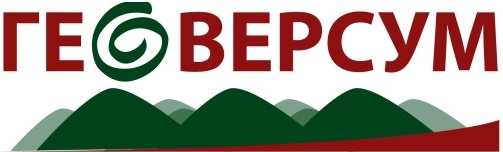 ФОРМИРУЯ ТЕРРИТОРИЮ,ФОРМИРУЕМ БУДУЩЕЕОбщество с ограниченной ответственностью «ГеоВерсум»ФОРМИРУЯ ТЕРРИТОРИЮ,ФОРМИРУЕМ БУДУЩЕЕДиректорМ. В. ЧерномуровНачальник отдела градостроительного проектированияА. А. СотниковИнженерВ. В. ГришинИнженер-картографД. А. Пономаренко№НаименованиеМасштабПримечанияПОЯСНИТЕЛЬНАЯ ЗАПИСКАПОЯСНИТЕЛЬНАЯ ЗАПИСКАПОЯСНИТЕЛЬНАЯ ЗАПИСКАПОЯСНИТЕЛЬНАЯ ЗАПИСКА1Правила землепользования и застройки муниципального образования сельского поселения Второй Лескен Лескенского муниципального района Кабардино-Балкарской Республики––ГРАФИЧЕСКИЕ МАТЕРИАЛЫГРАФИЧЕСКИЕ МАТЕРИАЛЫГРАФИЧЕСКИЕ МАТЕРИАЛЫГРАФИЧЕСКИЕ МАТЕРИАЛЫ1Карта градостроительного зонирования1:10000Лист 12Карта градостроительного зонирования в границах населенного пункта Второй Лескен1:5000Лист 2ОбозначенияНаименование территориальных зон12ЖЖИЛЫЕ ЗОНЫЖ-1Зона застройки индивидуальными усадебными жилыми домами (не более 3 этажей)Ж-2Зона застройки малоэтажными жилыми домамиОДОБЩЕСТВЕННО-ДЕЛОВЫЕ ЗОНЫ МНОГОФУНКЦИОНАЛЬНОГО НАЗНАЧЕНИЯОД-1Зона делового, общественного и коммерческого назначенияОД-2Зона размещения объектов образованияОД-3Зона размещения объектов медицины и здравоохраненияОД-4Зона культовых объектовОД-5Зона спортивных и зрелищных комплексовРРЕКРЕАЦИОННЫЕ ЗОНЫР-2Зона зеленых насаждений и озелененных территорий защитного значенияППРОИЗВОДСТВЕННЫЕ ЗОНЫП-2Производственная зона II типа (4-5 класс вредности)ИТЗОНЫ ИНЖЕНЕРНОЙ И ТРАНСПОРТНОЙ ИНФРАСТРУКТУРЫИТ-1Зона предприятий автомобильного транспорта, магистральных улиц, дорог, объектов коммунального хозяйства и объектов инженерной инфраструктурыСПЗОНЫ СПЕЦИАЛЬНОГО НАЗНАЧЕНИЯСП-1Зона кладбищСП-4Зона режимных объектовСХЗОНЫ СЕЛЬСКОХОЗЯЙСТВЕННОГО ИСПОЛЬЗОВАНИЯСХ-1Зона сельскохозяйственного использованияСХ-2Зона производственных и складских объектов сельскохозяйственного назначенияСооружения, здания, коммуникацииРасстояния до оси растения, мРасстояния до оси растения, мдеревакустарникаОт наружных стен зданий и сооружений5,01,5От наружных стен общеобразовательных школ и детских дошкольных учреждений10,01,5От края тротуаров и садовых дорожек0,70,5От края проезжей части, улиц, кромок укрепленных полос, обочины дорог и бровок канав2,01,0От мачт и опор осветительной сети, колонн и эстакад4,0–От подошвы откосов, террас и др.1,00,5От подошвы и внутренней грани подпорных стенок3,01,0От подземных сетей:газопровода, канализации1,5–теплотрасс2,01,0водопровода, дренажа2,0–силовых кабелей и кабелей связи2,00,7Виды разрешенного использованияКод1. Основные виды разрешенного использования1. Основные виды разрешенного использованияДля индивидуального жилищного строительства2.1Для ведения личного подсобного хозяйства2.2Блокированная жилая застройка2.3Обслуживание жилой застройки2.7Автомобильный транспорт7.22. Условно разрешенные виды использования:2. Условно разрешенные виды использования:Пищевая промышленность6.43. Вспомогательные виды разрешенного использования, допустимые только в качестве дополнительных по отношению к основным видам разрешенного использования и условно разрешенным видам использования и осуществляемые совместно с ними3. Вспомогательные виды разрешенного использования, допустимые только в качестве дополнительных по отношению к основным видам разрешенного использования и условно разрешенным видам использования и осуществляемые совместно с нимиОбъекты гаражного назначения2.7.1Спорт5.1Земельные участки (территории) общего пользования12.0Виды разрешенного использованияПредельные размеры земельных участков (минимальные и (или) максимальные), кв. м1. Основные виды разрешенного использования1. Основные виды разрешенного использованияДля индивидуального жилищного строительстваМинимальный размер земельного участка – 250 кв. м.Максимальный размер земельного участка – 5000 кв. м.Для ведения личного подсобного хозяйстваминимальный размер земельного участка – 250 кв. м.максимальный размер земельного участка – 6000 кв. м.Блокированная жилая застройкаминимальный размер земельного участка в сложившейся застройке блокированного и коттеджного типа для одного блока коттеджа – 200 кв. м.минимальный размер земельного участка для блокированного и коттеджного типа для вновь осваиваемых территорий для одного блока коттеджа (для домов с количеством от 3 до 10) - 200 кв. м.максимальный размер земельного участка не подлежит установлению.Обслуживание жилой застройкимаксимальный размер земельного участка для видов разрешенного использования 4.1, 4.4, 4.6, 4.7 – 300 кв. м., 4.3 – 800 кв. м., для остальных видов разрешенного использования не подлежит установлению.Автомобильный транспортне подлежит установлению2. Условно разрешенные виды использования:2. Условно разрешенные виды использования:Пищевая промышленностьминимальная площадь земельного участка 400 кв. ммаксимальный размер земельного участка не подлежит установлению3. Вспомогательные виды разрешенного использования, допустимые только в качестве дополнительных по отношению к основным видам разрешенного использования и условно разрешенным видам использования и осуществляемые совместно с ними3. Вспомогательные виды разрешенного использования, допустимые только в качестве дополнительных по отношению к основным видам разрешенного использования и условно разрешенным видам использования и осуществляемые совместно с нимиОбъекты гаражного назначенияминимальный размер земельного участка – 18 кв. м.максимальный размер земельного участка – 100 кв. мСпортминимальный размер земельного участка – 100 кв. м.максимальный размер земельного участка не подлежит установлениюЗемельные участки (территории) общего пользованияне подлежит установлениюВиды разрешенного использованияМинимальные отступы от границ земельных участков в целях определения мест допустимого размещения зданий, строений, сооружений, за пределами которых запрещено строительство зданий, строений, сооружений1. Основные виды разрешенного использования1. Основные виды разрешенного использованияДля индивидуального жилищного строительствав соответствии со ст. 46.1 настоящих ПравилДля ведения личного подсобного хозяйствав соответствии со ст. 46.1 настоящих ПравилБлокированная жилая застройкав соответствии со ст. 46.1 настоящих ПравилОбслуживание жилой застройкив соответствии со ст. 46.1 настоящих ПравилАвтомобильный транспортв соответствии со ст. 46.1 настоящих Правил2. Условно разрешенные виды использования:2. Условно разрешенные виды использования:Пищевая промышленностьв соответствии со ст. 46.1 настоящих Правил3. Вспомогательные виды разрешенного использования, допустимые только в качестве дополнительных по отношению к основным видам разрешенного использования и условно разрешенным видам использования и осуществляемые совместно с ними3. Вспомогательные виды разрешенного использования, допустимые только в качестве дополнительных по отношению к основным видам разрешенного использования и условно разрешенным видам использования и осуществляемые совместно с нимиОбъекты гаражного назначенияв соответствии со ст. 46.1 настоящих ПравилСпортв соответствии со ст. 46.1 настоящих ПравилЗемельные участки (территории) общего пользованияв соответствии со ст. 46.1 настоящих ПравилТип застройки <*>Размер земельного участка, м2Площадь жилого дома, м2 общей площадиМаксимальный процент застройки, %А1200 (не более 2000)48020100040020800320 (480) <**>20 (30) <**>Б60036030500300304002403030024040В2001604010010050Виды разрешенного использованияМаксимальный процент застройки в границах земельного участка, определяемый как отношение суммарной площади земельного участка, которая может быть застроена, ко всей площади земельного участка1. Основные виды разрешенного использования1. Основные виды разрешенного использованияДля индивидуального жилищного строительствав соответствии с таблицей 48.4Для ведения личного подсобного хозяйствав соответствии с таблицей 48.4Блокированная жилая застройка30 %Обслуживание жилой застройки80 %Автомобильный транспортне подлежит установлению2. Условно разрешенные виды использования:2. Условно разрешенные виды использования:Пищевая промышленность80 %3. Вспомогательные виды разрешенного использования, допустимые только в качестве дополнительных по отношению к основным видам разрешенного использования и условно разрешенным видам использования и осуществляемые совместно с ними3. Вспомогательные виды разрешенного использования, допустимые только в качестве дополнительных по отношению к основным видам разрешенного использования и условно разрешенным видам использования и осуществляемые совместно с нимиОбъекты гаражного назначенияне подлежит установлениюСпорт80 %Земельные участки (территории) общего пользованияне подлежит установлениюВиды разрешенного использованияКод1. Основные виды разрешенного использования1. Основные виды разрешенного использованияМалоэтажная многоквартирная жилая застройка2.1.1Блокированная жилая застройка2.3Обслуживание жилой застройки2.7Магазины4.4Объекты придорожного сервиса4.9.1Автомобильный транспорт7.22. Условно разрешенные виды использования:2. Условно разрешенные виды использования:Пищевая промышленность6.43. Вспомогательные виды разрешенного использования, допустимые только в качестве дополнительных по отношению к основным видам разрешенного использования и условно разрешенным видам использования и осуществляемые совместно с ними3. Вспомогательные виды разрешенного использования, допустимые только в качестве дополнительных по отношению к основным видам разрешенного использования и условно разрешенным видам использования и осуществляемые совместно с нимиОбслуживание жилой застройки2.7Объекты гаражного назначения2.7.1Магазины4.4Спорт5.1Земельные участки (территории) общего пользования12.0Виды разрешенного использованияПредельные размеры земельных участков (минимальные и (или) максимальные), кв. м1. Основные виды разрешенного использования1. Основные виды разрешенного использованияМалоэтажная многоквартирная жилая застройкане подлежит установлениюБлокированная жилая застройкаминимальный размер земельного участка в сложившейся застройке блокированного и коттеджного типа для одного блока коттеджа – 200 кв. м.минимальный размер земельного участка для блокированного и коттеджного типа для вновь осваиваемых территорий для одного блока коттеджа (для домов с количеством от 3 до 10) - 200 кв. м.максимальный размер земельного участка не подлежит установлению.Обслуживание жилой застройкимаксимальный размер земельного участка для видов разрешенного использования 4.1, 4.4, 4.6, 4.7 – 300 кв.м., 4.3 – 800 кв.м., для остальных видов разрешенного использования не подлежит установлению.Объекты придорожного сервисаминимальный размер земельного участка – 100 кв. ммаксимальный размер земельного участка – 2000 кв. мМагазиныминимальный размер земельного участка – 100 кв. ммаксимальный размер земельного участка – 1500 кв. м. из расчета 500 кв. м участка на 100 кв. м торговой площади.Автомобильный транспортне подлежит установлению2. Условно разрешенные виды использования:2. Условно разрешенные виды использования:Пищевая промышленностьминимальная площадь земельного участка 400 кв. ммаксимальный размер земельного участка не подлежит установлению3. Вспомогательные виды разрешенного использования, допустимые только в качестве дополнительных по отношению к основным видам разрешенного использования и условно разрешенным видам использования и осуществляемые совместно с ними3. Вспомогательные виды разрешенного использования, допустимые только в качестве дополнительных по отношению к основным видам разрешенного использования и условно разрешенным видам использования и осуществляемые совместно с нимиОбслуживание жилой застройкимаксимальный размер земельного участка для видов разрешенного использования 4.1, 4.4, 4.6, 4.7 – 300 кв.м., 4.3 – 800 кв.м., для остальных видов разрешенного использования не подлежит установлению.Объекты гаражного назначенияминимальный размер земельного участка – 18 кв. м.максимальный размер земельного участка – 100 кв. мМагазиныминимальный размер земельного участка – 100 кв. ммаксимальный размер земельного участка – 1500 кв. м. из расчета 500 кв. м участка на 100 кв. м торговой площади.Спортминимальный размер земельного участка – 100 кв. м.максимальный размер земельного участка не подлежит установлениюЗемельные участки (территории) общего пользованияне подлежит установлениюВиды разрешенного использованияМинимальные отступы от границ земельных участков в целях определения мест допустимого размещения зданий, строений, сооружений, за пределами которых запрещено строительство зданий, строений, сооружений1. Основные виды разрешенного использования1. Основные виды разрешенного использованияМалоэтажная многоквартирная жилая застройкав соответствии со ст. 46 настоящих ПравилБлокированная жилая застройкав соответствии со ст. 46 настоящих ПравилОбслуживание жилой застройкив соответствии со ст. 46 настоящих ПравилМагазиныв соответствии со ст. 46 настоящих ПравилОбъекты придорожного сервисав соответствии со ст. 46 настоящих ПравилАвтомобильный транспортв соответствии со ст. 46 настоящих Правил2. Условно разрешенные виды использования:2. Условно разрешенные виды использования:Пищевая промышленностьв соответствии со ст. 46 настоящих Правил3. Вспомогательные виды разрешенного использования, допустимые только в качестве дополнительных по отношению к основным видам разрешенного использования и условно разрешенным видам использования и осуществляемые совместно с ними3. Вспомогательные виды разрешенного использования, допустимые только в качестве дополнительных по отношению к основным видам разрешенного использования и условно разрешенным видам использования и осуществляемые совместно с нимиОбслуживание жилой застройкив соответствии со ст. 46 настоящих ПравилОбъекты гаражного назначенияв соответствии со ст. 46 настоящих ПравилМагазиныв соответствии со ст. 46 настоящих ПравилСпортв соответствии со ст. 46 настоящих ПравилЗемельные участки (территории) общего пользованияв соответствии со ст. 46 настоящих ПравилВиды разрешенного использованияМаксимальный процент застройки в границах земельного участка, определяемый как отношение суммарной площади земельного участка, которая может быть застроена, ко всей площади земельного участка1. Основные виды разрешенного использования1. Основные виды разрешенного использованияМалоэтажная многоквартирная жилая застройка40 %Блокированная жилая застройка30 %Обслуживание жилой застройки80 %Магазины80 %Объекты придорожного сервиса80 %Автомобильный транспортне подлежит установлению2. Условно разрешенные виды использования:2. Условно разрешенные виды использования:Пищевая промышленность80 %3. Вспомогательные виды разрешенного использования, допустимые только в качестве дополнительных по отношению к основным видам разрешенного использования и условно разрешенным видам использования и осуществляемые совместно с ними3. Вспомогательные виды разрешенного использования, допустимые только в качестве дополнительных по отношению к основным видам разрешенного использования и условно разрешенным видам использования и осуществляемые совместно с нимиОбслуживание жилой застройки80 %Объекты гаражного назначенияне подлежит установлениюМагазины80 %Спорт80 %Земельные участки (территории) общего пользованияне подлежит установлениюВиды разрешенного использованияКод1. Основные виды разрешенного использования1. Основные виды разрешенного использованияКоммунальное обслуживание3.1Социальное обслуживание3.2Бытовое обслуживание3.3Амбулаторно-поликлиническое обслуживание3.4.1Стационарное медицинское обслуживание3.4.2Дошкольное, начальное и среднее общее образование3.5.1Культурное развитие3.6Религиозное использование3.7Общественное управление3.8Обеспечение научной деятельности3.9Амбулаторное ветеринарное обслуживание3.10.1Деловое управление4.1Рынки4.3Магазины4.4Банковская и страховая деятельность4.5Общественное питание4.6Гостиничное обслуживание4.7Развлечения4.8Объекты придорожного сервиса4.9.1Выставочно-ярмарочная деятельность4.10Отдых (рекреация)5.0Спорт5.1Природно-познавательный туризм5.2Туристическое обслуживание5.2.1Связь6.8Автомобильный транспорт7.2Обеспечение внутреннего правопорядка8.32. Условно разрешенные виды использования:2. Условно разрешенные виды использования:Объекты торговли (торговые центры, торгово-развлекательные центры (комплексы)4.2Пищевая промышленность6.43. Вспомогательные виды разрешенного использования, допустимые только в качестве дополнительных по отношению к основным видам разрешенного использования и условно разрешенным видам использования и осуществляемые совместно с ними3. Вспомогательные виды разрешенного использования, допустимые только в качестве дополнительных по отношению к основным видам разрешенного использования и условно разрешенным видам использования и осуществляемые совместно с нимиОбслуживание автотранспорта4.9Земельные участки(территории) общего пользования12.0Виды разрешенного использованияПредельные размеры земельных участков (минимальные и (или) максимальные), кв. м1. Основные виды разрешенного использования1. Основные виды разрешенного использованияКоммунальное обслуживаниене подлежит установлениюСоциальное обслуживаниеминимальный размер земельного участка – 50 кв. ммаксимальный размер земельного участка не подлежит установлению.Бытовое обслуживаниеминимальный размер земельного участка – 50 кв. ммаксимальный размер земельного участка – 5000 кв. мАмбулаторно-поликлиническое обслуживаниеминимальный размер земельного участка – 100 кв. м и 1000 кв. м на каждые 100 посещений в сменумаксимальный размер земельного участка не подлежит установлению.Стационарное медицинское обслуживаниеминимальный размер земельного участка при мощности стационаров, коек: до 50 – 210 м2 на одну койку, от 50 до 100 – 210-160 м2 на одну койку, от 100 до 200 – 160-110 м2 на одну койку, от 200 до 300 – 110-80 м2 на одну койку, от 300 до 500 – м2 на одну койку, свыше 500 – 60 м2 на одну койку.максимальный размер земельного участка не подлежит установлению.Дошкольное, начальное и среднее общее образованиеминимальный размер земельного участка детского дошкольного учреждения, при вместимости:1) до 100 мест – 40 кв. м на 1 место;2) от 100 мест -35 кв. м на 1 место;3) от 500 мест – 30 кв. м на 1 место.минимальный размер земельного участка общеобразовательного учреждения, при вместимости:1) до 400 мест – 50 кв. м на 1 место;2) 400 – 500 мест – 60 кв. м на 1 место;3) 500 – 600 мест – 50 кв. м на 1 место;4) 600 – 800 мест – 40 кв. м на 1 место;5) 800 – 1100 мест – 33 кв. м на 1 место;6) 1100 – 1500 мест – 21 кв. м на 1 место;7) 1500 – 2000 мест – 17 кв. м на 1 место;8) более 2000 мест – 16 кв. м на 1 место.максимальный размер земельного участка не подлежит установлению.Культурное развитиеминимальный размер земельного участка – 200 кв. ммаксимальный размер земельного участка не подлежит установлению.Религиозное использованияминимальный размер земельных участков храмовых комплексов, включающих основные здания и сооружения богослужебного и вспомогательного назначения, принимаются исходя из удельного показателя – 7 кв. м площади участка на единицу вместимости храма. При строительстве храмовых комплексов в особых условиях: стеснённости (затеснённая застройка), допускается уменьшение удельного показателя земельного участка (кв. м на единицу вместимости), но не более чем на 25%.максимальный размер земельного участка не подлежит установлению.Общественное управлениеминимальный размер земельного участка – 200 кв. ммаксимальный размер земельного участка не подлежит установлению.Обеспечение научной деятельностиминимальный размер земельного участка – 200 кв. ммаксимальный размер земельного участка не подлежит установлению.Амбулаторное ветеринарное обслуживаниеминимальный размер земельного участка – 50 кв. ммаксимальный размер земельного участка – 1200 кв. мДеловое управлениеминимальный размер земельного участка – 100 кв. ммаксимальный размер земельного участка не подлежит установлению.Рынкиминимальный размер земельного участка – 800 кв. ммаксимальный размер земельного участка – 8400 кв. м, из расчета 14 кв. м участка на 1 кв. м торговой площади.Магазиныминимальный размер земельного участка – 15 кв. ммаксимальный размер земельного участка – 1500 кв. м. из расчета 500 кв. м участка на 100 кв. м торговой площади.Банковская и страховая деятельностьминимальный размер земельного участка – 100 кв. ммаксимальный размер земельного участка – 2400 кв. мОбщественное питаниеминимальный размер земельного участка – 100 кв. ммаксимальный размер земельного участка – 2300 кв. мГостиничное обслуживаниеминимальный размер земельного участка под размещение гостиниц при числе мест гостиницы:от 25 до 100 мест – 55 кв. м на 1 место;от 100 до 500 мест – 30 кв. м на 1 место;от 500 до 1000 мест – 20 кв. м на 1 место;от 1000 до 2000 мест – 15 кв. м на 1 место.максимальный размер земельного участка не подлежит установлению.Развлеченияминимальный размер земельного участка – 100 кв. ммаксимальный размер земельного участка – 1000 кв. мОбъекты придорожного сервисаминимальный размер земельного участка – 25 кв. ммаксимальный размер земельного участка – 2000 кв. мВыставочно-ярмарочная деятельностьминимальный размер земельного участка – 200 кв. ммаксимальный размер земельного участка – 1000 кв. мОтдых (рекреация)не подлежит установлениюСпортминимальный размер земельного участка – 100 кв. ммаксимальный размер земельного участка не подлежит установлениюПриродно-познавательный туризмне подлежит установлениюТуристическое обслуживаниене подлежит установлениюСвязьне подлежит установлениюАвтомобильный транспортне подлежит установлениюОбеспечение внутреннего правопорядкане подлежит установлению2. Условно разрешенные виды использования:2. Условно разрешенные виды использования:Объекты торговли (торговые центры, торгово-развлекательные центры (комплексы)минимальный размер земельного участка:до 1 тыс. чел. – 0,1 га,от 1 тыс. чел. до 3 тыс. чел. – 0,2 га,от 3 тыс. чел. до 4 тыс. чел. – 0,4 га,от 5 тыс. чел. до 6 тыс. чел. – 0,6 га,от 7 тыс. чел. до 10 тыс. чел. – 1,0 га.максимальный размер земельного участка:до 1 тыс. чел. – 0,2 га,от 1 тыс. чел. до 3 тыс. чел. – 0,4 га,от 3 тыс. чел. до 4 тыс. чел. – 0,6 га,от 5 тыс. чел. до 6 тыс. чел. – 1,0 га,от 7 тыс. чел. до 10 тыс. чел. –1,2 га.Пищевая промышленностьминимальный размер земельного участка – 700 кв. ммаксимальный размер земельного участка не подлежит установлениюВспомогательные виды разрешенного использования, допустимые только в качестве дополнительных по отношению к основным видам разрешенного использования и условно разрешенным видам использования и осуществляемые совместно с нимиВспомогательные виды разрешенного использования, допустимые только в качестве дополнительных по отношению к основным видам разрешенного использования и условно разрешенным видам использования и осуществляемые совместно с нимиОбслуживание автотранспортане подлежит установлениюЗемельные участки (территории) общего пользованияне подлежит установлениюВиды разрешенного использованияМинимальные отступы от границ земельных участков в целях определения мест допустимого размещения зданий, строений, сооружений, за пределами которых запрещено строительство зданий, строений, сооружений1. Основные виды разрешенного использования1. Основные виды разрешенного использованияКоммунальное обслуживаниев соответствии со ст. 46.1 настоящих ПравилСоциальное обслуживаниев соответствии со ст. 46.1 настоящих ПравилБытовое обслуживаниев соответствии со ст. 46.1 настоящих ПравилАмбулаторно-поликлиническое обслуживаниев соответствии со ст. 46.1 настоящих ПравилСтационарное медицинское обслуживаниев соответствии со ст. 46.1 настоящих ПравилДошкольное, начальное и среднее общее образованиев соответствии со ст. 46.1 настоящих ПравилКультурное развитиев соответствии со ст. 46.1 настоящих ПравилРелигиозное использованиев соответствии со ст. 46.1 настоящих ПравилОбщественное управлениев соответствии со ст. 46.1 настоящих ПравилОбеспечение научной деятельностив соответствии со ст. 46.1 настоящих ПравилАмбулаторное ветеринарное обслуживаниев соответствии со ст. 46.1 настоящих ПравилДеловое управлениев соответствии со ст. 46.1 настоящих ПравилРынкив соответствии со ст. 46.1 настоящих ПравилМагазиныв соответствии со ст. 46.1 настоящих ПравилБанковская и страховая деятельностьв соответствии со ст. 46.1 настоящих ПравилОбщественное питаниев соответствии со ст. 46.1 настоящих ПравилГостиничное обслуживаниев соответствии со ст. 46.1 настоящих ПравилРазвлеченияв соответствии со ст. 46.1 настоящих ПравилОбъекты придорожного сервисав соответствии со ст. 46.1 настоящих ПравилВыставочно-ярмарочная деятельностьв соответствии со ст. 46.1 настоящих ПравилОтдых (рекреация)в соответствии со ст. 46.1 настоящих ПравилСпортв соответствии со ст. 46.1 настоящих ПравилПриродно-познавательный туризмв соответствии со ст. 46.1 настоящих ПравилТуристическое обслуживаниев соответствии со ст. 46.1 настоящих ПравилСвязьв соответствии со ст. 46.1 настоящих ПравилАвтомобильный транспортв соответствии со ст. 46.1 настоящих ПравилОбеспечение внутреннего правопорядкав соответствии со ст. 46.1 настоящих Правил2. Условно разрешенные виды использования:2. Условно разрешенные виды использования:Объекты торговли (торговые центры, торгово-развлекательные центры (комплексы)в соответствии со ст. 46.1 настоящих ПравилПищевая промышленностьв соответствии со ст. 46.1 настоящих Правил3. Вспомогательные виды разрешенного использования, допустимые только в качестве дополнительных по отношению к основным видам разрешенного использования и условно разрешенным видам использования и осуществляемые совместно с ними3. Вспомогательные виды разрешенного использования, допустимые только в качестве дополнительных по отношению к основным видам разрешенного использования и условно разрешенным видам использования и осуществляемые совместно с нимиОбслуживание автотранспортав соответствии со ст. 46.1 настоящих ПравилЗемельные участки(территории) общего пользованияв соответствии со ст. 46.1 настоящих ПравилВиды разрешенного использованияМаксимальный процент застройки в границах земельного участка, определяемый как отношение суммарной площади земельного участка, которая может быть застроена, ко всей площади земельного участка1. Основные виды разрешенного использования1. Основные виды разрешенного использованияКоммунальное обслуживание60 %Социальное обслуживание80 %Бытовое обслуживание80 %Амбулаторно-поликлиническое обслуживание80 %Стационарное медицинское обслуживание80 %Дошкольное, начальное и среднее общее образование80 %Культурное развитие80 %Религиозное использование80 %Общественное управление80 %Обеспечение научной деятельности80 %Амбулаторное ветеринарное обслуживание80 %Деловое управление80 %Рынки80 %Магазины80 %Банковская и страховая деятельность80 %Общественное питание80 %Гостиничное обслуживание80 %Развлечения80 %Объекты придорожного сервиса80 %Выставочно-ярмарочная деятельность80 %Отдых (рекреация)не подлежит установлениюСпорт80 %Природно-познавательный туризмне подлежит установлениюТуристическое обслуживаниене подлежит установлениюСвязь60 %Автомобильный транспортне подлежит установлениюОбеспечение внутреннего правопорядка80 %2. Условно разрешенные виды использования:2. Условно разрешенные виды использования:Объекты торговли (торговые центры, торгово-развлекательные центры (комплексы)80 %Пищевая промышленность80 %3. Вспомогательные виды разрешенного использования, допустимые только в качестве дополнительных по отношению к основным видам разрешенного использования и условно разрешенным видам использования и осуществляемые совместно с ними3. Вспомогательные виды разрешенного использования, допустимые только в качестве дополнительных по отношению к основным видам разрешенного использования и условно разрешенным видам использования и осуществляемые совместно с нимиОбслуживание автотранспортане подлежит установлениюЗемельные участки(территории) общего пользованияне подлежит установлениюВиды разрешенного использованияКод1. Основные виды разрешенного использования1. Основные виды разрешенного использованияКоммунальное обслуживание3.1Дошкольное, начальное и среднее общее образование3.5.1Среднее и высшее профессиональное образование3.5.2Культурное развитие3.6Обеспечение научной деятельности3.9Автомобильный транспорт7.22. Условно разрешенные виды использования:2. Условно разрешенные виды использования:Магазины4.4Общественное питание4.63. Вспомогательные виды разрешенного использования, допустимые только в качестве дополнительных по отношению к основным видам разрешенного использования и условно разрешенным видам использования и осуществляемые совместно с ними3. Вспомогательные виды разрешенного использования, допустимые только в качестве дополнительных по отношению к основным видам разрешенного использования и условно разрешенным видам использования и осуществляемые совместно с нимиСпорт5.1Земельные участки(территории) общего пользования12.0Виды разрешенного использованияПредельные размеры земельных участков (минимальные и (или) максимальные), кв. м1. Основные виды разрешенного использования1. Основные виды разрешенного использованияКоммунальное обслуживаниене подлежит установлениюДошкольное, начальное и среднее общее образованиеминимальный размер земельного участка детского дошкольного учреждения, при вместимости:1) до 100 мест - 40 кв. м на 1 место;2) от 100 мест -35 кв. м на 1 место;3) от 500 мест - 30 кв. м на 1 место.минимальный размер земельного участка общеобразовательного учреждения, при вместимости:1) до 400 мест - 50 кв. м на 1 место;2) 400 - 500 мест - 60 кв. м на 1 место;3) 500 - 600 мест - 50 кв. м на 1 место;4) 600 - 800 мест - 40 кв. м на 1 место;5) 800 - 1100 мест - 33 кв. м на 1 место;6) 1100 - 1500 мест - 21 кв. м на 1 место;7) 1500 - 2000 мест - 17 кв. м на 1 место;8) более 2000 мест - 16 кв. м на 1 место.максимальный размер земельного участка не подлежит установлению.Среднее и высшее профессиональное образованиене подлежит установлениюКультурное развитиеминимальный размер земельного участка – 200 кв. ммаксимальный размер земельного участка не подлежит установлению.Обеспечение научной деятельностине подлежит установлениюАвтомобильный транспортне подлежит установлению2. Условно разрешенные виды использования:2. Условно разрешенные виды использования:Магазиныминимальный размер земельного участка – 100 кв. ммаксимальный размер земельного участка – 1500 кв. м. из расчета 500 кв. м участка на 100 кв. м торговой площади.Общественное питаниеминимальный размер земельного участка – 100 кв. ммаксимальный размер земельного участка – 2300 кв. м3. Вспомогательные виды разрешенного использования, допустимые только в качестве дополнительных по отношению к основным видам разрешенного использования и условно разрешенным видам использования и осуществляемые совместно с ними3. Вспомогательные виды разрешенного использования, допустимые только в качестве дополнительных по отношению к основным видам разрешенного использования и условно разрешенным видам использования и осуществляемые совместно с нимиСпортминимальный размер земельного участка – 100 кв. м.максимальный размер земельного участка не подлежит установлению.Земельные участки(территории) общего пользованияне подлежит установлениюВиды разрешенного использованияМинимальные отступы от границ земельных участков в целях определения мест допустимого размещения зданий, строений, сооружений, за пределами которых запрещено строительство зданий, строений, сооружений1. Основные виды разрешенного использования1. Основные виды разрешенного использованияКоммунальное обслуживаниев соответствии со ст. 46.1 настоящих ПравилДошкольное, начальное и среднее общее образованиев соответствии со ст. 46.1 настоящих ПравилСреднее и высшее профессиональное образованиев соответствии со ст. 46.1 настоящих ПравилКультурное развитиев соответствии со ст. 46.1 настоящих ПравилОбеспечение научной деятельностив соответствии со ст. 46.1 настоящих ПравилАвтомобильный транспортв соответствии со ст. 46.1 настоящих Правил2. Условно разрешенные виды использования:2. Условно разрешенные виды использования:Магазиныв соответствии со ст. 46.1 настоящих ПравилОбщественное питаниев соответствии со ст. 46.1 настоящих Правил3. Вспомогательные виды разрешенного использования, допустимые только в качестве дополнительных по отношению к основным видам разрешенного использования и условно разрешенным видам использования и осуществляемые совместно с ними3. Вспомогательные виды разрешенного использования, допустимые только в качестве дополнительных по отношению к основным видам разрешенного использования и условно разрешенным видам использования и осуществляемые совместно с нимиСпортв соответствии со ст. 46.1 настоящих ПравилЗемельные участки(территории) общего пользованияв соответствии со ст. 46.1 настоящих ПравилВиды разрешенного использованияМаксимальный процент застройки в границах земельного участка, определяемый как отношение суммарной площади земельного участка, которая может быть застроена, ко всей площади земельного участка1. Основные виды разрешенного использования1. Основные виды разрешенного использованияКоммунальное обслуживание60 %Дошкольное, начальное и среднее общее образование80 %Среднее и высшее профессиональное образование80 %Культурное развитие80 %Обеспечение научной деятельности60 %Автомобильный транспортне подлежит установлению2. Условно разрешенные виды использования:2. Условно разрешенные виды использования:Магазины80 %Общественное питание80 %3. Вспомогательные виды разрешенного использования, допустимые только в качестве дополнительных по отношению к основным видам разрешенного использования и условно разрешенным видам использования и осуществляемые совместно с ними3. Вспомогательные виды разрешенного использования, допустимые только в качестве дополнительных по отношению к основным видам разрешенного использования и условно разрешенным видам использования и осуществляемые совместно с нимиСпорт80 %Земельные участки (территории) общего пользованияне подлежит установлениюВиды разрешенного использованияКод1. Основные виды разрешенного использования1. Основные виды разрешенного использованияКоммунальное обслуживание3.1Здравоохранение3.4Историко-культурная деятельность9.3Автомобильный транспорт7.22. Условно разрешенные виды использования:2. Условно разрешенные виды использования:Магазины4.4Общественное питание4.6Вспомогательные виды разрешенного использования, допустимые только в качестве дополнительных по отношению к основным видам разрешенного использования и условно разрешенным видам использования и осуществляемые совместно с нимиВспомогательные виды разрешенного использования, допустимые только в качестве дополнительных по отношению к основным видам разрешенного использования и условно разрешенным видам использования и осуществляемые совместно с нимиОбъекты гаражного назначения2.7.1Земельные участки(территории) общего пользования12.0Виды разрешенного использованияПредельные размеры земельных участков (минимальные и (или) максимальные), кв. м1. Основные виды разрешенного использования1. Основные виды разрешенного использованияКоммунальное обслуживаниене подлежит установлениюЗдравоохранениеминимальный размер земельного участка – 100 кв.м.максимальный размер земельного участка не подлежит установлению.Историко-культурная деятельностьне подлежит установлениюАвтомобильный транспортне подлежит установлению2. Условно разрешенные виды использования:2. Условно разрешенные виды использования:Магазиныминимальный размер земельного участка – 15 кв. ммаксимальный размер земельного участка – 1500 кв. м. из расчета 500 кв. м участка на 100 кв. м торговой площади.Общественное питаниеминимальный размер земельного участка – 100 кв. ммаксимальный размер земельного участка – 2300 кв. мВспомогательные виды разрешенного использования, допустимые только в качестве дополнительных по отношению к основным видам разрешенного использования и условно разрешенным видам использования и осуществляемые совместно с нимиВспомогательные виды разрешенного использования, допустимые только в качестве дополнительных по отношению к основным видам разрешенного использования и условно разрешенным видам использования и осуществляемые совместно с нимиОбъекты гаражного назначенияне подлежит установлениюЗемельные участки(территории) общего пользованияне подлежит установлениюВиды разрешенного использованияМинимальные отступы от границ земельных участков в целях определения мест допустимого размещения зданий, строений, сооружений, за пределами которых запрещено строительство зданий, строений, сооружений1. Основные виды разрешенного использования1. Основные виды разрешенного использованияКоммунальное обслуживаниев соответствии со ст. 46.1 настоящих ПравилЗдравоохранениев соответствии со ст. 46.1 настоящих ПравилИсторико-культурная деятельностьв соответствии со ст. 46.1 настоящих ПравилАвтомобильный транспортв соответствии со ст. 46.1 настоящих Правил2. Условно разрешенные виды использования:2. Условно разрешенные виды использования:Магазиныв соответствии со ст. 46.1 настоящих ПравилОбщественное питаниев соответствии со ст. 46.1 настоящих Правил3. Вспомогательные виды разрешенного использования, допустимые только в качестве дополнительных по отношению к основным видам разрешенного использования и условно разрешенным видам использования и осуществляемые совместно с ними3. Вспомогательные виды разрешенного использования, допустимые только в качестве дополнительных по отношению к основным видам разрешенного использования и условно разрешенным видам использования и осуществляемые совместно с нимиОбъекты гаражного назначенияв соответствии со ст. 46.1 настоящих ПравилЗемельные участки (территории) общего пользованияв соответствии со ст. 46.1 настоящих ПравилВиды разрешенного использованияМаксимальный процент застройки в границах земельного участка, определяемый как отношение суммарной площади земельного участка, которая может быть застроена, ко всей площади земельного участка1. Основные виды разрешенного использования1. Основные виды разрешенного использованияКоммунальное обслуживание60 %Здравоохранение60 %Историко-культурная деятельность80 %Автомобильный транспортне подлежит установлению2. Условно разрешенные виды использования:2. Условно разрешенные виды использования:Магазины80 %Общественное питание80 %Ритуальная деятельность80 %3. Вспомогательные виды разрешенного использования, допустимые только в качестве дополнительных по отношению к основным видам разрешенного использования и условно разрешенным видам использования и осуществляемые совместно с ними3. Вспомогательные виды разрешенного использования, допустимые только в качестве дополнительных по отношению к основным видам разрешенного использования и условно разрешенным видам использования и осуществляемые совместно с нимиОбъекты гаражного назначенияне подлежит установлениюЗемельные участки(территории) общего пользованияне подлежит установлениюВиды разрешенного использованияКод1. Основные виды разрешенного использования1. Основные виды разрешенного использованияКоммунальное обслуживание3.1Религиозное использование3.7Историко-культурная деятельность9.3Автомобильный транспорт7.22. Условно разрешенные виды использования:2. Условно разрешенные виды использования:Магазины4.4Общественное питание4.6Ритуальная деятельность12.1Вспомогательные виды разрешенного использования, допустимые только в качестве дополнительных по отношению к основным видам разрешенного использования и условно разрешенным видам использования и осуществляемые совместно с нимиВспомогательные виды разрешенного использования, допустимые только в качестве дополнительных по отношению к основным видам разрешенного использования и условно разрешенным видам использования и осуществляемые совместно с нимиОбъекты гаражного назначения2.7.1Земельные участки(территории) общего пользования12.0Виды разрешенного использованияПредельные размеры земельных участков (минимальные и (или) максимальные), кв. м1. Основные виды разрешенного использования1. Основные виды разрешенного использованияКоммунальное обслуживаниене подлежит установлениюРелигиозное использованиеразмеры земельных участков храмовых комплексов, включающих основные здания и сооружения богослужебного и вспомогательного назначения, принимаются исходя из удельного показателя – 7 кв. м площади участка на единицу вместимости храма. При строительстве храмовых комплексов в особых условиях: стеснённости (затеснённая застройка), допускается уменьшение удельного показателя земельного участка (кв. м на единицу вместимости), но не более чем на 25%.максимальный размер земельного участка не подлежит установлению.Историко-культурная деятельностьне подлежит установлениюАвтомобильный транспортне подлежит установлению2. Условно разрешенные виды использования:2. Условно разрешенные виды использования:Магазиныминимальный размер земельного участка – 15 кв. ммаксимальный размер земельного участка – 1500 кв. м. из расчета 500 кв. м участка на 100 кв. м торговой площади.Общественное питаниеминимальный размер земельного участка – 100 кв. ммаксимальный размер земельного участка – 2300 кв. мРитуальная деятельностьМинимальный размер земельного участка – 0,24 га на 1000 жителей поселения.максимальный размер участка – 40 га.Вспомогательные виды разрешенного использования, допустимые только в качестве дополнительных по отношению к основным видам разрешенного использования и условно разрешенным видам использования и осуществляемые совместно с нимиВспомогательные виды разрешенного использования, допустимые только в качестве дополнительных по отношению к основным видам разрешенного использования и условно разрешенным видам использования и осуществляемые совместно с нимиОбъекты гаражного назначенияне подлежит установлениюЗемельные участки(территории) общего пользованияне подлежит установлениюВиды разрешенного использованияМинимальные отступы от границ земельных участков в целях определения мест допустимого размещения зданий, строений, сооружений, за пределами которых запрещено строительство зданий, строений, сооружений1. Основные виды разрешенного использования1. Основные виды разрешенного использованияКоммунальное обслуживаниев соответствии со ст. 46.1 настоящих ПравилРелигиозное использованиев соответствии со ст. 46.1 настоящих ПравилИсторико-культурная деятельностьв соответствии со ст. 46.1 настоящих ПравилАвтомобильный транспортв соответствии со ст. 46.1 настоящих Правил2. Условно разрешенные виды использования:2. Условно разрешенные виды использования:Магазиныв соответствии со ст. 46.1 настоящих ПравилОбщественное питаниев соответствии со ст. 46.1 настоящих ПравилРитуальная деятельностьв соответствии со ст. 46.1 настоящих Правил3. Вспомогательные виды разрешенного использования, допустимые только в качестве дополнительных по отношению к основным видам разрешенного использования и условно разрешенным видам использования и осуществляемые совместно с ними3. Вспомогательные виды разрешенного использования, допустимые только в качестве дополнительных по отношению к основным видам разрешенного использования и условно разрешенным видам использования и осуществляемые совместно с нимиОбъекты гаражного назначенияв соответствии со ст. 46.1 настоящих ПравилЗемельные участки (территории) общего пользованияв соответствии со ст. 46.1 настоящих ПравилВиды разрешенного использованияМаксимальный процент застройки в границах земельного участка, определяемый как отношение суммарной площади земельного участка, которая может быть застроена, ко всей площади земельного участка1. Основные виды разрешенного использования1. Основные виды разрешенного использованияКоммунальное обслуживание60 %Религиозное использование80 %Историко-культурная деятельность80 %Автомобильный транспортне подлежит установлению2. Условно разрешенные виды использования:2. Условно разрешенные виды использования:Магазины80 %Общественное питание80 %Ритуальная деятельность80 %3. Вспомогательные виды разрешенного использования, допустимые только в качестве дополнительных по отношению к основным видам разрешенного использования и условно разрешенным видам использования и осуществляемые совместно с ними3. Вспомогательные виды разрешенного использования, допустимые только в качестве дополнительных по отношению к основным видам разрешенного использования и условно разрешенным видам использования и осуществляемые совместно с нимиОбъекты гаражного назначенияне подлежит установлениюЗемельные участки(территории) общего пользованияне подлежит установлениюВиды разрешенного использованияКод1. Основные виды разрешенного использования1. Основные виды разрешенного использованияКоммунальное обслуживание3.1Спорт5.1Охрана природных территорий9.1Историко-культурная деятельность9.3Использование лесов10.02. Условно разрешенные виды использования:2. Условно разрешенные виды использования:Охота и рыбалка5.3Обеспечение деятельности в области гидрометеорологии и смежных с ней областях3.9.1Связь6.8Гидротехнические сооружения11.33. Вспомогательные виды разрешенного использования,допустимые только в качестве дополнительных по отношению к основным видам разрешенного использования и условно разрешенным видам использования и осуществляемые совместно с ними3. Вспомогательные виды разрешенного использования,допустимые только в качестве дополнительных по отношению к основным видам разрешенного использования и условно разрешенным видам использования и осуществляемые совместно с нимине установленыне установленыВиды разрешенного использованияПредельные размеры земельных участков (минимальные и (или) максимальные), кв. м1. Основные виды разрешенного использования1. Основные виды разрешенного использованияКоммунальное обслуживаниене подлежит установлениюСпортминимальный размер земельного участка – 100 кв. м.максимальный размер земельного участка не подлежит установлениюОхрана природных территорийне подлежит установлениюИсторико-культурная деятельностьне подлежит установлениюИспользование лесовне подлежит установлению2. Условно разрешенные виды использования:2. Условно разрешенные виды использования:Охота и рыбалкане подлежит установлениюОбеспечение деятельности в области гидрометеорологии и смежных с ней областяхне подлежит установлениюСвязьне подлежит установлениюГидротехнические сооруженияне подлежит установлению3. Вспомогательные виды разрешенного использования, допустимые только в качестве дополнительных по отношению к основным видам разрешенного использования и условно разрешенным видам использования и осуществляемые совместно с ними3. Вспомогательные виды разрешенного использования, допустимые только в качестве дополнительных по отношению к основным видам разрешенного использования и условно разрешенным видам использования и осуществляемые совместно с нимине установленыне установленыВиды разрешенного использованияМинимальные отступы от границ земельных участков в целях определения мест допустимого размещения зданий, строений, сооружений, за пределами которых запрещено строительство зданий, строений, сооружений1. Основные виды разрешенного использования1. Основные виды разрешенного использованияКоммунальное обслуживаниев соответствии со ст. 46.1 настоящих ПравилСпортОхрана природных территорийв соответствии со ст. 46.1 настоящих ПравилИсторико-культурная деятельностьв соответствии со ст. 46.1 настоящих ПравилИспользование лесовв соответствии со ст. 46.1 настоящих Правил2. Условно разрешенные виды использования:2. Условно разрешенные виды использования:Охота и рыбалкав соответствии со ст. 46.1 настоящих ПравилОбеспечение деятельности в области гидрометеорологии и смежных с ней областяхв соответствии со ст. 46.1 настоящих ПравилСвязьв соответствии со ст. 46.1 настоящих ПравилГидротехнические сооруженияв соответствии со ст. 46.1 настоящих Правил3. Вспомогательные виды разрешенного использования, допустимые только в качестве дополнительных по отношению к основным видам разрешенного использования и условно разрешенным видам использования и осуществляемые совместно с ними3. Вспомогательные виды разрешенного использования, допустимые только в качестве дополнительных по отношению к основным видам разрешенного использования и условно разрешенным видам использования и осуществляемые совместно с нимине установленыне установленыВиды разрешенного использованияМаксимальный процент застройки в границах земельного участка, определяемый как отношение суммарной площади земельного участка, которая может быть застроена, ко всей площади земельного участка1. Основные виды разрешенного использования1. Основные виды разрешенного использованияКоммунальное обслуживаниене подлежит установлениюСпорт80 %Охрана природных территорийне подлежит установлениюИсторико-культурная деятельностьне подлежит установлениюИспользование лесовне подлежит установлению2. Условно разрешенные виды использования:2. Условно разрешенные виды использования:Охота и рыбалкане подлежит установлениюОбеспечение деятельности в области гидрометеорологии и смежных с ней областяхне подлежит установлениюСвязь60 %Гидротехнические сооруженияне подлежит установлению3. Вспомогательные виды разрешенного использования, допустимые только в качестве дополнительных по отношению к основным видам разрешенного использования и условно разрешенным видам использования и осуществляемые совместно с ними3. Вспомогательные виды разрешенного использования, допустимые только в качестве дополнительных по отношению к основным видам разрешенного использования и условно разрешенным видам использования и осуществляемые совместно с нимине установленыне установленыВиды разрешенного использованияКод1. Основные виды разрешенного использования1. Основные виды разрешенного использованияОбъекты гаражного назначения2.7.1Обслуживание автотранспорта4.9Объекты придорожного сервиса4.9.1Коммунальное обслуживание3.1Производственная деятельность6.0Недропользование6.1Тяжелая промышленность6.2Автомобилестроительная промышленность6.2.1Легкая промышленность6.3Фармацевтическая промышленность6.3.1Пищевая промышленность6.4Нефтехимическая промышленность6.5Строительная промышленность6.6Энергетика6.7Связь6.8Склады6.9Целлюлозно-бумажная промышленность6.11Транспорт7.0Трубопроводный транспорт7.5Земельные участки(территории) общего пользования12.02. Условно разрешенные виды использования:2. Условно разрешенные виды использования:Общественное управление3.8Обеспечение деятельности в области гидрометеорологии и смежных с ней областях3.9.1Объекты бытового обслуживания3.3Магазины4.43. Вспомогательные виды разрешенного использования, допустимые только в качестве дополнительных по отношению к основным видам разрешенного использования и условно разрешенным видам использования и осуществляемые совместно с ними3. Вспомогательные виды разрешенного использования, допустимые только в качестве дополнительных по отношению к основным видам разрешенного использования и условно разрешенным видам использования и осуществляемые совместно с нимиЗемельные участки(территории) общего пользования12.0Виды разрешенного использованияПредельные размеры земельных участков (минимальные и (или) максимальные), кв. м1. Основные виды разрешенного использования1. Основные виды разрешенного использованияОбъекты гаражного назначенияминимальный размер земельного участка – 18 кв. м.максимальный размер земельного участка – 500 кв. мОбслуживание автотранспортане подлежит установлениюОбъекты придорожного сервисане подлежит установлениюКоммунальное обслуживаниене подлежит установлениюПроизводственная деятельностьне подлежит установлениюНедропользованиене подлежит установлениюТяжелая промышленностьне подлежит установлениюАвтомобилестроительная промышленностьне подлежит установлениюЛегкая промышленностьне подлежит установлениюФармацевтическая промышленностьне подлежит установлениюПищевая промышленностьне подлежит установлениюНефтехимическая промышленностьне подлежит установлениюСтроительная промышленностьне подлежит установлениюЭнергетикане подлежит установлениюСвязьне подлежит установлениюСкладыне подлежит установлениюЦеллюлозно-бумажная промышленностьне подлежит установлениюТранспортне подлежит установлениюТрубопроводный транспортне подлежит установлениюЗемельные участки(территории) общего пользованияне подлежит установлению2. Условно разрешенные виды использования:2. Условно разрешенные виды использования:Общественное управлениене подлежит установлениюОбеспечение деятельности в области гидрометеорологии и смежных с ней областяхне подлежит установлениюОбъекты бытового обслуживанияминимальный размер земельного участка – 300 кв. ммаксимальный размер земельного участка – 5000 кв. м.Магазиныминимальный размер земельного участка – 60 кв. ммаксимальный размер земельного участка – 1500 кв. м. из расчета 500 кв. м участка на 100 кв. м торговой площади.3. Вспомогательные виды разрешенного использования, допустимые только в качестве дополнительных по отношению к основным видам разрешенного использования и условно разрешенным видам использования и осуществляемые совместно с ними3. Вспомогательные виды разрешенного использования, допустимые только в качестве дополнительных по отношению к основным видам разрешенного использования и условно разрешенным видам использования и осуществляемые совместно с нимиЗемельные участки(территории) общего пользованияне подлежит установлениюВиды разрешенного использованияМинимальные отступы от границ земельных участков в целях определения мест допустимого размещения зданий, строений, сооружений, за пределами которых запрещено строительство зданий, строений, сооружений1. Основные виды разрешенного использования1. Основные виды разрешенного использованияОбъекты гаражного назначенияв соответствии со ст. 46.1 настоящих ПравилОбслуживание автотранспортав соответствии со ст. 46.1 настоящих ПравилОбъекты придорожного сервисав соответствии со ст. 46.1 настоящих ПравилКоммунальное обслуживаниев соответствии со ст. 46.1 настоящих ПравилПроизводственная деятельностьв соответствии со ст. 46.1 настоящих ПравилНедропользованиев соответствии со ст. 46.1 настоящих ПравилТяжелая промышленностьв соответствии со ст. 46.1 настоящих ПравилАвтомобилестроительная промышленностьв соответствии со ст. 46.1 настоящих ПравилЛегкая промышленностьв соответствии со ст. 46.1 настоящих ПравилФармацевтическая промышленностьв соответствии со ст. 46.1 настоящих ПравилПищевая промышленностьв соответствии со ст. 46.1 настоящих ПравилНефтехимическая промышленностьв соответствии со ст. 46.1 настоящих ПравилСтроительная промышленностьв соответствии со ст. 46.1 настоящих ПравилЭнергетикав соответствии со ст. 46.1 настоящих ПравилСвязьв соответствии со ст. 46.1 настоящих ПравилСкладыв соответствии со ст. 46.1 настоящих ПравилЦеллюлозно-бумажная промышленностьв соответствии со ст. 46.1 настоящих ПравилТранспортв соответствии со ст. 46.1 настоящих ПравилТрубопроводный транспортв соответствии со ст. 46.1 настоящих ПравилЗемельные участки(территории) общего пользованияв соответствии со ст. 46.1 настоящих Правил2. Условно разрешенные виды использования:2. Условно разрешенные виды использования:Общественное управлениев соответствии со ст. 46.1 настоящих ПравилОбеспечение деятельности в области гидрометеорологии и смежных с ней областяхв соответствии со ст. 46.1 настоящих ПравилОбъекты бытового обслуживанияв соответствии со ст. 46.1 настоящих ПравилМагазиныв соответствии со ст. 46.1 настоящих Правил3. Вспомогательные виды разрешенного использования, допустимые только в качестве дополнительных по отношению к основным видам разрешенного использования и условно разрешенным видам использования и осуществляемые совместно с ними3. Вспомогательные виды разрешенного использования, допустимые только в качестве дополнительных по отношению к основным видам разрешенного использования и условно разрешенным видам использования и осуществляемые совместно с нимиЗемельные участки (территории) общего пользованияв соответствии со ст. 46.1 настоящих ПравилВиды разрешенного использованияМаксимальный процент застройки в границах земельного участка, определяемый как отношение суммарной площади земельного участка, которая может быть застроена, ко всей площади земельного участка1. Основные виды разрешенного использования1. Основные виды разрешенного использованияОбъекты гаражного назначенияне подлежит установлениюОбслуживание автотранспортане подлежит установлениюОбъекты придорожного сервиса80 %Коммунальное обслуживание60 %Производственная деятельность80 %Недропользование80 %Тяжелая промышленность80 %Автомобилестроительная промышленность80 %Легкая промышленность80 %Фармацевтическая промышленность80 %Пищевая промышленность80 %Нефтехимическая промышленность80 %Строительная промышленность80 %Энергетика80 %Связь80 %Склады80 %Целлюлозно-бумажная промышленность80 %Транспортне подлежит установлениюТрубопроводный транспортне подлежит установлениюЗемельные участки(территории) общего пользованияне подлежит установлению2. Условно разрешенные виды использования:2. Условно разрешенные виды использования:Общественное управление80 %Обеспечение деятельности в области гидрометеорологии и смежных с ней областях60 %Объекты бытового обслуживания80 %Магазины80 %3. Вспомогательные виды разрешенного использования, допустимые только в качестве дополнительных по отношению к основным видам разрешенного использования и условно разрешенным видам использования и осуществляемые совместно с ними3. Вспомогательные виды разрешенного использования, допустимые только в качестве дополнительных по отношению к основным видам разрешенного использования и условно разрешенным видам использования и осуществляемые совместно с нимиЗемельные участки(территории) общего пользованияне подлежит установлениюВиды разрешенного использованияКод1. Основные виды разрешенного использования1. Основные виды разрешенного использованияКоммунальное обслуживание3.1Магазины4.4Обслуживание автотранспорта4.9Объекты придорожного сервиса4.9.1Склады6.9Автомобильный транспорт7.2Трубопроводный транспорт7.5Связь 6.8Гидротехнические сооружения11.3Земельные участки(территории) общего пользования12.02. Условно разрешенные виды использования:2. Условно разрешенные виды использования:Обеспечение деятельности в области гидрометеорологии и смежных с ней областях3.9.1Деловое управление4.13. Вспомогательные виды разрешенного использования, допустимые только в качестве дополнительных по отношению к основным видам разрешенного использования и условно разрешенным видам использования и осуществляемые совместно с ними3. Вспомогательные виды разрешенного использования, допустимые только в качестве дополнительных по отношению к основным видам разрешенного использования и условно разрешенным видам использования и осуществляемые совместно с нимиОбеспечение внутреннего правопорядка8.3Виды разрешенного использованияПредельные размеры земельных участков (минимальные и (или) максимальные), кв. м1. Основные виды разрешенного использования1. Основные виды разрешенного использованияКоммунальное обслуживаниене подлежит установлениюМагазиныминимальный размер земельного участка – 20 кв. ммаксимальный размер земельного участка – 1500 кв. м. из расчета 500 кв. м участка на 100 кв. м торговой площади.Обслуживание автотранспортане подлежит установлениюОбъекты придорожного сервисане подлежит установлениюСкладыне подлежит установлениюАвтомобильный транспортне подлежит установлениюТрубопроводный транспортне подлежит установлениюСвязь не подлежит установлениюГидротехнические сооруженияне подлежит установлениюЗемельные участки(территории) общего пользованияне подлежит установлению2. Условно разрешенные виды использования:2. Условно разрешенные виды использования:Обеспечение деятельности в области гидрометеорологии и смежных с ней областяхне подлежит установлениюДеловое управлениене подлежит установлению3. Вспомогательные виды разрешенного использования, допустимые только в качестве дополнительных по отношению к основным видам разрешенного использования и условно разрешенным видам использования и осуществляемые совместно с ними3. Вспомогательные виды разрешенного использования, допустимые только в качестве дополнительных по отношению к основным видам разрешенного использования и условно разрешенным видам использования и осуществляемые совместно с нимиОбеспечение внутреннего правопорядкане подлежит установлениюВиды разрешенного использованияМинимальные отступы от границ земельных участков в целях определения мест допустимого размещения зданий, строений, сооружений, за пределами которых запрещено строительство зданий, строений, сооружений1. Основные виды разрешенного использования1. Основные виды разрешенного использованияКоммунальное обслуживаниев соответствии со ст. 46.1 настоящих ПравилМагазиныв соответствии со ст. 46.1 настоящих ПравилОбслуживание автотранспортав соответствии со ст. 46.1 настоящих ПравилОбъекты придорожного сервисав соответствии со ст. 46.1 настоящих ПравилСкладыв соответствии со ст. 46.1 настоящих ПравилАвтомобильный транспортв соответствии со ст. 46.1 настоящих ПравилТрубопроводный транспортв соответствии со ст. 46.1 настоящих ПравилСвязь в соответствии со ст. 46.1 настоящих ПравилГидротехнические сооруженияв соответствии со ст. 46.1 настоящих ПравилЗемельные участки(территории) общего пользованияв соответствии со ст. 46.1 настоящих Правил2. Условно разрешенные виды использования:2. Условно разрешенные виды использования:Обеспечение деятельности в области гидрометеорологии и смежных с ней областяхв соответствии со ст. 46.1 настоящих ПравилДеловое управлениев соответствии со ст. 46.1 настоящих Правил3. Вспомогательные виды разрешенного использования, допустимые только в качестве дополнительных по отношению к основным видам разрешенного использования и условно разрешенным видам использования и осуществляемые совместно с ними3. Вспомогательные виды разрешенного использования, допустимые только в качестве дополнительных по отношению к основным видам разрешенного использования и условно разрешенным видам использования и осуществляемые совместно с нимиОбеспечение внутреннего правопорядкав соответствии со ст. 46.1 настоящих ПравилВиды разрешенного использованияМаксимальный процент застройки в границах земельного участка, определяемый как отношение суммарной площади земельного участка, которая может быть застроена, ко всей площади земельного участка1. Основные виды разрешенного использования1. Основные виды разрешенного использованияКоммунальное обслуживание60 %Магазины80 %Обслуживание автотранспортане подлежит установлениюОбъекты придорожного сервисане подлежит установлениюСклады60 %Автомобильный транспортне подлежит установлениюТрубопроводный транспортне подлежит установлениюСвязь 60 %Гидротехнические сооруженияне подлежит установлениюЗемельные участки (территории) общего пользованияне подлежит установлению2. Условно разрешенные виды использования:2. Условно разрешенные виды использования:Обеспечение деятельности в области гидрометеорологии и смежных с ней областяхне подлежит установлениюДеловое управлениене подлежит установлению3. Вспомогательные виды разрешенного использования, допустимые только в качестве дополнительных по отношению к основным видам разрешенного использования и условно разрешенным видам использования и осуществляемые совместно с ними3. Вспомогательные виды разрешенного использования, допустимые только в качестве дополнительных по отношению к основным видам разрешенного использования и условно разрешенным видам использования и осуществляемые совместно с нимиВиды разрешенного использованияКод1. Основные виды разрешенного использования1. Основные виды разрешенного использованияКоммунальное обслуживание3.1Бытовое обслуживание3.3Религиозное использование3.7Историко-культурная деятельность9.3Земельные участки(территории) общего пользования12.0Ритуальная деятельность12.12. Условно разрешенные виды использования:2. Условно разрешенные виды использования:не установленыне установлены3. Вспомогательные виды разрешенного использования,допустимые только в качестве дополнительных по отношению к основным видам разрешенного использования и условно разрешенным видам использования и осуществляемые совместно с ними3. Вспомогательные виды разрешенного использования,допустимые только в качестве дополнительных по отношению к основным видам разрешенного использования и условно разрешенным видам использования и осуществляемые совместно с нимине установленыне установленыВиды разрешенного использованияПредельные размеры земельных участков (минимальные и (или) максимальные), кв. м1. Основные виды разрешенного использования1. Основные виды разрешенного использованияКоммунальное обслуживаниене подлежит установлениюБытовое обслуживаниене подлежит установлениюРелигиозное использованиене подлежит установлениюИсторико-культурная деятельностьне подлежит установлениюЗемельные участки(территории) общего пользованияне подлежит установлениюРитуальная деятельностьразмер земельного участка для кладбища определяется с учетом количества жителей конкретного поселения, но не может превышать 40 га. При этом также учитывается перспективный рост численности населения, коэффициент смертности, наличие действующих объектов похоронного обслуживания, принятая схема и способы захоронения, вероисповедания, норм земельного участка на одно захоронение. вновь создаваемые места традиционного и смешанного захоронения необходимо размещать на расстоянии от границ селитебной территории при отводимой площади земельного участка: от 20 до 40 га - не менее 500 м; от 10 до 20 га - не менее 300 м; до 10 га - не менее 100 м; для кладбища с погребением после кремации, мемориальных комплексов, колумбарии, сельские кладбища - не менее 50 м. Размещение кладбищ на площади более 40 га запрещается2. Условно разрешенные виды использования:2. Условно разрешенные виды использования:не установленыне установлены3. Вспомогательные виды разрешенного использования,допустимые только в качестве дополнительных по отношению к основным видам разрешенного использования и условно разрешенным видам использования и осуществляемые совместно с ними3. Вспомогательные виды разрешенного использования,допустимые только в качестве дополнительных по отношению к основным видам разрешенного использования и условно разрешенным видам использования и осуществляемые совместно с нимине установленыне установленыВиды разрешенного использованияМинимальные отступы от границ земельных участков в целях определения мест допустимого размещения зданий, строений, сооружений, за пределами которых запрещено строительство зданий, строений, сооружений1. Основные виды разрешенного использования1. Основные виды разрешенного использованияКоммунальное обслуживаниев соответствии со ст. 46.1 настоящих ПравилБытовое обслуживаниев соответствии со ст. 46.1 настоящих ПравилРелигиозное использованиев соответствии со ст. 46.1 настоящих ПравилИсторико-культурная деятельностьв соответствии со ст. 46.1 настоящих ПравилЗемельные участки(территории) общего пользованияв соответствии со ст. 46.1 настоящих ПравилРитуальная деятельностьв соответствии со ст. 46.1 настоящих Правил2. Условно разрешенные виды использования:2. Условно разрешенные виды использования:не установленыне установлены3. Вспомогательные виды разрешенного использования,допустимые только в качестве дополнительных по отношению к основным видам разрешенного использования и условно разрешенным видам использования и осуществляемые совместно с ними3. Вспомогательные виды разрешенного использования,допустимые только в качестве дополнительных по отношению к основным видам разрешенного использования и условно разрешенным видам использования и осуществляемые совместно с нимине установленыне установленыВиды разрешенного использованияМаксимальный процент застройки в границах земельного участка, определяемый как отношение суммарной площади земельного участка, которая может быть застроена, ко всей площади земельного участка1. Основные виды разрешенного использования1. Основные виды разрешенного использованияКоммунальное обслуживание60 %Бытовое обслуживание80 %Религиозное использование80 %Историко-культурная деятельностьне подлежит установлениюЗемельные участки(территории) общего пользованияне подлежит установлениюРитуальная деятельность60 %2. Условно разрешенные виды использования:2. Условно разрешенные виды использования:не установленыне установлены3. Вспомогательные виды разрешенного использования,допустимые только в качестве дополнительных по отношению к основным видам разрешенного использования и условно разрешенным видам использования и осуществляемые совместно с ними3. Вспомогательные виды разрешенного использования,допустимые только в качестве дополнительных по отношению к основным видам разрешенного использования и условно разрешенным видам использования и осуществляемые совместно с нимине установленыне установленыВиды разрешенного использованияКод1. Основные виды разрешенного использования1. Основные виды разрешенного использованияОбслуживание автотранспорта4.9Склады6.9Связь6.8Автомобильный транспорт7.2Воздушный транспорт7.4Обеспечение обороны и безопасности8.0Обеспечение вооруженных сил8.1Земельные участки (территории) общего пользования12.02. Условно разрешенные виды использования:2. Условно разрешенные виды использования:не установленыне установлены3. Вспомогательные виды разрешенного использования, допустимые только в качестве дополнительных по отношению к основным видам разрешенного использования и условно разрешенным видам использования и осуществляемые совместно с ними3. Вспомогательные виды разрешенного использования, допустимые только в качестве дополнительных по отношению к основным видам разрешенного использования и условно разрешенным видам использования и осуществляемые совместно с нимине установленыне установленыВиды разрешенного использованияПредельные размеры земельных участков (минимальные и (или) максимальные), кв. м1. Основные виды разрешенного использования1. Основные виды разрешенного использованияОбслуживание автотранспортане подлежит установлениюСкладыне подлежит установлениюСвязьне подлежит установлениюАвтомобильный транспортне подлежит установлениюВоздушный транспортне подлежит установлениюОбеспечение обороны и безопасностине подлежит установлениюОбеспечение вооруженных силне подлежит установлениюЗемельные участки (территории) общего пользованияне подлежит установлению2. Условно разрешенные виды использования:2. Условно разрешенные виды использования:не установленыне установлены3. Вспомогательные виды разрешенного использования, допустимые только в качестве дополнительных по отношению к основным видам разрешенного использования и условно разрешенным видам использования и осуществляемые совместно с ними3. Вспомогательные виды разрешенного использования, допустимые только в качестве дополнительных по отношению к основным видам разрешенного использования и условно разрешенным видам использования и осуществляемые совместно с нимине установленыне установленыВиды разрешенного использованияМинимальные отступы от границ земельных участков в целях определения мест допустимого размещения зданий, строений, сооружений, за пределами которых запрещено строительство зданий, строений, сооружений1. Основные виды разрешенного использования1. Основные виды разрешенного использованияОбслуживание автотранспортав соответствии со ст. 46.1 настоящих ПравилСкладыв соответствии со ст. 46.1 настоящих ПравилСвязьв соответствии со ст. 46.1 настоящих ПравилАвтомобильный транспортв соответствии со ст. 46.1 настоящих ПравилВоздушный транспортв соответствии со ст. 46.1 настоящих ПравилОбеспечение обороны и безопасностив соответствии со ст. 46.1 настоящих ПравилОбеспечение вооруженных силв соответствии со ст. 46.1 настоящих ПравилЗемельные участки (территории) общего пользованияв соответствии со ст. 46.1 настоящих Правил2. Условно разрешенные виды использования:2. Условно разрешенные виды использования:не установленыне установлены3. Вспомогательные виды разрешенного использования, допустимые только в качестве дополнительных по отношению к основным видам разрешенного использования и условно разрешенным видам использования и осуществляемые совместно с ними3. Вспомогательные виды разрешенного использования, допустимые только в качестве дополнительных по отношению к основным видам разрешенного использования и условно разрешенным видам использования и осуществляемые совместно с нимине установленыне установленыВиды разрешенного использованияМаксимальный процент застройки в границах земельного участка, определяемый как отношение суммарной площади земельного участка, которая может быть застроена, ко всей площади земельного участка1. Основные виды разрешенного использования1. Основные виды разрешенного использованияОбслуживание автотранспортане подлежит установлениюСкладыне подлежит установлениюСвязьне подлежит установлениюАвтомобильный транспортне подлежит установлениюВоздушный транспортне подлежит установлениюОбеспечение обороны и безопасностине подлежит установлениюОбеспечение вооруженных силне подлежит установлениюЗемельные участки (территории) общего пользованияне подлежит установлению2. Условно разрешенные виды использования:2. Условно разрешенные виды использования:не установленыне установлены3. Вспомогательные виды разрешенного использования, допустимые только в качестве дополнительных по отношению к основным видам разрешенного использования и условно разрешенным видам использования и осуществляемые совместно с ними3. Вспомогательные виды разрешенного использования, допустимые только в качестве дополнительных по отношению к основным видам разрешенного использования и условно разрешенным видам использования и осуществляемые совместно с нимине установленыне установленыВиды разрешенного использованияКод1. Основные виды разрешенного использования1. Основные виды разрешенного использованияВедение личного подсобного хозяйства на полевых участках1.16Коммунальное обслуживание3.1Энергетика6.7Связь6.8Автомобильный транспорт7.2Трубопроводный транспорт7.5Водные объекты11.0Общее пользование водными объектами11.1Специальное пользование водными объектами11.2Гидротехнические сооружения11.3Земельные участки(территории) общего пользования12.02. Условно разрешенные виды использования:2. Условно разрешенные виды использования:Склады6.9Обеспечение деятельности в области гидрометеорологии и смежных с ней областях3.9.13. Вспомогательные виды разрешенного использования,допустимые только в качестве дополнительных по отношению к основным видам разрешенного использования и условно разрешенным видам использования и осуществляемые совместно с ними3. Вспомогательные виды разрешенного использования,допустимые только в качестве дополнительных по отношению к основным видам разрешенного использования и условно разрешенным видам использования и осуществляемые совместно с нимине установленыне установленыВиды разрешенного использованияПредельные размеры земельных участков (минимальные и (или) максимальные), кв. м1. Основные виды разрешенного использования1. Основные виды разрешенного использованияВедение личного подсобного хозяйства на полевых участкахминимальный размер земельного участка – 1000 кв. м.максимальный размер земельного участка – 10000 кв. м.Коммунальное обслуживаниене подлежит установлениюЭнергетикане подлежит установлениюСвязьне подлежит установлениюАвтомобильный транспортне подлежит установлениюТрубопроводный транспортне подлежит установлениюВодные объектыне подлежит установлениюОбщее пользование водными объектамине подлежит установлениюСпециальное пользование водными объектамине подлежит установлениюГидротехнические сооруженияне подлежит установлениюЗемельные участки(территории) общего пользованияне подлежит установлению2. Условно разрешенные виды использования:2. Условно разрешенные виды использования:Складыне подлежит установлениюОбеспечение деятельности в области гидрометеорологии и смежных с ней областяхне подлежит установлению3. Вспомогательные виды разрешенного использования,допустимые только в качестве дополнительных по отношению к основным видам разрешенного использования и условно разрешенным видам использования и осуществляемые совместно с ними3. Вспомогательные виды разрешенного использования,допустимые только в качестве дополнительных по отношению к основным видам разрешенного использования и условно разрешенным видам использования и осуществляемые совместно с нимине установленыне установленыВиды разрешенного использованияМинимальные отступы от границ земельных участков в целях определения мест допустимого размещения зданий, строений, сооружений, за пределами которых запрещено строительство зданий, строений, сооружений1. Основные виды разрешенного использования1. Основные виды разрешенного использованияВедение личного подсобного хозяйства на полевых участкахв соответствии со ст. 46.1 настоящих ПравилКоммунальное обслуживаниев соответствии со ст. 46.1 настоящих ПравилЭнергетикав соответствии со ст. 46.1 настоящих ПравилСвязьв соответствии со ст. 46.1 настоящих ПравилАвтомобильный транспортв соответствии со ст. 46.1 настоящих ПравилТрубопроводный транспортв соответствии со ст. 46.1 настоящих ПравилВодные объектыв соответствии со ст. 46.1 настоящих ПравилОбщее пользование водными объектамив соответствии со ст. 46.1 настоящих ПравилСпециальное пользование водными объектамив соответствии со ст. 46.1 настоящих ПравилГидротехнические сооруженияв соответствии со ст. 46.1 настоящих ПравилЗемельные участки(территории) общего пользованияв соответствии со ст. 46.1 настоящих Правил2. Условно разрешенные виды использования:2. Условно разрешенные виды использования:Складыв соответствии со ст. 46.1 настоящих ПравилОбеспечение деятельности в области гидрометеорологии и смежных с ней областяхв соответствии со ст. 46.1 настоящих Правил3. Вспомогательные виды разрешенного использования,допустимые только в качестве дополнительных по отношению к основным видам разрешенного использования и условно разрешенным видам использования и осуществляемые совместно с ними3. Вспомогательные виды разрешенного использования,допустимые только в качестве дополнительных по отношению к основным видам разрешенного использования и условно разрешенным видам использования и осуществляемые совместно с нимине установленыне установленыВиды разрешенного использованияМаксимальный процент застройки в границах земельного участка, определяемый как отношение суммарной площади земельного участка, которая может быть застроена, ко всей площади земельного участка1. Основные виды разрешенного использования1. Основные виды разрешенного использованияВедение личного подсобного хозяйства на полевых участках80 %Коммунальное обслуживание60 %Энергетика60 %Связь60 %Автомобильный транспортне подлежит установлениюТрубопроводный транспортне подлежит установлениюВодные объектыне подлежит установлениюОбщее пользование водными объектамине подлежит установлениюСпециальное пользование водными объектамине подлежит установлениюГидротехнические сооруженияне подлежит установлениюЗемельные участки(территории) общего пользованияне подлежит установлению2. Условно разрешенные виды использования:2. Условно разрешенные виды использования:Склады60 %Обеспечение деятельности в области гидрометеорологии и смежных с ней областяхне подлежит установлению3. Вспомогательные виды разрешенного использования,допустимые только в качестве дополнительных по отношению к основным видам разрешенного использования и условно разрешенным видам использования и осуществляемые совместно с ними3. Вспомогательные виды разрешенного использования,допустимые только в качестве дополнительных по отношению к основным видам разрешенного использования и условно разрешенным видам использования и осуществляемые совместно с нимине установленыне установленыВиды разрешенного использованияКод1. Основные виды разрешенного использования1. Основные виды разрешенного использованияРастениеводство1.1Выращивание зерновых и иных сельскохозяйственных культур1.2Овощеводство1.3Выращивание тонизирующих, лекарственных, цветочных культур1.4Садоводство1.5Выращивание льна и конопли1.6Животноводство1.7Скотоводство1.8Звероводство1.9Птицеводство1.10Свиноводство1.11Пчеловодство1.12Рыбоводство1.13Научное обеспечение сельского хозяйства1.14Хранение и переработка сельскохозяйственной продукции1.15Ведение личного подсобного хозяйства на полевых участках1.16Питомники1.17Обеспечение сельскохозяйственного производства1.18Обеспечение деятельности в области гидрометеорологии и смежных с ней областях3.9.1Ветеринарное облуживание3.10Связь6.8Склады6.9Автомобильный транспорт7.2Трубопроводный транспорт7.52. Условно разрешенные виды использования:2. Условно разрешенные виды использования:не установленыне установлены3. Вспомогательные виды разрешенного использования, допустимые только в качестве дополнительных по отношению к основным видам разрешенного использования и условно разрешенным видам использования и осуществляемые совместно с ними3. Вспомогательные виды разрешенного использования, допустимые только в качестве дополнительных по отношению к основным видам разрешенного использования и условно разрешенным видам использования и осуществляемые совместно с нимине установленыне установленыВиды разрешенного использованияПредельные размеры земельных участков (минимальные и (или) максимальные), кв. м1. Основные виды разрешенного использования1. Основные виды разрешенного использованияРастениеводствоне подлежит установлениюВыращивание зерновых и иных сельскохозяйственных культурне подлежит установлениюОвощеводствоне подлежит установлениюВыращивание тонизирующих, лекарственных, цветочных культурне подлежит установлениюСадоводствоне подлежит установлениюВыращивание льна и коноплине подлежит установлениюЖивотноводствоне подлежит установлениюСкотоводствоне подлежит установлениюЗвероводствоне подлежит установлениюПтицеводствоне подлежит установлениюСвиноводствоне подлежит установлениюПчеловодствоне подлежит установлениюРыбоводствоне подлежит установлениюНаучное обеспечение сельского хозяйстване подлежит установлениюХранение и переработка сельскохозяйственной продукциине подлежит установлениюВедение личного подсобного хозяйства на полевых участкахне подлежит установлениюПитомникине подлежит установлениюОбеспечение сельскохозяйственного производстване подлежит установлениюОбеспечение деятельности в области гидрометеорологии и смежных с ней областяхне подлежит установлениюВетеринарное облуживаниене подлежит установлениюСвязьне подлежит установлениюСкладыне подлежит установлениюАвтомобильный транспортне подлежит установлениюТрубопроводный транспортне подлежит установлению2. Условно разрешенные виды использования:2. Условно разрешенные виды использования:не установленыне установлены3. Вспомогательные виды разрешенного использования, допустимые только в качестве дополнительных по отношению к основным видам разрешенного использования и условно разрешенным видам использования и осуществляемые совместно с ними3. Вспомогательные виды разрешенного использования, допустимые только в качестве дополнительных по отношению к основным видам разрешенного использования и условно разрешенным видам использования и осуществляемые совместно с нимине установленыне установленыВиды разрешенного использованияМинимальные отступы от границ земельных участков в целях определения мест допустимого размещения зданий, строений, сооружений, за пределами которых запрещено строительство зданий, строений, сооружений1. Основные виды разрешенного использования1. Основные виды разрешенного использованияРастениеводствов соответствии со ст. 46.1 настоящих ПравилВыращивание зерновых и иных сельскохозяйственных культурв соответствии со ст. 46.1 настоящих ПравилОвощеводствов соответствии со ст. 46.1 настоящих ПравилВыращивание тонизирующих, лекарственных, цветочных культурв соответствии со ст. 46.1 настоящих ПравилСадоводствов соответствии со ст. 46.1 настоящих ПравилВыращивание льна и коноплив соответствии со ст. 46.1 настоящих ПравилЖивотноводствов соответствии со ст. 46.1 настоящих ПравилСкотоводствов соответствии со ст. 46.1 настоящих ПравилЗвероводствов соответствии со ст. 46.1 настоящих ПравилПтицеводствов соответствии со ст. 46.1 настоящих ПравилСвиноводствов соответствии со ст. 46.1 настоящих ПравилПчеловодствов соответствии со ст. 46.1 настоящих ПравилРыбоводствов соответствии со ст. 46.1 настоящих ПравилНаучное обеспечение сельского хозяйствав соответствии со ст. 46.1 настоящих ПравилХранение и переработка сельскохозяйственной продукциив соответствии со ст. 46.1 настоящих ПравилВедение личного подсобного хозяйства на полевых участкахв соответствии со ст. 46.1 настоящих ПравилПитомникив соответствии со ст. 46.1 настоящих ПравилОбеспечение сельскохозяйственного производствав соответствии со ст. 46.1 настоящих ПравилОбеспечение деятельности в области гидрометеорологии и смежных с ней областяхв соответствии со ст. 46.1 настоящих ПравилВетеринарное облуживаниев соответствии со ст. 46.1 настоящих ПравилСвязьв соответствии со ст. 46.1 настоящих ПравилСкладыв соответствии со ст. 46.1 настоящих ПравилАвтомобильный транспортв соответствии со ст. 46.1 настоящих ПравилТрубопроводный транспортв соответствии со ст. 46.1 настоящих Правил2. Условно разрешенные виды использования:2. Условно разрешенные виды использования:не установленыне установлены3. Вспомогательные виды разрешенного использования, допустимые только в качестве дополнительных по отношению к основным видам разрешенного использования и условно разрешенным видам использования и осуществляемые совместно с ними3. Вспомогательные виды разрешенного использования, допустимые только в качестве дополнительных по отношению к основным видам разрешенного использования и условно разрешенным видам использования и осуществляемые совместно с нимине установленыне установленыВиды разрешенного использованияМаксимальный процент застройки в границах земельного участка, определяемый как отношение суммарной площади земельного участка, которая может быть застроена, ко всей площади земельного участка1. Основные виды разрешенного использования1. Основные виды разрешенного использованияРастениеводствоне подлежит установлениюВыращивание зерновых и иных сельскохозяйственных культурне подлежит установлениюОвощеводствоне подлежит установлениюВыращивание тонизирующих, лекарственных, цветочных культурне подлежит установлениюСадоводствоне подлежит установлениюВыращивание льна и коноплине подлежит установлениюЖивотноводствоне подлежит установлениюСкотоводствоне подлежит установлениюЗвероводствоне подлежит установлениюПтицеводствоне подлежит установлениюСвиноводствоне подлежит установлениюПчеловодствоне подлежит установлениюРыбоводствоне подлежит установлениюНаучное обеспечение сельского хозяйстване подлежит установлениюХранение и переработка сельскохозяйственной продукциине подлежит установлениюВедение личного подсобного хозяйства на полевых участкахне подлежит установлениюПитомникине подлежит установлениюОбеспечение сельскохозяйственного производстване подлежит установлениюОбеспечение деятельности в области гидрометеорологии и смежных с ней областяхне подлежит установлениюВетеринарное облуживаниене подлежит установлениюСвязь60 %Склады60 %Автомобильный транспортне подлежит установлениюТрубопроводный транспортне подлежит установлению2. Условно разрешенные виды использования:2. Условно разрешенные виды использования:не установленыне установлены3. Вспомогательные виды разрешенного использования, допустимые только в качестве дополнительных по отношению к основным видам разрешенного использования и условно разрешенным видам использования и осуществляемые совместно с ними3. Вспомогательные виды разрешенного использования, допустимые только в качестве дополнительных по отношению к основным видам разрешенного использования и условно разрешенным видам использования и осуществляемые совместно с нимине установленыне установлены